        SĒDES           Rēzeknē2019.gada 21.novembrī                                                                                                            Nr.26Sēde sasaukta plkst.10.00Sēde atklāta plkst.10.00Sēdi vada Rēzeknes novada domes priekšsēdētāja vietniece Elvīra PizāneProtokolē Rēzeknes novada pašvaldības Juridiskās un lietvedības nodaļas vadītāja Ilona TurkaPiedalās: Rēzeknes novada domes deputāti: Regīna Baranova, Vasīlijs Bašmakovs, Aivars Buharins, Vilis Deksnis, Anatolijs Laizāns, Anita Ludborža, Zigfrīds Lukaševičs, Pāvels Melnis, Edgars Nizins, Guntis Rasims, Juris Runčs, Pēteris Stanka, Viktors Ščerbakovs, Staņislavs  Šķesters, Ērika Teirumnieka Rēzeknes novada pašvaldības izpilddirektors Jānis TroškaRēzeknes novada pašvaldības Juridiskās un lietvedības juriste Silvija KipļukaRēzeknes novada pašvaldības Juridiskās un lietvedības juriste Iveta LadnāRēzeknes novada pašvaldības Finanšu un grāmatvedības nodaļas vadītāja Silvija AnčikovskaRēzeknes novada pašvaldības Izglītības pārvaldes vadītājs Guntars SkudraRēzeknes novada pašvaldības Zemes pārvaldības dienesta vecākā zemes lietu speciāliste Marta VizuleRēzeknes novada pašvaldības Attīstības plānošanas nodaļas vadītāja Anna JaudzemaRēzeknes novada pašvaldības Attīstības plānošanas nodaļas teritorijas plānotāja Tatjana VolkaRēzeknes novada pašvaldības Attīstības plānošanas nodaļas vecākā vides aizsardzības speciāliste Terēzija KrusteRēzeknes novada pašvaldības Sociālā dienesta nodaļas vadītājas vietniece Inta Greivule-LocaLaikraksta „Rēzeknes Vēstis” žurnāliste Aleksandra Elksne-PavlovskaLaikraksta „Panorama Rezekne” žurnālists Sergejs TimofejevsNepiedalās: Rēzeknes novada domes priekšsēdētājs Monvīds Švarcs – pārejoša darbnespējaDarba kārtībā:Par Rēzeknes novada pašvaldības 2019.gada 21.novembra saistošo noteikumu Nr.55 “Grozījumi Rēzeknes novada pašvaldības 2013.gada 17.janvāra saistošajos noteikumos Nr.94 “Par Rāznas ezera ekspluatācijas (apsaimniekošanas) noteikumiem”” izdošanu Par Rēzeknes novada pašvaldības 2019.gada 21.novembra saistošo noteikumu Nr.56 “Grozījumi Rēzeknes novada pašvaldības 2015.gada 3.decembra saistošajos noteikumos Nr.59 “Par Lubāna ezera ekspluatācijas (apsaimniekošanas) noteikumiem”” izdošanu Par Rēzeknes novada pašvaldības 2019.gada 21.novembra saistošo noteikumu Nr.57 “Grozījumi Rēzeknes novada pašvaldības 2018.gada 18.oktobra saistošajos noteikumos Nr.19 “Par decentralizēto kanalizācijas pakalpojumu sniegšanas un uzskaites kārtību Rēzeknes novada pašvaldībā”” izdošanu Par Rēzeknes novada pašvaldības 2019.gada 21.novembra saistošo noteikumu Nr.58 “Grozījumi Rēzeknes novada pašvaldības 2013.gada 1.augusta saistošajos noteikumos Nr.3 “Rēzeknes novada teritorijas plānojuma 2013.-2024. gadam teritorijas izmantošanas un apbūves noteikumi un grafiskā daļa”” izdošanu Par Rēzeknes novada pašvaldības 2019.gada 21.novembra saistošo noteikumu Nr.59 “Grozījumi Rēzeknes novada pašvaldības 2015.gada 19.marta saistošajos noteikumos Nr.50 „Par Rēzeknes novada simboliku un tās izmantošanu”” izdošanu Par izdoto Rēzeknes novada pašvaldības 2019.gada 17.oktobra saistošo noteikumu Nr.48 “Grozījumi Rēzeknes novada pašvaldības 2010.gada 16.septembra saistošajos noteikumos Nr.41 „Par sabiedrisko kārtību Rēzeknes novadā”” precizēšanu Par izdoto Rēzeknes novada pašvaldības 2019.gada 17.oktobra saistošo noteikumu Nr.49 “Grozījumi Rēzeknes novada pašvaldības 2010.gada 16.septembra saistošajos noteikumos Nr.42 „Par mājdzīvnieku uzturēšanu Rēzeknes novadā”” precizēšanu Par izdoto Rēzeknes novada pašvaldības 2019.gada 17.oktobra saistošo noteikumu Nr.51 “Grozījumi Rēzeknes novada pašvaldības 2017.gada 2.marta saistošajos noteikumos Nr.82 „Sabiedrisko ūdenssaimniecības pakalpojumu sniegšanas un lietošanas kārtība Rēzeknes novada pašvaldībā”” precizēšanuPar izdoto Rēzeknes novada pašvaldības 2019.gada 17.oktobra saistošo noteikumu Nr.52 „Grozījumi Rēzeknes novada pašvaldības 2010.gada 17.jūnija saistošajos noteikumos Nr.30 „Par Rēzeknes novada kapsētu apsaimniekošanas noteikumiem”” precizēšanu Par grozījumiem Rēzeknes novada pašvaldības 2010.gada 2.decembra noteikumos Nr.3 „Par autotransporta izmantošanu Rēzeknes novada pašvaldības administrācijā un pašvaldības iestādēs” Par izglītības iestāžu tīkla izvērtēšanas komisijas izveidiPar piešķirtā pabalsta pārrēķinu bijušajam Stoļerovas pagasta padomes priekšsēdētājam P. B. Par piešķirtā pabalsta pārrēķinu bijušajam Lendžu pagasta padomes priekšsēdētājam V. B.Par piešķirtā pabalsta pārrēķinu bijušajai Čornajas pagasta padomes priekšsēdētājai I. J. Par piešķirtā pabalsta pārrēķinu bijušajai Vērēmu pagasta padomes priekšsēdētājai J. S. Par zemes reformas pabeigšanai paredzēto neapbūvēto zemes vienību ar kadastra apzīmējumiem 7852 005 0404 un 7852 005 0421 Feimaņu pagastā nomas tiesību izsoli Par neapbūvētās rezerves zemes fonda zemes vienības ar kadastra apzīmējumu 7862 010 0080 un zemes reformas pabeigšanas zemes vienības ar kadastra apzīmējumu 7862 010 0128 Kaunatas pagastā nomas tiesību izsoli Par neapbūvēto zemes vienību ar kadastra apzīmējumiem 7888 001 0052, 7888 005 0298, 7888 010 0085, 7888 010 0260,7888 007 0355, 7888 007 0249, 7888 007 0419, 7888 007 0420, 7888 007 0434, 7888 007 0314, 7888 007 0313, 7888 007 0308, 7888 007 0252, 7888 007 0332, 7888 007 0350, 7888 007 0250, 7888 007 0331, 7888 007 0079 un 7888 007 0213 Silmalas pagastā nomas tiesību izsoli Par daļas no nekustamā īpašuma “Mākoņkalna pagasta bērnudārzs” Lipuškos, Mākoņkalna pagastā, Rēzeknes novadā, iznomāšanu Dabas aizsardzības pārvaldei Par nekustamā īpašuma “c.Lūznava” Lūznavas pagastā, Rēzeknes novadā, telpas Nr.14 ēkā ar kadastra apzīmējumu 7868 002 0069 005 nomas tiesību izsoles rezultātu apstiprināšanu Par nekustamā īpašuma ,,Stoļerovas centrs”, Stoļerova, Stoļerovas pagasts, Rēzeknes novads, telpas Nr.7 ēkā ar kadastra apzīmējumu 7892 002 0255 001 nomas tiesību izsoles rezultātu apstiprināšanu Par telpu nomas līguma izbeigšanu ar D. I. Lūznavas pagastā Par pašvaldības nekustamā īpašuma “Lazdiņi” Čornajas pagastā pārdošanu mutiskā izsolē ar augšupejošu soli Par pašvaldības nekustamā īpašuma “Atpūta Griškāni 60” Griškānu pagastā pārdošanu mutiskā izsolē ar augšupejošu soli Par pašvaldības nekustamā īpašuma “Atpūta Griškāni 395” Griškānu pagastā pārdošanu mutiskā izsolē ar augšupejošu soli Par pašvaldības nekustamā īpašuma “Aizupieši” Stoļerovas pagastā pārdošanu mutiskā izsolē ar augšupejošu soli Par pašvaldības nekustamā īpašuma “Skujiņas” Stoļerovas pagastā pārdošanu mutiskā izsolē ar augšupejošu soli Par pašvaldības dzīvokļa īpašuma Nr.3, kas atrodas Lakstīgalu ielā 1, Silmalas pagastā, izsoles rezultātu apstiprināšanu Par nekustamā īpašuma “Saules stari” Čornajas pagastā nosacītās cenas apstiprināšanu Par dzīvokļa īpašuma Nr.1 Jaunatnes ielā 1, Lūznavā, Lūznavas pagastā, nosacītās cenas apstiprināšanu Par dzīvokļa īpašuma Nr.9 Jaunatnes ielā 1, Lūznavā, Lūznavas pagastā, nosacītās cenas apstiprināšanu Par dzīvokļa īpašuma Nr.21 Jaunatnes ielā 1, Lūznavā, Lūznavas pagastā, nosacītās cenas apstiprināšanu Par dzīvokļa īpašuma Nr.3 Jaunatnes ielā 3, Lūznavā, Lūznavas pagastā, nosacītās cenas apstiprināšanu Par dzīvokļa īpašuma Nr.3 Brīvības ielā 2, Maltā, Maltas pagastā, nosacītās cenas apstiprināšanu Par nekustamā īpašuma „Melnās Aviešas” Ozolaines pagastā nosacītās cenas apstiprināšanu Par nekustamā īpašuma „Rītausma 129” Ozolaines pagastā nosacītās cenas apstiprināšanu Par dzīvokļa īpašuma Nr.1 Jaunatnes ielā 3, Pušā, Pušas pagastā, nosacītās cenas apstiprināšanu Par dzīvokļa īpašuma Nr.2 Pilskalna ielā 2, Pušā, Pušas pagastā, nosacītās cenas apstiprināšanu Par dzīvokļa īpašuma Nr.10 Lakstīgalu ielā 1, Vecružinā, Silmalas pagastā, nosacītās cenas apstiprināšanu Par dzīvokļa īpašuma Nr.16 Lakstīgalu ielā 1, Vecružinā, Silmalas pagastā, nosacītās cenas apstiprināšanu Par dzīvokļa īpašuma Nr.1 Lakstīgalu ielā 2, Vecružinā, Silmalas pagastā, nosacītās cenas apstiprināšanu Par dzīvokļa īpašuma Nr.18 Lakstīgalu ielā 2, Vecružinā, Silmalas pagastā, nosacītās cenas apstiprināšanu Par nekustamā īpašuma “Stirāni” Bērzgales pagastā nodošanu atsavināšanai J. S. Par dzīvokļa īpašuma Nr.14 Rēzeknes ielā 1A, Gaigalavā, Gaigalavas pagastā, nodošanu atsavināšanai G. E. Par dzīvokļa īpašuma Nr.12 Jaunatnes ielā 1, Lūznavā, Lūznavas pagastā, nodošanu atsavināšanai T. B. Par dzīvokļa īpašuma Nr.14 Jaunatnes ielā 1, Lūznavā, Lūznavas pagastā, nodošanu atsavināšanai E. L. Par dzīvokļa īpašuma Nr.2 Jaunatnes ielā 3, Lūznavā, Lūznavas pagastā, nodošanu atsavināšanai R. K. Par dzīvokļa īpašuma Nr.9 Parka ielā 3, Lūznavā, Lūznavas pagastā, nodošanu atsavināšanai S. B. Par dzīvokļa īpašuma Nr.35 Jaunatnes ielā 8 k-1, Maltā, Maltas pagastā, nodošanu atsavināšanai O. V.Par nekustamā īpašuma Franča Trasūna ielā 15, Maltas pagastā, nodošanu atsavināšanai M. Š. Par nekustamā īpašuma, kas atrodas Stacijas ielā 79C, Maltas pagastā, nodošanu atsavināšanai A. N. Par dzīvokļa īpašuma Nr.5 Ezera ielā 30, Vecružinā, Silmalas pagastā, nodošanu atsavināšanai A. K. Par dzīvokļa īpašuma Nr.8 Miera ielā 19, Strūžānos, Stružānu pagastā, nodošanu atsavināšanai A. V. Par grozījumiem Rēzeknes novada domes 2019.gada 17.oktobra lēmuma “Par ēdināšanas pakalpojuma maksas apstiprināšanu Rēzeknes novada pašvaldības izglītības iestādēs” pielikumā Nr.1 Par Rušona ezera ekspluatācijas (apsaimniekošanas) noteikumu saskaņošanu Par Rāznas ezera zivju tīklu limitu sadali komerciālajai zvejai 2020.gadam Par Adamovas ezera zivju tīklu limitu sadali pašpatēriņa zvejai 2020.gadam Par Micānu ezera zivju tīklu limitu sadali pašpatēriņa zvejai 2020.gadam Par atļaujas izsniegšanu komercdarbībai zvejniecībā SIA „Baltijas Celtnieks” Rāznas ezerā Par atļaujas izsniegšanu komercdarbībai zvejniecībā ZS „Bērzu mājas” Rāznas ezerā Par atļaujas izsniegšanu komercdarbībai zvejniecībā IK „Coms” Rāznas ezerā Par atļaujas izsniegšanu komercdarbībai zvejniecībā ZS „Dirvani” Rāznas ezerā Par atļaujas izsniegšanu komercdarbībai zvejniecībā ZS „Dzintari” Rāznas ezerā Par atļaujas izsniegšanu komercdarbībai zvejniecībā SIA “Elrun” Rāznas ezerā Par atļaujas izsniegšanu komercdarbībai zvejniecībā Čornajas pagasta ZS „Ezerkrasti” Rāznas ezerā Par atļaujas izsniegšanu komercdarbībai zvejniecībā IK „Ezerkrasti Plus” Rāznas ezerā Par atļaujas izsniegšanu komercdarbībai zvejniecībā IK „Ezersala” Rāznas ezerā Par atļaujas izsniegšanu komercdarbībai zvejniecībā SIA „Holms” Rāznas ezerā Par atļaujas izsniegšanu komercdarbībai zvejniecībā SIA „Kalniņi SA” Rāznas ezerā Par atļaujas izsniegšanu komercdarbībai zvejniecībā SIA „Kraujas mala” Rāznas ezerā Par atļaujas izsniegšanu komercdarbībai zvejniecībā IK „Ķīsītis” Rāznas ezerā Par atļaujas izsniegšanu komercdarbībai zvejniecībā SIA „Ladmet” Rāznas ezerā Par atļaujas izsniegšanu komercdarbībai zvejniecībā SIA “Lauku pakalpojumi” Rāznas ezerā Par atļaujas izsniegšanu komercdarbībai zvejniecībā SIA „Madaras Z” Rāznas ezerā Par atļaujas izsniegšanu komercdarbībai zvejniecībā ZS „Māsas” Rāznas ezerā Par atļaujas izsniegšanu komercdarbībai zvejniecībā IK „Normunds Brokāns” Rāznas ezerā Par atļaujas izsniegšanu komercdarbībai zvejniecībā SIA „Projektēšanas birojs ARKA” Rāznas ezerā Par atļaujas izsniegšanu komercdarbībai zvejniecībā IK „Rāznas - S” Rāznas ezerā Par atļaujas izsniegšanu komercdarbībai zvejniecībā IK “Rāznas Zutis” Rāznas ezerā Par atļaujas izsniegšanu komercdarbībai zvejniecībā Lūznavas pagasta ZS „Soboļi” Rāznas ezerā Par atļaujas izsniegšanu komercdarbībai zvejniecībā SIA „Spole - 3” Rāznas ezerā Par atļaujas izsniegšanu komercdarbībai zvejniecībā SIA „Vējezers” Rāznas ezerā Par atļaujas izsniegšanu komercdarbībai zvejniecībā IK „Vītolkrasts” Rāznas ezerā Par atļaujas izsniegšanu komercdarbībai zvejniecībā IK „Vītolu mājas” Rāznas ezerā Par atļaujas izsniegšanu komercdarbībai zvejniecībā IK „VRK” Rāznas ezerā Par atļaujas izsniegšanu komercdarbībai zvejniecībā IK „Zandars” Rāznas ezerā Par atļaujas izsniegšanu komercdarbībai zvejniecībā IK „Ziemeļvējš” Rāznas ezerā Par atļaujas izsniegšanu komercdarbībai zvejniecībā SIA „Wall Trade Baltic Logistic” Rāznas ezerā Par samaksas samazināšanu I. C. par īpašumā piešķirto zemi Gaigalavas pagastā  Par grozījumiem Rēzeknes novada domes 2009.gada 29.decembra lēmuma „Par Rēzeknes novada pašvaldībai piekrītošajām apbūvētām un neapbūvētām zemes vienībām, valstij piekritīgajām apbūvētajām un neapbūvētajām zemes vienībām un zemes izmantošanu zemes reformas pabeigšanai” pielikuma sarakstā Nr.6 Gaigalavas pagastā Par grozījumiem Rēzeknes novada domes 2009.gada 29.decembra lēmuma „Par Rēzeknes novada pašvaldībai piekrītošajām apbūvētām un neapbūvētām zemes vienībām, valstij piekritīgajām apbūvētajām un neapbūvētajām zemes vienībām un zemes izmantošanu zemes reformas pabeigšanai” pielikuma sarakstā Nr.7 Griškānu pagastā Par neapbūvētās rezerves zemes fondā ieskaitītās un īpašuma tiesību atjaunošanai neizmantotās zemes vienības ar kadastra apzīmējumu 7862 012 0384 reģistrēšanu zemesgrāmatā uz pašvaldības vārda Kaunatas pagastā Par neapbūvētās rezerves zemes fondā ieskaitītās un īpašuma tiesību atjaunošanai neizmantotās zemes vienības ar kadastra apzīmējumu 7862 006 0328 reģistrēšanu zemesgrāmatā uz pašvaldības vārda Kaunatas pagastā Par apbūvēto un neapbūvēto rezerves zemes fondā ieskaitīto un īpašuma tiesību atjaunošanai neizmantoto zemes vienību ar kadastra apzīmējumiem 7876 002 0015, 7876 002 0016 reģistrēšanu zemesgrāmatā uz pašvaldības vārda Ozolaines pagastā Par N. L. mantojamās zemes grafiskā pielikuma precizēšanu Silmalas pagastā Par zemes vienības ar kadastra apzīmējumu 7892 002 0393 izslēgšanu no pašvaldībai piekritīgajām zemēm Stoļerovas pagastā Par pašvaldībai piekritīgās zemes vienības ar kadastra apzīmējumu (..) sadali Čornajas pagastā Par zemes ierīcības projekta apstiprināšanu nekustamajam īpašumam “Aksentjevi” Audriņu pagastā Par zemes ierīcības projekta apstiprināšanu nekustamajam īpašumam “Leons” Griškānu pagastā Par zemes ierīcības projekta apstiprināšanu nekustamajam īpašumam „Grantskalni” Ozolaines pagastā Par 2009.gada 20.maija Lauku apvidus zemes nomas līguma Nr.16/05/09 grozījumiem ar I. B. Čornajas pagastā Par 2009.gada 20.maija Lauku apvidus zemes nomas līguma Nr.25/05/09 darbības izbeigšanu ar S. J. Čornajas pagastā Par 2014.gada 9.janvāra Lauku apvidus zemes nomas līguma Nr.122 izbeigšanu ar A. K. Mākoņkalna pagastā Par 2007.gada 20.novembra Lauku apvidus zemes nomas līguma Nr.13 izbeigšanu ar V. Š. Ozolmuižas pagastā Par īrētās dzīvojamās telpas apmaiņu pret citu īrējamu dzīvojamo telpu V. M. Stružānu pagastā Par sociālā dzīvokļa izīrēšanu Par sociālā dzīvokļa īres līguma atjaunošanu Par mantisko ieguldījumu pašvaldības SIA “Maltas dzīvokļu-komunālās saimniecības uzņēmums” pamatkapitāla palielināšanai Par Rēzeknes novada pašvaldības dalību projektā “Pašvaldības ceļu infrastruktūras uzlabošana Rēzeknes novadā, 5.kārta” Par izsludinātās Rēzeknes novada domes sēdes darba kārtības apstiprināšanu(Ziņo E.Pizāne)Izskatījusi Rēzeknes novada domes priekšsēdētāja vietnieces Elvīras Pizānes priekšlikumu par izsludinātās Rēzeknes novada domes sēdes darba kārtības apstiprināšanu, pamatojoties uz likuma “Par pašvaldībām” 29., 31.pantu un 32.panta pirmo daļu, Rēzeknes novada dome, balsojot “par” - 16 (Regīna Baranova, Vasīlijs Bašmakovs, Aivars Buharins, Vilis Deksnis, Anatolijs Laizāns, Anita Ludborža, Zigfrīds Lukaševičs, Pāvels Melnis, Edgars Nizins, Elvīra Pizāne, Guntis Rasims, Juris Runčs, Pēteris Stanka, Viktors Ščerbakovs, Staņislavs Šķesters, Ērika Teirumnieka), “pret” - nav, “atturas” - nav, nolemj:apstiprināt izsludināto Rēzeknes novada domes 2019.gada 21.novembra sēdes darba kārtību (1. - 109.jautājums).§Par Rēzeknes novada pašvaldības 2019.gada 21.novembra saistošo noteikumu Nr.55 “Grozījumi Rēzeknes novada pašvaldības 2013.gada 17.janvāra saistošajos noteikumos Nr.94 “Par Rāznas ezera ekspluatācijas (apsaimniekošanas) noteikumiem”” izdošanu (Ziņo T.Kruste)Pamatojoties uz likuma „Par pašvaldībām” 43.panta pirmās daļas 5.punktu un 6.punktu, Ministru kabineta 2011.gada 12.jūlija noteikumu Nr.549 „Noteikumi par ūdens objektiem, kuru hidroloģiskais režīms ir regulējams ar hidrotehniskajām būvēm” 7.punktu un 9.punktu, Administratīvās atbildības likuma 16.panta septīto daļu, 115.panta pirmo un trešo daļu, 117.panta pirmo daļu, 151.pantu, ņemot vērā Tieslietu ministrijas 2019.gada 24.oktobra vēstuli Nr.1-17/3894 “Par pašvaldību saistošo noteikumu saskaņošanu ar Administratīvās atbildības likuma normām” un Tautsaimniecības attīstības jautājumu pastāvīgās komitejas 2019.gada 24.oktobra un 2019.gada 14.novembra priekšlikumus, Rēzeknes novada dome, balsojot “par” - 16 (Regīna Baranova, Vasīlijs Bašmakovs, Aivars Buharins, Vilis Deksnis, Anatolijs Laizāns, Anita Ludborža, Zigfrīds Lukaševičs, Pāvels Melnis, Edgars Nizins, Elvīra Pizāne, Guntis Rasims, Juris Runčs, Pēteris Stanka, Viktors Ščerbakovs, Staņislavs Šķesters, Ērika Teirumnieka), “pret” - nav, “atturas” - nav, nolemj:izdot Rēzeknes novada pašvaldības 2019.gada 21.novembra saistošos noteikumus Nr.55 “Grozījumi Rēzeknes novada pašvaldības 2013.gada 17.janvāra saistošajos noteikumos Nr.94 “Par Rāznas ezera ekspluatācijas (apsaimniekošanas) noteikumiem” (saistošie noteikumi pievienoti).Uzdot Attīstības plānošanas nodaļās Vecākajai vides aizsardzības speciālistei T.Krustei nodrošināt Rēzeknes novada pašvaldības 2013.gada 17.janvāra saistošo noteikumu Nr.94 „Par Rāznas ezera ekspluatācijas (apsaimniekošanas) noteikumiem” konsolidēšanu.Uzdot Attīstības plānošanas nodaļai nodrošināt spēkā stājušos Rēzeknes novada pašvaldības 2019.gada 21.novembra saistošo noteikumu Nr.55 “Grozījumi Rēzeknes novada pašvaldības 2013.gada 17.janvāra saistošajos noteikumos Nr.94 “Par Rāznas ezera ekspluatācijas (apsaimniekošanas) noteikumiem” un konsolidēto Rēzeknes novada pašvaldības 2013.gada 17.janvāra saistošo noteikumu Nr.94 “Par Rāznas ezera ekspluatācijas (apsaimniekošanas) noteikumiem” publicēšanu Rēzeknes novada pašvaldības mājaslapā.§Par Rēzeknes novada pašvaldības 2019.gada 21.novembra saistošo noteikumu Nr.56 “Grozījumi Rēzeknes novada pašvaldības 2015.gada 3.decembra saistošajos noteikumos Nr.59 “Par Lubāna ezera ekspluatācijas (apsaimniekošanas) noteikumiem”” izdošanu (Ziņo T.Kruste)Pamatojoties uz likuma „Par pašvaldībām” 43.panta pirmās daļas 5.punktu un 6.punktu, Ministru kabineta 2011.gada 12.jūlija noteikumu Nr. 549 „Noteikumi par ūdens objektiem, kuru hidroloģiskais režīms ir regulējams ar hidrotehniskajām būvēm” 7. un 9.punktu, Administratīvās atbildības likuma 16.panta septīto daļu, 115.panta pirmo un trešo daļu, 117.panta pirmo daļu, 151.pantu, ņemot vērā Tieslietu ministrijas 2019.gada 24.oktobra vēstuli Nr.1-17/3894 “Par pašvaldību saistošo noteikumu saskaņošanu ar Administratīvās atbildības likuma normām” un Tautsaimniecības attīstības jautājumu pastāvīgās komitejas 2019.gada 24.oktobra un 2019.gada 14.novembra priekšlikumus, Rēzeknes novada dome, balsojot “par” - 16 (Regīna Baranova, Vasīlijs Bašmakovs, Aivars Buharins, Vilis Deksnis, Anatolijs Laizāns, Anita Ludborža, Zigfrīds Lukaševičs, Pāvels Melnis, Edgars Nizins, Elvīra Pizāne, Guntis Rasims, Juris Runčs, Pēteris Stanka, Viktors Ščerbakovs, Staņislavs Šķesters, Ērika Teirumnieka), “pret” - nav, “atturas” - nav, nolemj:izdot Rēzeknes novada pašvaldības 2019.gada 21.novembra saistošos noteikumus Nr.56 “Grozījumi Rēzeknes novada pašvaldības 2015.gada 3.decembra saistošajos noteikumos Nr.59 “Par Lubāna ezera ekspluatācijas (apsaimniekošanas) noteikumiem” (saistošie noteikumi pievienoti).Uzdot Attīstības plānošanas nodaļās Vecākajai vides aizsardzības speciālistei T.Krustei nodrošināt Rēzeknes novada pašvaldības 2015.gada 3.decembra saistošo noteikumu Nr.59 „Par Lubāna ezera ekspluatācijas (apsaimniekošanas) noteikumiem” konsolidēšanu.Uzdot Attīstības plānošanas nodaļai nodrošināt spēkā stājušos Rēzeknes novada pašvaldības 2019.gada 21.novembra saistošo noteikumu Nr.56 “Grozījumi Rēzeknes novada pašvaldības 2015.gada 3.decembra saistošajos noteikumos Nr.59 “Par Lubāna ezera ekspluatācijas (apsaimniekošanas) noteikumiem” un konsolidēto Rēzeknes novada pašvaldības 2015.gada 3.decembra saistošo noteikumu Nr.59 “Par Lubāna ezera ekspluatācijas (apsaimniekošanas) noteikumiem” publicēšanu Rēzeknes novada pašvaldības mājaslapā.§Par Rēzeknes novada pašvaldības 2019.gada 21.novembra saistošo noteikumu Nr.57 “Grozījumi Rēzeknes novada pašvaldības 2018.gada 18.oktobra saistošajos noteikumos Nr.19 “Par decentralizēto kanalizācijas pakalpojumu sniegšanas un uzskaites kārtību Rēzeknes novada pašvaldībā”” izdošanu (Ziņo T.Kruste)Pamatojoties uz likuma „Par pašvaldībām” 41.panta pirmās daļas 1.punktu, Ūdenssaimniecības pakalpojumu likuma 6.panta ceturtās daļas 5.punktu, Ministru kabineta 2017.gada 27.jūnija noteikumu Nr.384 “Noteikumi par decentralizēto kanalizācijas sistēmu apsaimniekošanu un reģistrēšanu” 6.punktu, Administratīvās atbildības likuma 16.panta septīto daļu, 115.panta pirmo un trešo daļu, 117.panta pirmo daļu, 151.pantu, ņemot vērā Tieslietu ministrijas 2019.gada 24.oktobra vēstuli Nr.1-17/3894 “Par pašvaldību saistošo noteikumu saskaņošanu ar Administratīvās atbildības likuma normām” un Tautsaimniecības attīstības jautājumu pastāvīgās komitejas 2019.gada 24.oktobra un 2019.gada 14.novembra priekšlikumus, Rēzeknes novada dome, balsojot “par” - 16 (Regīna Baranova, Vasīlijs Bašmakovs, Aivars Buharins, Vilis Deksnis, Anatolijs Laizāns, Anita Ludborža, Zigfrīds Lukaševičs, Pāvels Melnis, Edgars Nizins, Elvīra Pizāne, Guntis Rasims, Juris Runčs, Pēteris Stanka, Viktors Ščerbakovs, Staņislavs Šķesters, Ērika Teirumnieka), “pret” - nav, “atturas” - nav, nolemj:izdot Rēzeknes novada pašvaldības 2019.gada 21.novembra saistošos noteikumus Nr.57 “Grozījumi Rēzeknes novada pašvaldības 2018.gada 18.oktobra saistošajos noteikumos Nr.19 “Par decentralizēto kanalizācijas pakalpojumu sniegšanas un uzskaites kārtību Rēzeknes novada pašvaldībā” (saistošie noteikumi pievienoti).Uzdot Attīstības plānošanas nodaļās Vecākajai vides aizsardzības speciālistei T.Krustei nodrošināt Rēzeknes novada pašvaldības 2018.gada 18.oktobra saistošo noteikumu Nr.19 „Par decentralizēto kanalizācijas pakalpojumu sniegšanas un uzskaites kārtību Rēzeknes novada pašvaldībā” konsolidēšanu.Uzdot Attīstības plānošanas nodaļai nodrošināt spēkā stājušos Rēzeknes novada pašvaldības 2019.gada 21.novembra saistošo noteikumu Nr.57 “Grozījumi Rēzeknes novada pašvaldības 2018.gada 18.oktobra saistošajos noteikumos Nr.19 “Par decentralizēto kanalizācijas pakalpojumu sniegšanas un uzskaites kārtību Rēzeknes novada pašvaldībā” un konsolidēto Rēzeknes novada pašvaldības 2018.gada 18.oktobra saistošo noteikumu Nr.19 “Par decentralizēto kanalizācijas pakalpojumu sniegšanas un uzskaites kārtību Rēzeknes novada pašvaldībā” publicēšanu Rēzeknes novada pašvaldības mājaslapā.§Par Rēzeknes novada pašvaldības 2019.gada 21.novembra saistošo noteikumu Nr.58 “Grozījumi Rēzeknes novada pašvaldības 2013.gada 1.augusta saistošajos noteikumos Nr.3 “Rēzeknes novada teritorijas plānojuma 2013.-2024. gadam teritorijas izmantošanas un apbūves noteikumi un grafiskā daļa”” izdošanu (Ziņo T.Volka)Pamatojoties uz likuma „Par pašvaldībām” 21.panta pirmās daļas 3. un 6.punktu, 43.panta pirmās daļas 13.punktu, Teritorijas attīstības plānošanas likuma 12.panta pirmo daļu, 25.pantu, 27.pantu, Ministru kabineta 2014.gada 14.oktobra noteikumu Nr.711 “Noteikumi par pašvaldību teritorijas attīstības plānošanas dokumentiem” 91.punktu, Administratīvās atbildības likuma 16.panta septīto daļu, 115.panta pirmo un trešo daļu, 117.panta pirmo daļu, 151.pantu, ņemot vērā Tieslietu ministrijas 2019.gada 24.oktobra vēstuli Nr.1-17/3894 “Par pašvaldību saistošo noteikumu saskaņošanu ar Administratīvās atbildības likuma normām” un Tautsaimniecības attīstības jautājumu pastāvīgās komitejas 2019.gada 24.oktobra un 2019.gada 14.novembra priekšlikumus, Rēzeknes novada dome, balsojot “par” - 16 (Regīna Baranova, Vasīlijs Bašmakovs, Aivars Buharins, Vilis Deksnis, Anatolijs Laizāns, Anita Ludborža, Zigfrīds Lukaševičs, Pāvels Melnis, Edgars Nizins, Elvīra Pizāne, Guntis Rasims, Juris Runčs, Pēteris Stanka, Viktors Ščerbakovs, Staņislavs Šķesters, Ērika Teirumnieka), “pret” - nav, “atturas” - nav, nolemj:izdot Rēzeknes novada pašvaldības 2019.gada 21.novembra saistošos noteikumus Nr.58 „Grozījumi Rēzeknes novada pašvaldības 2013.gada 1.augusta saistošajos noteikumos Nr.3 “Rēzeknes novada teritorijas plānojuma 2013.-2024.gadam teritorijas izmantošanas un apbūves noteikumi un grafiskā daļa”” (saistošie noteikumi pievienoti).Uzdot Attīstības plānošanas nodaļas vadītājai A.Jaudzemai nodrošināt Rēzeknes novada pašvaldības 2013.gada 1.augusta saistošo noteikumu Nr.3 „Rēzeknes novada teritorijas plānojuma 2013.-2024. gadam teritorijas izmantošanas un apbūves noteikumi un grafiskā daļa” konsolidēšanu.Uzdot Attīstības plānošanas nodaļai nodrošināt spēkā stājušos Rēzeknes novada pašvaldības 2019.gada 21.novembra saistošo noteikumu Nr.58 “Grozījumi Rēzeknes novada pašvaldības 2013.gada 1.augusta saistošajos noteikumos Nr.3 “Rēzeknes novada teritorijas plānojuma 2013.-2024. gadam teritorijas izmantošanas un apbūves noteikumi un grafiskā daļa”” un konsolidēto Rēzeknes novada pašvaldības 2013.gada 1.augusta saistošo noteikumu Nr.3 “Rēzeknes novada teritorijas plānojuma 2013.-2024. gadam teritorijas izmantošanas un apbūves noteikumi un grafiskā daļa” publicēšanu Rēzeknes novada pašvaldības mājaslapā.§Par Rēzeknes novada pašvaldības 2019.gada 21.novembra saistošo noteikumu Nr.59 “Grozījumi Rēzeknes novada pašvaldības 2015.gada 19.marta saistošajos noteikumos Nr.50 „Par Rēzeknes novada simboliku un tās izmantošanu”” izdošanu (Ziņo I.Turka)Pamatojoties uz likuma „Par pašvaldībām”21.panta pirmās daļas 7.punktu, 43.panta trešo daļu, likuma “Par nodokļiem un nodevām” 12.panta pirmās daļas 9.punktu, Administratīvās atbildības likuma 16.panta septīto daļu, 115.panta pirmo un trešo daļu, 117.panta pirmo daļu, 151.pantu, ņemot vērā Tieslietu ministrijas 2019.gada 24.oktobra vēstuli Nr.1-17/3894 “Par pašvaldību saistošo noteikumu saskaņošanu ar Administratīvās atbildības likuma normām” un Teritoriālās pastāvīgās komitejas 2019.gada 14.novembra priekšlikumu, Rēzeknes novada dome, balsojot “par” - 16 (Regīna Baranova, Vasīlijs Bašmakovs, Aivars Buharins, Vilis Deksnis, Anatolijs Laizāns, Anita Ludborža, Zigfrīds Lukaševičs, Pāvels Melnis, Edgars Nizins, Elvīra Pizāne, Guntis Rasims, Juris Runčs, Pēteris Stanka, Viktors Ščerbakovs, Staņislavs Šķesters, Ērika Teirumnieka), “pret” - nav, “atturas” - nav, nolemj:izdot Rēzeknes novada pašvaldības 2019.gada 21.novembra saistošos noteikumus Nr.59 „Grozījumi Rēzeknes novada pašvaldības 2015.gada 19.marta saistošajos noteikumos Nr.50 „Par Rēzeknes novada simboliku un tās izmantošanu””” (saistošie noteikumi pievienoti).Uzdot Attīstības plānošanas nodaļas vadītājai A.Jaudzemai nodrošināt Rēzeknes novada pašvaldības 2015.gada 19.marta saistošo noteikumu Nr.50 „Par Rēzeknes novada simboliku un tās izmantošanu” konsolidēšanu.Uzdot Attīstības plānošanas nodaļai nodrošināt spēkā stājušos Rēzeknes novada pašvaldības 2019.gada 21.novembra saistošo noteikumu Nr.59 „Grozījumi Rēzeknes novada pašvaldības 2015.gada 19.marta saistošajos noteikumos Nr.50 „Par Rēzeknes novada simboliku un tās izmantošanu” un konsolidēto Rēzeknes novada pašvaldības 2015.gada 19.marta saistošo noteikumu Nr.50 „Par Rēzeknes novada simboliku un tās izmantošanu” publicēšanu Rēzeknes novada pašvaldības mājaslapā.§Par izdoto Rēzeknes novada pašvaldības 2019.gada 17.oktobra saistošo noteikumu Nr.48 “Grozījumi Rēzeknes novada pašvaldības 2010.gada 16.septembra saistošajos noteikumos Nr.41 „Par sabiedrisko kārtību Rēzeknes novadā”” precizēšanu (Ziņo I.Turka)Pamatojoties uz likuma „Par pašvaldībām” 43.panta pirmās daļas 4.punktu un trešo daļu, Administratīvās atbildības likuma 16.panta septīto daļu, 115.panta pirmo un trešo daļu, 117.panta pirmo daļu, 151.pantu, ņemot vērā Vides aizsardzības un reģionālā attīstības ministrijas 2019.gada 23.oktobra atzinumu Nr.1-18/9954 “Par saistošajiem noteikumiem Nr.48”, Tieslietu ministrijas 2019.gada 24.oktobra vēstuli Nr.1-17/3894 “Par pašvaldību saistošo noteikumu saskaņošanu ar Administratīvās atbildības likuma normām” un Finanšu pastāvīgās komitejas 2019.gada 21.novembra priekšlikumu, Rēzeknes novada dome, balsojot “par” - 16 (Regīna Baranova, Vasīlijs Bašmakovs, Aivars Buharins, Vilis Deksnis, Anatolijs Laizāns, Anita Ludborža, Zigfrīds Lukaševičs, Pāvels Melnis, Edgars Nizins, Elvīra Pizāne, Guntis Rasims, Juris Runčs, Pēteris Stanka, Viktors Ščerbakovs, Staņislavs Šķesters, Ērika Teirumnieka), “pret” - nav, “atturas” - nav, nolemj:precizēt izdotos Rēzeknes novada pašvaldības 2019.gada 17.oktobra saistošos noteikumus Nr.48 „Grozījums Rēzeknes novada pašvaldības 2010.gada 16.septembra saistošajos noteikumos Nr.41 „Par sabiedrisko kārtību Rēzeknes novadā”” (precizēti saistošie noteikumi pievienoti).§Par izdoto Rēzeknes novada pašvaldības 2019.gada 17.oktobra saistošo noteikumu Nr.49 “Grozījumi Rēzeknes novada pašvaldības 2010.gada 16.septembra saistošajos noteikumos Nr.42 „Par mājdzīvnieku uzturēšanu Rēzeknes novadā”” precizēšanu (Ziņo I.Turka, Debatē S.Šķesters, I.Turka)Pamatojoties uz likuma „Par pašvaldībām” 43.panta pirmās daļas 10.punktu, Dzīvnieku aizsardzības likuma 8.panta trešo daļu un 39.pantu, Ministru kabineta 2006.gda 4.aprīļa noteikumu Nr.266 „Labturības prasības mājas (istabas) dzīvnieku turēšanai, tirdzniecībai, pārvadāšanai un demonstrēšanai publiskās iestādēs, kā arī suņu apmācībai” 13.punktu, Ministru kabineta 2011.gda 21.jūnija noteikumu Nr.491 „Mājas (istabas) dzīvnieku reģistrācijas kārtība” 3.punktu, 11.punktu, Administratīvās atbildības likuma 16.panta septīto daļu, 115.panta pirmo un trešo daļu, 117.panta pirmo daļu, 151.pantu, ņemot vērā Vides aizsardzības un reģionālā attīstības ministrijas 2019.gada 31.oktobra atzinumu Nr.1-18/10213 “Par saistošajiem noteikumiem Nr.49”, Tieslietu ministrijas 2019.gada 24.oktobra vēstuli Nr.1-17/3894 “Par pašvaldību saistošo noteikumu saskaņošanu ar Administratīvās atbildības likuma normām” un Teritoriālās pastāvīgās komitejas 2019.gada 14.novembra priekšlikumu, Rēzeknes novada dome, balsojot “par” - 16 (Regīna Baranova, Vasīlijs Bašmakovs, Aivars Buharins, Vilis Deksnis, Anatolijs Laizāns, Anita Ludborža, Zigfrīds Lukaševičs, Pāvels Melnis, Edgars Nizins, Elvīra Pizāne, Guntis Rasims, Juris Runčs, Pēteris Stanka, Viktors Ščerbakovs, Staņislavs Šķesters, Ērika Teirumnieka), “pret” - nav, “atturas” - nav, nolemj:precizēt izdotos Rēzeknes novada pašvaldības 2019.gada 17.oktobra saistošos noteikumus Nr.49 „Grozījumi Rēzeknes novada pašvaldības 2010.gada 16.septembra saistošajos noteikumos Nr.42 „Par mājdzīvnieku uzturēšanu Rēzeknes novadā”” (precizēti saistošie noteikumi pievienoti).§Par izdoto Rēzeknes novada pašvaldības 2019.gada 17.oktobra saistošo noteikumu Nr.51 “Grozījumi Rēzeknes novada pašvaldības 2017.gada 2.marta saistošajos noteikumos Nr.82 „Sabiedrisko ūdenssaimniecības pakalpojumu sniegšanas un lietošanas kārtība Rēzeknes novada pašvaldībā”” precizēšanu(Ziņo I.Turka)Pamatojoties uz likuma „Par pašvaldībām” 15.panta pirmās daļas 1.punktu, 43.panta pirmās daļas 11.punktu un trešo daļu, Ūdenssaimniecības pakalpojumu likuma 6.panta ceturto un piekto daļu, Administratīvās atbildības likuma 16.panta septīto daļu, 115.panta pirmo un trešo daļu, 117.panta pirmo daļu, 151.pantu, ņemot vērā Vides aizsardzības un reģionālā attīstības ministrijas 2019.gada 11.novembra atzinumu Nr.1-18/10488 “Par Rēzeknes novada pašvaldības saistošajiem noteikumiem Nr.51”, Tieslietu ministrijas 2019.gada 24.oktobra vēstuli Nr.1-17/3894 “Par pašvaldību saistošo noteikumu saskaņošanu ar Administratīvās atbildības likuma normām” un Tautsaimniecības attīstības jautājumu pastāvīgās komitejas 2019.gada 14.novembra priekšlikumu, Rēzeknes novada dome, balsojot “par” - 16 (Regīna Baranova, Vasīlijs Bašmakovs, Aivars Buharins, Vilis Deksnis, Anatolijs Laizāns, Anita Ludborža, Zigfrīds Lukaševičs, Pāvels Melnis, Edgars Nizins, Elvīra Pizāne, Guntis Rasims, Juris Runčs, Pēteris Stanka, Viktors Ščerbakovs, Staņislavs Šķesters, Ērika Teirumnieka), “pret” - nav, “atturas” - nav, nolemj:precizēt izdotos Rēzeknes novada pašvaldības 2019.gada 17.oktobra saistošos noteikumus Nr.51 „Grozījumi Rēzeknes novada pašvaldības 2017.gada 2.marta saistošajos noteikumos Nr.82 „Sabiedrisko ūdenssaimniecības pakalpojumu sniegšanas un lietošanas kārtība Rēzeknes novada pašvaldībā”” (precizēti saistošie noteikumi pievienoti).§Par izdoto Rēzeknes novada pašvaldības 2019.gada 17.oktobra saistošo noteikumu Nr.52 „Grozījumi Rēzeknes novada pašvaldības 2010.gada 17.jūnija saistošajos noteikumos Nr.30 „Par Rēzeknes novada kapsētu apsaimniekošanas noteikumiem”” precizēšanu (Ziņo I.Turka)Pamatojoties uz likuma „Par pašvaldībām” 43.panta pirmās daļas 2.punktu, Administratīvo pārkāpumu kodeksa 26.panta trešo daļu, Administratīvās atbildības likuma 16.panta septīto daļu, 115.panta pirmo un trešo daļu, 117.panta pirmo daļu, 151.pantu, ņemot vērā Vides aizsardzības un reģionālā attīstības ministrijas 2019.gada 23.oktobra atzinumu Nr.1-18/9955 “Par saistošajiem noteikumiem Nr.52”, Tieslietu ministrijas 2019.gada 24.oktobra vēstuli Nr.1-17/3894 “Par pašvaldību saistošo noteikumu saskaņošanu ar Administratīvās atbildības likuma normām”, Rēzeknes novada domes 2018.gada 18.oktobra lēmumu “Par Rēzeknes novada pašvaldības pagastu pārvalžu reorganizāciju” (protokols Nr.22, 3.§) un Teritoriālās pastāvīgās komitejas 2019.gada 14.novembra priekšlikumu, Rēzeknes novada dome, balsojot “par” - 16 (Regīna Baranova, Vasīlijs Bašmakovs, Aivars Buharins, Vilis Deksnis, Anatolijs Laizāns, Anita Ludborža, Zigfrīds Lukaševičs, Pāvels Melnis, Edgars Nizins, Elvīra Pizāne, Guntis Rasims, Juris Runčs, Pēteris Stanka, Viktors Ščerbakovs, Staņislavs Šķesters, Ērika Teirumnieka), “pret” - nav, “atturas” - nav, nolemj:precizēt izdotos Rēzeknes novada pašvaldības 2019.gada 17.oktobra saistošos noteikumus Nr.52 „Grozījumi Rēzeknes novada pašvaldības 2010.gada 17.jūnija saistošajos noteikumos Nr.30 „Par Rēzeknes novada kapsētu apsaimniekošanas noteikumiem”” (precizēti saistošie noteikumi pievienoti).§Par grozījumiem Rēzeknes novada pašvaldības 2010.gada 2.decembra noteikumos Nr.3 „Par autotransporta izmantošanu Rēzeknes novada pašvaldības administrācijā un pašvaldības iestādēs” (Ziņo I.Turka)Pamatojoties uz likuma „Par pašvaldībām” 21.panta pirmās daļas 27.punktu, 41.panta pirmās daļas 2.punktu, Publiskas personas finanšu līdzekļu un mantas izšķērdēšanas novēršanas likuma 5.2panta piekto daļu un Finanšu pastāvīgās komitejas 2019.gada 14.novembra priekšlikumu, Rēzeknes novada dome, balsojot “par” - 16 (Regīna Baranova, Vasīlijs Bašmakovs, Aivars Buharins, Vilis Deksnis, Anatolijs Laizāns, Anita Ludborža, Zigfrīds Lukaševičs, Pāvels Melnis, Edgars Nizins, Elvīra Pizāne, Guntis Rasims, Juris Runčs, Pēteris Stanka, Viktors Ščerbakovs, Staņislavs Šķesters, Ērika Teirumnieka), “pret” - nav, “atturas” - nav, nolemj:izdarīt šādus grozījumus Rēzeknes novada pašvaldības 2010.gada 2.decembra noteikumos Nr.3 „Par autotransporta izmantošanu Rēzeknes novada pašvaldības administrācijā un pašvaldības iestādēs” (protokols Nr.26, 1.§), turpmāk tekstā –Noteikumi:Izteikt Noteikumu 4.punktu šādā redakcijā: “4. Administrācijas autotransportam stāvvietas ārpus darba laika tiek noteiktas ar pašvaldības izpilddirektora, domes priekšsēdētāja vai domes priekšsēdētāja vietnieka rīkojumu.”Izteikt Noteikumu 15.punkta otro teikumu šādā redakcijā: “Transporta līdzekļa glabāšana ārpus pašvaldības garāžām var notikt tikai atsevišķos gadījumos ar ikreizēju pašvaldības izpilddirektora, domes priekšsēdētāja, domes priekšsēdētāja vietnieka vai attiecīgās pašvaldības iestādes vadītāja rīkojumu.”Noteikumu grozījumi stājas spēkā ar 2019.gada 21.novembri.Uzdot Juridiskās un lietvedības nodaļas vadītājai I.Turkai nodrošināt Rēzeknes novada pašvaldības 2010.gada 2.decembra noteikumu Nr.3 „Par autotransporta izmantošanu Rēzeknes novada pašvaldības administrācijā un pašvaldības iestādēs” konsolidēšanu.Uzdot Attīstības plānošanas nodaļai nodrošināt konsolidēto Rēzeknes novada pašvaldības 2010.gada 2.decembra noteikumu Nr.3 „Par autotransporta izmantošanu Rēzeknes novada pašvaldības administrācijā un pašvaldības iestādēs” publicēšanu Rēzeknes novada pašvaldības mājaslapā.§Par izglītības iestāžu tīkla izvērtēšanas komisijas izveidi (Ziņo V.Deksnis)Pamatojoties uz likuma “Par pašvaldībām” 21.panta pirmās daļas 8. un 27.punktu, ņemot vērā Izglītības, kultūras un sporta jautājumu pastāvīgās komitejas 2019.gada 14.novembra priekšlikumu, Rēzeknes novada dome, balsojot “par” - 16 (Regīna Baranova, Vasīlijs Bašmakovs, Aivars Buharins, Vilis Deksnis, Anatolijs Laizāns, Anita Ludborža, Zigfrīds Lukaševičs, Pāvels Melnis, Edgars Nizins, Elvīra Pizāne, Guntis Rasims, Juris Runčs, Pēteris Stanka, Viktors Ščerbakovs, Staņislavs Šķesters, Ērika Teirumnieka), “pret” - nav, “atturas” - nav, nolemj:izveidot komisiju Rēzeknes novada pašvaldības izglītības iestāžu tīkla izvērtēšanu sekojošā sastāvā:komisijas priekšsēdētājs -	Guntars Skudra, Izglītības pārvaldes vadītājs;komisijas locekļi: 	Vilis Deksnis, Izglītības pārvaldes vadītāja vietnieks, domes deputāts;Silvija Ančikovska, Finanšu un grāmatvedības nodaļas vadītāja; Janīna Lazovska, Izglītības pārvaldes ekonomiste;Vija Dikule, Latvijas Izglītības un zinātnes darbinieku arodbiedrības Rēzeknes novada padomes priekšsēdētāja;Guntis Rasims, domes deputāts, Izglītības, kultūras un sporta jautājumu pastāvīgās komitejas priekšsēdētājs;Staņislavs Šķesters, domes deputāts, Tautsaimniecības attīstības jautājumu pastāvīgās komitejas priekšsēdētājs;Regīna Baranova, domes deputāte, Sociālo un Veselības aizsardzības jautājumu pastāvīgās komitejas priekšsēdētāja.Komisija atsevišķu jautājumu risināšanai un eksperta viedokļa saņemšanai drīkst pieaicināt atbilstošas jomas speciālistus.§Par piešķirtā pabalsta pārrēķinu bijušajam Stoļerovas pagasta padomes priekšsēdētājam P. B. (Ziņo E.Pizāne)Pamatojoties uz likuma „Par pašvaldībām” 21.panta pirmās daļas 27.punktu, Republikas pilsētas domes un novada domes deputāta statusa likuma 15.¹ panta pirmās daļas 1.punktu, trešo daļu un septīto daļu, Rēzeknes novada domes 2019.gada 7.marta lēmumu “Par pabalsta piešķiršanu bijušajam Stoļerovas pagasta padomes priekšsēdētājam P. B.”, ņemot vērā P. B. 2019.gada 28.oktobra iesniegumu par pabalsta pārrēķinu, sakarā ar pensijas indeksāciju no 2019.gada 1.oktobra un Finanšu pastāvīgās komitejas 2019.gada 14.novembra priekšlikumu, Rēzeknes novada dome, balsojot “par” - 16 (Regīna Baranova, Vasīlijs Bašmakovs, Aivars Buharins, Vilis Deksnis, Anatolijs Laizāns, Anita Ludborža, Zigfrīds Lukaševičs, Pāvels Melnis, Edgars Nizins, Elvīra Pizāne, Guntis Rasims, Juris Runčs, Pēteris Stanka, Viktors Ščerbakovs, Staņislavs Šķesters, Ērika Teirumnieka), “pret” - nav, “atturas” - nav, nolemj:veikt Rēzeknes novada domes 2019.gada 7.marta lēmumā “Par pabalsta piešķiršanu bijušajam Stoļerovas pagasta padomes priekšsēdētājam P. B.” (protokols Nr.6; 12.§) piešķirtā pabalsta pārrēķinu, nosakot bijušajam Stoļerovas pagasta padomes priekšsēdētājam P. B. no 2019.gada 1.oktobra ikmēneša pabalsta daļu, kas pārsniedz vecuma pensijas apmēru, EUR 82,94 (astoņdesmit divi euro 94 centi).§Par piešķirtā pabalsta pārrēķinu bijušajam Lendžu pagasta padomes priekšsēdētājam V. B. (Ziņo E.Pizāne)Pamatojoties uz likuma „Par pašvaldībām” 21.panta pirmās daļas 27.punktu, Republikas pilsētas domes un novada domes deputāta statusa likuma 15.¹ panta pirmās daļas 1.punktu, trešo daļu un septīto daļu, Rēzeknes novada domes 2014.gada 3.aprīļa lēmumu “Par pabalsta piešķiršanu bijušajam Lendžu pagasta padomes priekšsēdētājam V. B.”, ņemot vērā V. B. 2019.gada 23.oktobra iesniegumu par pabalsta pārrēķinu, sakarā ar vecuma pensijas indeksāciju no 2019.gada 1.oktobra un Finanšu pastāvīgās komitejas 2019.gada 14.novembra priekšlikumu, Rēzeknes novada dome, balsojot “par” - 16 (Regīna Baranova, Vasīlijs Bašmakovs, Aivars Buharins, Vilis Deksnis, Anatolijs Laizāns, Anita Ludborža, Zigfrīds Lukaševičs, Pāvels Melnis, Edgars Nizins, Elvīra Pizāne, Guntis Rasims, Juris Runčs, Pēteris Stanka, Viktors Ščerbakovs, Staņislavs Šķesters, Ērika Teirumnieka), “pret” - nav, “atturas” - nav, nolemj:veikt Rēzeknes novada domes 2014.gada 3.aprīļa lēmumā “Par pabalsta piešķiršanu bijušajam Lendžu pagasta padomes priekšsēdētājam V. B.” (protokols Nr.8; 33.§) piešķirtā pabalsta pārrēķinu, nosakot bijušajam Lendžu pagasta padomes priekšsēdētājam V. B. no 2019.gada 1.oktobra ikmēneša pabalsta daļu, kas pārsniedz vecuma pensijas apmēru, EUR 275,97 (divi simti septiņdesmit pieci euro 97 centi). §Par piešķirtā pabalsta pārrēķinu bijušajai Čornajas pagasta padomes priekšsēdētājai I. J.(Ziņo E.Pizāne)Pamatojoties uz likuma „Par pašvaldībām” 21.panta pirmās daļas 27.punktu, Republikas pilsētas domes un novada domes deputāta statusa likuma 15.¹ panta pirmās daļas 1.punktu, trešo daļu un septīto daļu, Rēzeknes novada domes 2014.gada 20.februāra lēmumu “Par pabalsta piešķiršanu bijušajai Čornajas pagasta padomes priekšsēdētājai I. J.”, ņemot vērā I. J. 2019.gada 31.oktobra iesniegumu par pabalsta pārrēķinu, sakarā ar grozījumiem valsts vecuma pensijas apmērā no 2019.gada 1.oktobra un Finanšu pastāvīgās komitejas 2019.gada 14.novembra priekšlikumu, Rēzeknes novada dome, balsojot “par” - 16 (Regīna Baranova, Vasīlijs Bašmakovs, Aivars Buharins, Vilis Deksnis, Anatolijs Laizāns, Anita Ludborža, Zigfrīds Lukaševičs, Pāvels Melnis, Edgars Nizins, Elvīra Pizāne, Guntis Rasims, Juris Runčs, Pēteris Stanka, Viktors Ščerbakovs, Staņislavs Šķesters, Ērika Teirumnieka), “pret” - nav, “atturas” - nav, nolemj:veikt Rēzeknes novada domes 2014.gada 20.februāra lēmumā “Par pabalsta piešķiršanu bijušajai Čornajas pagasta padomes priekšsēdētājai I. J.” (protokols Nr.4; 5.§) piešķirtā pabalsta pārrēķinu, nosakot bijušajai Čornajas pagasta padomes priekšsēdētājai I. J. no 2019.gada 1.oktobra ikmēneša pabalsta daļu, kas pārsniedz valsts vecuma pensijas apmēru, EUR 473,87 (četri simti septiņdesmit trīs euro 87 centi).§Par piešķirtā pabalsta pārrēķinu bijušajai Vērēmu pagasta padomes priekšsēdētājai J. S. (Ziņo E.Pizāne)Pamatojoties uz likuma „Par pašvaldībām” 21.panta pirmās daļas 27.punktu, Republikas pilsētas domes un novada domes deputāta statusa likuma 15.¹ panta pirmās daļas 1.punktu, trešo daļu un septīto daļu, Rēzeknes novada domes 2015.gada 2.aprīļa lēmumu “Par pabalsta piešķiršanu bijušajai Vērēmu pagasta padomes priekšsēdētājai J. S.”, ņemot vērā J. S. pilnvarotās personas V. S. 2019.gada 29.oktobra iesniegumu par pabalsta pārrēķinu, sakarā ar pensijas indeksāciju no 2019.gada 1.oktobra un Finanšu pastāvīgās komitejas 2019.gada 14.novembra priekšlikumu, Rēzeknes novada dome, balsojot “par” - 16 (Regīna Baranova, Vasīlijs Bašmakovs, Aivars Buharins, Vilis Deksnis, Anatolijs Laizāns, Anita Ludborža, Zigfrīds Lukaševičs, Pāvels Melnis, Edgars Nizins, Elvīra Pizāne, Guntis Rasims, Juris Runčs, Pēteris Stanka, Viktors Ščerbakovs, Staņislavs Šķesters, Ērika Teirumnieka), “pret” - nav, “atturas” - nav, nolemj:veikt Rēzeknes novada domes 2015.gada 2.aprīļa lēmumā “Par pabalsta piešķiršanu bijušajai Vērēmu pagasta padomes priekšsēdētājai J.S.” (protokols Nr.7; 4.§) piešķirtā pabalsta pārrēķinu, nosakot bijušajai Vērēmu pagasta padomes priekšsēdētājai J. S. no 2019.gada 1.oktobra ikmēneša pabalsta daļu, kas pārsniedz vecuma pensijas apmēru, EUR 486,19 (četri simti astoņdesmit seši euro 19 centi).§Par zemes reformas pabeigšanai paredzēto neapbūvēto zemes vienību ar kadastra apzīmējumiem 7852 005 0404 un 7852 005 0421 Feimaņu pagastā nomas tiesību izsoli (Ziņo M.Vizule)Pamatojoties uz likuma „Par pašvaldībām” 14.panta otrās daļas 3.punktu, 15.panta pirmās daļas 10.punktu, 21.panta pirmās daļas 14.punktu, ievērojot Publiskas personas finanšu līdzekļu un mantas izšķērdēšanas novēršanas likuma 1.pantu, 3.pantu, Ministru kabineta 2018.gada 19.jūnija noteikumu Nr.350 „Publiskas personas zemes nomas un apbūves tiesības noteikumi” pirmās daļas 1.punktu, noteikumu trešās daļas 3.1. un 3.2. punktu nosacījumiem, ņemot vērā Finanšu pastāvīgās komitejas 2019.gada 14.novembra priekšlikumu, Rēzeknes novada dome, balsojot “par” - 16 (Regīna Baranova, Vasīlijs Bašmakovs, Aivars Buharins, Vilis Deksnis, Anatolijs Laizāns, Anita Ludborža, Zigfrīds Lukaševičs, Pāvels Melnis, Edgars Nizins, Elvīra Pizāne, Guntis Rasims, Juris Runčs, Pēteris Stanka, Viktors Ščerbakovs, Staņislavs Šķesters, Ērika Teirumnieka), “pret” - nav, “atturas” - nav, nolemj:nodot nomā neapbūvētas zemes reformas pabeigšanai: zemes vienību ar kadastra apzīmējumu 7852 005 0404 ar platību 2,8 ha, nosakot objekta izsoles sākumcenu 46,00 EUR (četrdesmit seši euro 00 centi) gadā (bez PVN), turpmāk izsoles noteikumos arī zemes vienība Nr.1;zemes vienību ar kadastra apzīmējumu 7852 005 0421 ar platību 2,4 ha, nosakot objekta izsoles sākumcenu 70,00 EUR (septiņdesmit euro 00 centi) gadā (bez PVN), turpmāk izsoles noteikumos arī zemes vienība Nr.2.Izveidot izsoles procedūras veikšanai nepieciešamo komisiju (turpmāk tekstā – Komisija) šādā sastāvā: komisijas priekšsēdētāja -	Anita Verčinska, Rēzeknes novada pašvaldības iestādes “Maltas pagastu apvienība” struktūrvienības “Feimaņu pagasta pārvalde” vadītāja;komisijas locekļi: 	Arnolds Taranda, Rēzeknes novada pašvaldības iestādes “Maltas pagastu apvienība” struktūrvienības “Feimaņu pagasta pārvalde” zemes lietu speciālists; Laura Kancāne, Rēzeknes novada pašvaldības iestādes “Maltas pagastu apvienība” struktūrvienības “Feimaņu pagasta pārvalde” lietvede. Apstiprināt izsoles noteikumus zemes vienībām ar kadastra apzīmējumiem 7852 005 0404 un 7852 005 0421 (izsoles noteikumi pievienoti).Komisijai nodrošināt informācijas publicēšanu par izsoli Rēzeknes novada pašvaldības mājas lapā un informāciju izvietot Rēzeknes novada pašvaldības iestādes Maltas pagastu apvienības struktūrvienības “Feimaņu pagasta pārvalde” informācijas stendā. Uzdot Komisijai apstiprināt nomas tiesību izsoles rezultātus.Uzdot Rēzeknes novada pašvaldības iestādes “Maltas pagastu apvienība” struktūrvienībai “Feimaņu pagasta pārvalde” desmit darba dienu laikā no nomas tiesību izsoles rezultātu apstiprināšanas noslēgt zemes nomas līgumu ar pretendentu uz 12 (divpadsmit) gadiem, kurš nomas tiesības uz minēto zemes vienību ieguvis par izsolē nosolīto augstāko nomas cenu atbilstoši organizētās izsoles protokola rezultātiem.Uzdod Rēzeknes novada pašvaldības iestāde “Maltas pagastu apvienība” struktūrvienībai “Feimaņu pagasta pārvalde” desmit darba dienu laikā pēc nomas līguma spēkā stāšanās publicēt informāciju par nomas tiesību izsoles rezultātu apstiprināšanu un zemes nomas līguma noslēgšanu par nosolīto cenu ar nomnieku Rēzeknes novada pašvaldības mājas lapā.Uzdot Rēzeknes novada pašvaldības iestādes “Maltas pagastu apvienība” struktūrvienībai “Feimaņu pagasta pārvalde” parakstīto zemes nomas līgumu reģistrēt Rēzeknes novada pašvaldības elektroniskajā dokumentu lietvedības sistēmā un pašvaldības “Nomas” programmā.Ja izsoles rezultātā pretendents līgumu neparaksta ar iznomātāju vai arī izsolei nav pieteicies neviens pretendents, zemes nomas tiesību izsole atzīstama par nenotikušu un ir rīkojama jauna nomas tiesību izsole.§Par neapbūvētās rezerves zemes fonda zemes vienības ar kadastra apzīmējumu 7862 010 0080 un zemes reformas pabeigšanas zemes vienības ar kadastra apzīmējumu 7862 010 0128 Kaunatas pagastā nomas tiesību izsoli (Ziņo M.Vizule)Pamatojoties uz likuma „Par pašvaldībām” 14.panta otrās daļas 3.punktu, 15.panta pirmās daļas 10.punktu, 21.panta 14.punktu, ievērojot Publiskas personas finanšu līdzekļu un mantas izšķērdēšanas novēršanas likuma 1.pantu, 3.pantu, Ministru kabineta 2018.gada 19.jūnija noteikumu Nr.350 „Publiskas personas zemes nomas un apbūves tiesības noteikumi” pirmās daļas 1.punktu, noteikumu trešās daļas 3.1. un 3.2. punktu nosacījumiem, ņemot vērā Finanšu pastāvīgās komitejas 2019.gada 14.novembra priekšlikumu, Rēzeknes novada dome, balsojot “par” - 16 (Regīna Baranova, Vasīlijs Bašmakovs, Aivars Buharins, Vilis Deksnis, Anatolijs Laizāns, Anita Ludborža, Zigfrīds Lukaševičs, Pāvels Melnis, Edgars Nizins, Elvīra Pizāne, Guntis Rasims, Juris Runčs, Pēteris Stanka, Viktors Ščerbakovs, Staņislavs Šķesters, Ērika Teirumnieka), “pret” - nav, “atturas” - nav, nolemj:nodot nomā neapbūvētu rezerves fonda zemes vienību ar kadastra apzīmējumu 7862 010 0080 ar platību 4,56 ha, nosakot objekta izsoles sākumcenu 101,00 EUR (viens simts viens euro 00 centi) gadā (bez PVN), turpmāk izsoles noteikumos arī zemes vienība Nr.1.Nodot nomā neapbūvētu zemes reformas pabeigšanas zemes vienību ar kadastra apzīmējumu 7862 010 0128 ar platību 2,30 ha, nosakot objekta izsoles sākumcenu 50,00 EUR (piecdesmit euro 00 centi) gadā (bez PVN), turpmāk izsoles noteikumos arī zemes vienība Nr.2.Izveidot izsoles procedūras veikšanai nepieciešamo komisiju (turpmāk tekstā – Komisija) šādā sastāvā: komisijas priekšsēdētājs -	Sergejs Bašmakovs, Rēzeknes novada pašvaldības iestādes “Kaunatas pagastu apvienība” struktūrvienības “Kaunatas pagasta pārvade” vadītājs;komisijas locekļi: 	Antonija Gaveika, Rēzeknes novada pašvaldības iestādes “Kaunatas pagastu apvienība” struktūrvienības Kaunatas pagasta pārvade” grāmatvede;Viktors Grišunovs, Rēzeknes novada pašvaldības Zemes pārvaldības dienesta zemes lietu speciālists. Apstiprināt izsoles noteikumus zemes vienībām ar kadastra apzīmējumu 7862 010 0080, 7862 010 0128 (izsoles noteikumi pievienoti).Komisijai nodrošināt informācijas publicēšanu par izsoli Rēzeknes novada pašvaldības mājas lapā un informāciju izvietot Rēzeknes novada pašvaldības iestādes Kaunatas pagastu apvienības struktūrvienības “Kaunatas pagasta pārvalde” informācijas stendā.Uzdot Komisijai apstiprināt nomas tiesību izsoles rezultātus.Uzdot Rēzeknes novada pašvaldības iestādei Kaunatas pagastu apvienības struktūrvienībai “Kaunatas pagasta pārvalde” desmit darba dienu laikā no nomas tiesību izsoles rezultātu apstiprināšanas noslēgt zemes nomas līgumu ar pretendentu uz 12 (divpadsmit) gadiem, kurš nomas tiesības uz minēto zemes vienību ieguvis par izsolē nosolīto augstāko nomas cenu atbilstoši organizētās izsoles protokola rezultātiem.Uzdod Rēzeknes novada pašvaldības Kaunatas pagasta pārvaldes struktūrvienībai “Kaunatas pagasta pārvalde” desmit darba dienu laikā pēc nomas līguma spēkā stāšanās publicēt informāciju par nomas tiesību izsoles rezultātu apstiprināšanu un zemes nomas līguma noslēgšanu par nosolīto cenu ar nomnieku Rēzeknes novada pašvaldības mājas lapā.Uzdot Rēzeknes novada pašvaldības Kaunatas pagasta pārvaldes struktūrvienībai “Kaunatas pagasta pārvalde” parakstīto zemes nomas līgumu reģistrēt Rēzeknes novada pašvaldības elektroniskajā dokumentu lietvedības sistēmā un pašvaldības “Nomas” programmā.Ja izsoles rezultātā pretendents līgumu neparaksta ar iznomātāju vai arī izsolei nav pieteicies neviens pretendents, zemes nomas tiesību izsole atzīstama par nenotikušu un ir rīkojama jauna nomas tiesību izsole.§Par neapbūvēto zemes vienību ar kadastra apzīmējumiem 7888 001 0052, 7888 005 0298, 7888 010 0085, 7888 010 0260,7888 007 0355, 7888 007 0249, 7888 007 0419, 7888 007 0420, 7888 007 0434, 7888 007 0314, 7888 007 0313, 7888 007 0308, 7888 007 0252, 7888 007 0332, 7888 007 0350, 7888 007 0250, 7888 007 0331, 7888 007 0079 un 7888 007 0213 Silmalas pagastā nomas tiesību izsoli (Ziņo M.Vizule)Pamatojoties uz likuma „Par pašvaldībām” 14.panta otrās daļas 3.punktu, 15.panta pirmās daļas 10.punktu, 21.panta pirmās daļas 14.punktu, ievērojot Publiskas personas finanšu līdzekļu un mantas izšķērdēšanas novēršanas likuma 1.pantu, 3.pantu, Ministru kabineta 2018.gada 19.jūnija noteikumu Nr.350 „Publiskas personas zemes nomas un apbūves tiesības noteikumi” pirmās daļas 1.punktu, noteikumu trešās daļas 3.1. un 3.2. punktu nosacījumiem, ņemot vērā Finanšu pastāvīgās komitejas 2019.gada14. novembra priekšlikumu, Rēzeknes novada dome, balsojot “par” - 16 (Regīna Baranova, Vasīlijs Bašmakovs, Aivars Buharins, Vilis Deksnis, Anatolijs Laizāns, Anita Ludborža, Zigfrīds Lukaševičs, Pāvels Melnis, Edgars Nizins, Elvīra Pizāne, Guntis Rasims, Juris Runčs, Pēteris Stanka, Viktors Ščerbakovs, Staņislavs Šķesters, Ērika Teirumnieka), “pret” - nav, “atturas” - nav, nolemj:nodod nomā neapbūvētas zemes vienības:rezerves zemes fonda zemes vienības daļu ar kadastra apzīmējumu 7888 001 0052 ar platību 3,4 ha, nosakot objekta izsoles sākumcenu 120,00 EUR (viens simts divdesmit euro 00 centi) gadā (bez PVN), turpmāk izsoles noteikumos arī zemes vienība Nr.1, zemes reformas pabeigšanai paredzētu zemes vienību ar kadastra apzīmējumu 7888 005 0298 ar platību 2,5 ha, nosakot objekta izsoles sākumcenu 79,00 EUR (septiņdesmit deviņi euro 00 centi) gadā (bez PVN), turpmāk izsoles noteikumos arī zemes vienība Nr.2, pašvaldībai piekritīgu zemes vienību ar kadastra apzīmējumu 7888 010 0085 ar platību 2,5 ha Silmalas pagastā, nosakot objekta izsoles sākumcenu 46,00 EUR (četrdesmit seši euro 00 centi) gadā (bez PVN) turpmāk izsoles noteikumos arī zemes vienība Nr.3,pašvaldībai piekritīgu zemes vienības daļu ar kadastra apzīmējumu 7888 010 0260 ar platību 1,0 ha Silmalas pagastā, nosakot objekta izsoles sākumcenu 28,00 EUR (divdesmit astoņi euro 00 centi) gadā (bez PVN) turpmāk izsoles noteikumos arī zemes vienība Nr.4, pašvaldībai piekritīgu zemes vienību ar kadastra apzīmējumu 7888 007 0355 ar platību 0,62 ha Silmalas pagastā, nosakot objekta izsoles sākumcenu 28,00 EUR (divdesmit astoņi euro 00 centi) gadā (bez PVN) turpmāk izsoles noteikumos arī zemes vienība Nr.5,pašvaldībai piekritīgu zemes vienību ar kadastra apzīmējumu 7888 007 0249 ar platību 0,8649 ha Silmalas pagastā, nosakot objekta izsoles sākumcenu 28,00 EUR (divdesmit astoņi euro 00 centi) gadā (bez PVN) turpmāk izsoles noteikumos arī zemes vienība Nr.6,pašvaldībai piekritīgu zemes vienību ar kadastra apzīmējumu 7888 007 0419 ar platību 0,5 ha Silmalas pagastā, nosakot objekta izsoles sākumcenu 28,00 EUR (divdesmit astoņi euro 00 centi) gadā (bez PVN) turpmāk izsoles noteikumos arī zemes vienība Nr.7, pašvaldībai piekritīgu zemes vienību ar kadastra apzīmējumu 7888 007 0420 ar platību 0,8 ha Silmalas pagastā, nosakot objekta izsoles sākumcenu 28,00 EUR (divdesmit astoņi euro 00 centi) gadā (bez PVN) turpmāk izsoles noteikumos arī zemes vienība Nr.8, pašvaldībai piekritīgu zemes vienību ar kadastra apzīmējumu 7888 007 0434 ar platību 0,5 ha Silmalas pagastā, nosakot objekta izsoles sākumcenu 28,00 EUR (divdesmit astoņi euro 00 centi) gadā (bez PVN) turpmāk izsoles noteikumos arī zemes vienība Nr.9, pašvaldībai piekritīgu zemes vienību ar kadastra apzīmējumu 7888 007 0314 ar platību 1,18 ha Silmalas pagastā, nosakot objekta izsoles sākumcenu 35,00 EUR (trīsdesmit pieci euro 00 centi) gadā (bez PVN) turpmāk izsoles noteikumos arī zemes vienība Nr.10, pašvaldībai piekritīgu zemes vienības daļu ar kadastra apzīmējumu 7888 007 0313 ar platību 4,1 ha Silmalas pagastā, nosakot objekta izsoles sākumcenu 84,00 EUR (astoņdesmit četri euro 00 centi) gadā (bez PVN) turpmāk izsoles noteikumos arī zemes vienība Nr.11, pašvaldībai piekritīgu zemes vienību ar kadastra apzīmējumu 7888 007 0308 ar platību 1,7 ha Silmalas pagastā, nosakot objekta izsoles sākumcenu 50,00 EUR (piecdesmit euro 00 centi) gadā (bez PVN) turpmāk izsoles noteikumos arī zemes vienība Nr.12, pašvaldībai piekritīgu zemes vienību ar kadastra apzīmējumu 7888 007 0252 ar platību 0,5 ha Silmalas pagastā, nosakot objekta izsoles sākumcenu 28,00 EUR (divdesmit astoņi euro 00 centi) gadā (bez PVN) turpmāk izsoles noteikumos arī zemes vienība Nr.13, pašvaldībai piekritīgu zemes vienību ar kadastra apzīmējumu 7888 007 0332 ar platību 0,5 ha Silmalas pagastā, nosakot objekta izsoles sākumcenu 28,00 EUR (divdesmit astoņi euro 00 centi) gadā (bez PVN) turpmāk izsoles noteikumos arī zemes vienība Nr.14, pašvaldībai piekritīgu zemes vienību ar kadastra apzīmējumu 7888 007 0350 ar platību 0,5 ha Silmalas pagastā, nosakot objekta izsoles sākumcenu 28,00 EUR (divdesmit astoņi euro 00 centi) gadā (bez PVN) turpmāk izsoles noteikumos arī zemes vienība Nr.15, pašvaldībai piekritīgu zemes vienību ar kadastra apzīmējumu 7888 007 0250 ar platību 0,7 ha Silmalas pagastā, nosakot objekta izsoles sākumcenu 28,00 EUR (divdesmit astoņi euro 00 centi) gadā (bez PVN) turpmāk izsoles noteikumos arī zemes vienība Nr.16, pašvaldībai piekritīgu zemes vienību ar kadastra apzīmējumu 7888 007 0331 ar platību 0,8 ha Silmalas pagastā, nosakot objekta izsoles sākumcenu 30,00 EUR (trīsdesmit euro 00 centi) gadā (bez PVN) turpmāk izsoles noteikumos arī zemes vienība Nr.17, pašvaldībai piekritīgu zemes vienību ar kadastra apzīmējumu 7888 007 0079 ar platību 0,4838 ha Silmalas pagastā, nosakot objekta izsoles sākumcenu 28,00 EUR (divdesmit astoņi euro 00 centi) gadā (bez PVN) turpmāk izsoles noteikumos arī zemes vienība Nr.18, pašvaldībai piekritīgu zemes vienību ar kadastra apzīmējumu 7888 007 0213 ar platību 1,1411 ha Silmalas pagastā, nosakot objekta izsoles sākumcenu 29,00 EUR (divdesmit deviņi euro 00 centi) gadā (bez PVN) turpmāk izsoles noteikumos arī zemes vienība Nr.19. Izveidot izsoles procedūras veikšanai nepieciešamo komisiju (turpmāk tekstā – Komisija) šādā sastāvā: komisijas priekšsēdētājs - 	Eduards Grišuļonoks, Rēzeknes novada pašvaldības iestādes “Maltas pagastu apvienība” struktūrvienības “Silmalas pagasta pārvade” vadītājs;komisijas locekļi: 	Marina Borisova, zemes lietu speciāliste Rēzeknes novada pašvaldības iestādes “Maltas pagastu apvienība” struktūrvienībā “Silmalas pagasta pārvalde”;Nellija Augustāne, Rēzeknes novada pašvaldības iestādes “Maltas pagastu apvienība” struktūrvienības “Silmalas pagasta pārvalde” sekretāre. Apstiprināt izsoles noteikumus zemes vienībām ar kadastra apzīmējumiem: 7888 001 0052, 7888 005 0298, 7888 010 0085, 7888 010 0260,7888 007 0355, 7888 007 0249, 7888 007 0419, 7888 007 0420, 7888 007 0434, 7888 007 0314, 7888 007 0313, 7888 007 0308, 7888 007 0252, 7888 007 0332, 7888 007 0350, 7888 007 0250, 7888 007 0331, 7888 007 0079, 7888 007 0213 (izsoles noteikumi pievienoti).Komisijai nodrošināt informācijas publicēšanu par izsoli Rēzeknes novada pašvaldības mājas lapā un informāciju izvietot Rēzeknes novada pašvaldības iestādes Maltas pagastu apvienības struktūrvienības “Silmalas pagasta pārvalde” informācijas stendā.Uzdot Komisijai apstiprināt nomas tiesību izsoles rezultātus.Uzdot Rēzeknes novada pašvaldības iestādei “Maltas pagastu apvienība” struktūrvienībai “Silmalas pagasta pārvalde” desmit darba dienu laikā no nomas tiesību izsoles rezultātu apstiprināšanas noslēgt zemes nomas līgumu ar pretendentu uz 12 (divpadsmit) gadiem, kurš nomas tiesības uz minēto zemes vienību ieguvis par izsolē nosolīto augstāko nomas cenu atbilstoši organizētās izsoles protokola rezultātiem.Uzdod Rēzeknes novada pašvaldības iestādei “Maltas pagastu apvienība” struktūrvienībai “Silmalas pagasta pārvalde” desmit darba dienu laikā pēc nomas līguma spēkā stāšanās publicēt informāciju par nomas tiesību izsoles rezultātu apstiprināšanu un zemes nomas līguma noslēgšanu par nosolīto cenu ar nomnieku Rēzeknes novada pašvaldības mājas lapā.Uzdot Rēzeknes novada pašvaldības iestādei “Maltas pagastu apvienība” struktūrvienībai “Silmalas pagasta pārvalde” parakstīto zemes nomas līgumu reģistrēt Rēzeknes novada pašvaldības elektroniskajā dokumentu lietvedības sistēmā un pašvaldības “Nomas” programmā.Ja izsoles rezultātā pretendents līgumu neparaksta ar iznomātāju vai arī izsolei nav pieteicies neviens pretendents, zemes nomas tiesību izsole atzīstama par nenotikušu un ir rīkojama jauna nomas tiesību izsole.§Par daļas no nekustamā īpašuma “Mākoņkalna pagasta bērnudārzs” Lipuškos, Mākoņkalna pagastā, Rēzeknes novadā, iznomāšanu Dabas aizsardzības pārvaldei (Ziņo S.Kipļuka)2019.gada 21.oktobrī saņemta Dabas aizsardzības pārvaldes, reģistrācijas Nr.90009099027, juridiskā adrese: Baznīcas iela 7, Sigulda, LV–2150, 2019.gada 21.oktobra vēstule Nr.7.13/5660/2019-N "Par nekustamā īpašuma nomu" (Rēzeknes novada pašvaldības reģistrācijas Nr.5.2.1/6755), kurā lūgts izskatīt jautājumu par zemes gabala ar kadastra Nr.7872 008 0276 – 0,5 ha platībā (īpašums “Mākoņkalna pagasta bērnudārzs”, Lipuški, Mākoņkalna pagasts, Rēzeknes novads) un telpu 150 m2 platībā ēkā ar kadastra apzīmējumu 7872 008 0276 001 šajā īpašumā iznomāšanu Dabas izglītības centra “Rāzna” vajadzībām un pārslēgt 2010.gada 24.novembra patapinājuma līgumu Nr.2, kas bija noslēgusi Dabas aizsardzības pārvaldes Latgales reģionālā administrācija ar Rēzeknes novada pašvaldības Mākoņkalna pagasta pārvaldi.	Dabas aizsardzības pārvaldei, pamatojoties uz Ministru kabineta 2010.gada 2.jūnija noteikumu Nr.507 “Dabas aizsardzības pārvaldes nolikums” 2.1. un 3.14.apakšpunktu, viena no funkcijām ir Saeimas un Ministru kabineta izveidoto īpaši aizsargājamo dabas teritoriju pārvaldīšana. Lai nodrošinātu funkciju izpildi, pārvalde veic uzdevumu izglītot sabiedrību dabas aizsardzības jautājumos. Rāznas nacionālā parka pārvaldi īsteno Vides aizsardzības un reģionālās attīstības ministra pakļautībā esošas tiešās pārvaldes iestādes Dabas aizsardzības pārvaldes struktūrvienība - Latgales reģionālā administrācija. Saskaņā ar 2010.gada 24.novembra līgumu Nr.2 nekustamā īpašuma “Mākoņkalna pagasta bērnudārzs”, Lipuški, Mākoņkalna pagasts, Rēzeknes novads, daļa tika izmantota biroja un vides izglītības vajadzībām. Līguma termiņš beidzas 2020.gada 1.janvārī.Rēzeknes novada pašvaldības iestādes “Kaunatas pagastu apvienība” struktūrvienība “Mākoņkalna pagasta pārvalde” 2019.gada 30.oktobra atzinumā norāda, ka saskaņā ar 2010.gada 24.novembrī noslēgto patapinājuma līgumu Nr.2 Dabas aizsardzības pārvalde izmanto telpas un zemes gabalu Dabas izglītības centra “Rāzna” vajadzībām. Dabas izglītības centrs „Rāzna” atrodas aptuveni Rāznas nacionālā parka centrālajā daļā, līdz ar to Rāznas nacionālā parka iedzīvotājiem ir iespēja savu dzīvesvietu tuvumā griezties Dabas aizsardzības pārvaldē, iegūt vēlamo informāciju, kā arī izglītoties dabas aizsardzības jomā. Dabas aizsardzības pārvaldes izmantojamais zemes gabals veicina kopējo Lipušku ciemata teritorijas labiekārtojumu. Mākoņkalna pagasta pārvalde apliecina, ka ir pamats pārslēgt Līgumu, pagarinot termiņu vismaz uz 10 gadiem. Dabas izglītības centrs „Rāzna” faktiski izmanto tikai 0,017 ha no zemes vienības ar kadastra apzīmējumu 7872 008 0276, kur ir izveidota dabas taka. Zemes vienības kopējā platība ir 0,463 ha. Ir lietderīgi iznomāt faktiski izmantoto zemes vienības daļu 0,017 ha platībā.Atbilstoši Ministru kabineta 2018.gada 20.februāra noteikumu Nr.97 "Publiskas personas mantas iznomāšanas noteikumi" (turpmāk – Noteikumi) 7.punktam šo Noteikumu 2.nodaļas normas, izņemot šo noteikumu 12., 14., 15., 18., 19., 20., 21., 30. un 31.punktu, nepiemēro, ja nomas objektu, kas ir nekustamais īpašums, iznomā publiskai personai, tās iestādei, kapitālsabiedrībai vai privātpersonai publiskas funkcijas vai deleģēta valsts pārvaldes uzdevuma nodrošināšanai. Savukārt atbilstoši minēto noteikumu 73.punktam nomas maksu nomas objektam mēnesī (bez pievienotās vērtības nodokļa) aprēķina, izmantojot šajā punktā noteikto formulu. Ievērojot iepriekšminēto, aprēķinātā nomas maksa, piemērojot iepriekš minētajā punktā noteikto formulu, par nedzīvojamo telpu 150 m2 platībā īpašumā “Mākoņkalna pagasta bērnudārzs”, Lipuški, Mākoņkalna pagasts, Rēzeknes novads, sastāda 153,07 EUR/mēnesī bez pievienotās vērtības nodokļa. Noteikumu 79.punkts nosaka, ka, iznomājot nomas objektu, kas sastāv no būves un zemes vienības, papildu maksājumos iekļauj arī maksu par zemes nomu, kas noteikta atbilstoši Ministru kabineta noteikumiem par publiskas personas zemes nomu. Ministru kabineta 2018.gada 19.jūnija noteikumu Nr.350 “Publiskas personas zemes nomas un apbūves tiesības noteikumi” 5.punkts nosaka, ka zemesgabala minimālā nomas maksa vai neapbūvēta zemesgabala apbūves tiesības minimālā maksa gadā ir 28 euro, šo noteikumu 17.punkts nosaka, ka apbūvēta zemesgabala nomas maksa gadā ir 1,5 % no zemesgabala kadastrālās vērtības (bet ne mazāka par šo noteikumu 5. punktā minēto).Pamatojoties uz likuma „Par pašvaldībām” 14.panta otrās daļas 3.punktu, 21.panta pirmās daļas 27.punktu, Publiskas personas finanšu līdzekļu un mantas izšķērdēšanas novēršanas likuma 6.1 pantu, Ministru kabineta 2018.gada 20.februāra noteikumu Nr.97 „Publiskas personas mantas iznomāšanas noteikumi” 7. un 79.punktu, Ministru kabineta 2018.gada 19.jūnija noteikumu Nr.350 “Publiskas personas zemes nomas un apbūves tiesības noteikumi” 5. un 17.punktu, ņemot vērā Dabas aizsardzības pārvaldes 2019.gada 21.oktobra iesniegumu, Rēzeknes novada pašvaldības iestādes “Kaunatas pagastu apvienība” struktūrvienības “Mākoņkalna pagasta pārvalde” 2019.gada 30.oktobra atzinumu un Finanšu pastāvīgās komitejas 2019.gada 14.novembra priekšlikumu, Rēzeknes novada dome, balsojot “par” - 16 (Regīna Baranova, Vasīlijs Bašmakovs, Aivars Buharins, Vilis Deksnis, Anatolijs Laizāns, Anita Ludborža, Zigfrīds Lukaševičs, Pāvels Melnis, Edgars Nizins, Elvīra Pizāne, Guntis Rasims, Juris Runčs, Pēteris Stanka, Viktors Ščerbakovs, Staņislavs Šķesters, Ērika Teirumnieka), “pret” - nav, “atturas” - nav, nolemj:nodot nomas lietošanā un noslēgt nomas līgumu ar Dabas aizsardzības pārvaldi, reģistrācijas Nr.90009099027, juridiskā adrese: Baznīcas iela 7, Sigulda, LV–2150, par Rēzeknes novada pašvaldībai piederošā nekustamā īpašuma “Mākoņkalna pagasta bērnudārzs”, Lipuški, Mākoņkalna pagasts, Rēzeknes novads, ar kadastra Nr.7872 008 0276 daļu, kas sastāv no nedzīvojamām telpām Nr.1., 2., 3., 4., 5., 6., 8., 9., 10.daļa 1,2 m2, 11., 12., 13. ar kopplatību 150 m2 ēkā ar kadastra apzīmējumu 7872 008 0276 001 un daļas no zemes vienības ar kadastra apzīmējumu 7872 008 0276 – 0,017 ha platībā (turpmāk – Nomas objekts). Noteikt nomas maksu par nedzīvojamo telpu nomu 153,07 EUR/mēnesī (bez PVN).Noteikt nomas maksu par zemes vienības daļas nomu 1,5% apmērā no kadastrālās vērtības gadā, bet ne mazāk kā 28 EUR/gadā (bez PVN).Nomas objekta lietošanas mērķis – Dabas izglītības centrs „Rāzna” darbības nodrošināšanai.Uzdot Rēzeknes novada pašvaldības iestādes “Kaunatas pagastu apvienība” struktūrvienības “Mākoņkalna pagasta pārvalde” vadītājam Sergejam Bašmakovam ne vēlāk kā viena mēneša laikā no lēmuma pieņemšanas dienas noslēgt ar Dabas aizsardzības pārvaldi nomas līgumu uz 12 (divpadsmit) gadiem (nomas līguma projekts pievienots).Uzdot Rēzeknes novada pašvaldības iestādes “Kaunatas pagastu apvienība” struktūrvienībai “Mākoņkalna pagasta pārvalde” parakstīto nekustamā īpašuma nomas līgumu reģistrēt Rēzeknes novada pašvaldības elektroniskajā dokumentu lietvedības sistēmā.Uzdot Rēzeknes novada pašvaldības iestādes “Kaunatas pagastu apvienība” struktūrvienībai “Mākoņkalna pagasta pārvalde” pēc nomas līguma parakstīšanas nodrošināt normatīvos aktos noteiktās informācijas par nomas objektu publicēšanu Rēzeknes novada pašvaldības mājaslapā.Lēmums zaudē spēku, ja viena mēnešu laikā no tā pieņemšanas brīža līgums par Nomas objekta nodošanu nomā netiek parakstīts.Lēmumu nosūtīt Mākoņkalna pagasta pārvaldei (info@makonkalns.lv) un Dabas aizsardzības pārvaldei (pasts@daba.gov.lv).§Par nekustamā īpašuma “c.Lūznava” Lūznavas pagastā, Rēzeknes novadā, telpas Nr.14 ēkā ar kadastra apzīmējumu 7868 002 0069 005 nomas tiesību izsoles rezultātu apstiprināšanu (Ziņo S.Kipļuka)Pamatojoties uz likuma „Par pašvaldībām” 14.panta otrās daļas 3.punktu, 21.panta pirmās daļas 27.punktu, Publiskas personas finanšu līdzekļu un mantas izšķērdēšanas novēršanas likuma 6.1pantu, Ministru kabineta 2018.gada 20.februāra noteikumu Nr.97 „Publiskas personas mantas iznomāšanas noteikumi” 12.punktu, 61.punktu, saskaņā ar Rēzeknes novada domes 2019.gada 17.oktobra lēmuma “Par nekustamā īpašuma “c.Lūznava”, Lūznavas pagastā, Rēzeknes novadā, telpas Nr.14 ēkā ar kadastra apzīmējumu 7868 002 0069 005 nomas tiesību izsoli saimnieciskajai darbībai” (protokols Nr.23, 51.§) 8.punktu, ņemot vērā izsoles komisijas 2019.gada 30.oktobra izsoles protokolu un Finanšu pastāvīgās komitejas 2019.gada 14.novembra priekšlikumu, Rēzeknes novada dome, balsojot “par” - 16 (Regīna Baranova, Vasīlijs Bašmakovs, Aivars Buharins, Vilis Deksnis, Anatolijs Laizāns, Anita Ludborža, Zigfrīds Lukaševičs, Pāvels Melnis, Edgars Nizins, Elvīra Pizāne, Guntis Rasims, Juris Runčs, Pēteris Stanka, Viktors Ščerbakovs, Staņislavs Šķesters, Ērika Teirumnieka), “pret” - nav, “atturas” - nav, nolemj:apstiprināt pašvaldības nekustamā īpašuma “c.Lūznava”, Lūznavas pagastā, Rēzeknes novadā, telpas Nr.14 – 30,9 m2 platībā un ar to saistīto 1/5 domājamo daļu no koplietošanas telpām ar Nr.7, 8, 10, 12, 15 (29,5 m2 platībā), kas atrodas ēkā ar kadastra apzīmējumu 7868 002 0069 005, mutiskās izsoles rezultātus, nosakot par izsoles uzvarētāju Valsts akciju sabiedrību „Latvijas pasts”, reģistrācijas Nr.40003052790, kura ieguva nomas tiesības uz minēto īpašumu par EUR 63,70 (sešdesmit trīs euro 70 centi) mēnesī, kā izsoles vienīgais dalībnieks saskaņā ar izsoles noteikumu 8.3.punktu.Uzdot Rēzeknes novada pašvaldības iestādes „Maltas pagastu apvienība” struktūrvienības „Lūznavas pagasta pārvalde” vadītājam Gatim Pučkam pašvaldības vārdā noslēgt un parakstīt nomas līgumu ar izsoles uzvarētāju Valsts akciju sabiedrību „Latvijas pasts” ne vēlāk kā viena mēneša laikā no lēmuma pieņemšanas dienas ar termiņu uz 6 (sešiem) gadiem.Uzdot Rēzeknes novada pašvaldības iestādes “Maltas pagastu apvienība” struktūrvienībai “Lūznavas pagasta pārvalde” parakstīto telpu nomas līgumu reģistrēt Rēzeknes novada pašvaldības elektroniskajā dokumentu lietvedības sistēmā.Uzdot Rēzeknes novada pašvaldības iestādes “Maltas pagastu apvienība” struktūrvienībai “Lūznavas pagasta pārvalde” pēc nomas līguma parakstīšanas nodrošināt normatīvos aktos noteiktās informācijas par nomas objektu publicēšanu Rēzeknes novada pašvaldības mājaslapā.Lēmumu nosūtīt Lūznavas pagasta pārvaldei (info@luznava.lv) un izsoles uzvarētājai VAS “Latvijas pasts”, adrese: Ziemeļu iela 10, Lidosta Rīga, Mārupes novads, LV-1000.§Par nekustamā īpašuma ,,Stoļerovas centrs”, Stoļerova, Stoļerovas pagasts, Rēzeknes novads, telpas Nr.7 ēkā ar kadastra apzīmējumu 7892 002 0255 001 nomas tiesību izsoles rezultātu apstiprināšanu (Ziņo S.Kipļuka)Pamatojoties uz likuma „Par pašvaldībām” 14.panta otrās daļas 3.punktu, 21.panta pirmās daļas 27.punktu, Publiskas personas finanšu līdzekļu un mantas izšķērdēšanas novēršanas likuma 6.1 pantu, Ministru kabineta 2018.gada 20.februāra noteikumu Nr.97 “Publiskas personas mantas iznomāšanas noteikumi” 12.punktu, 61.punktu, ņemot vērā Rēzeknes novada domes 2019.gada 17.oktobra lēmuma „Par nekustamā īpašuma “Stoļerovas centrs”, Stoļerova, Stoļerovas pagastā, Rēzeknes novadā, telpas Nr.7 ēkā ar kadastra apzīmējumu 7892 002 0255 001 nomas tiesību izsoli saimnieciskajai darbībai” (protokols Nr.23, 15.§) 8.punktu, Rēzeknes novada pašvaldības iestādes “Kaunatas pagastu apvienība” struktūrvienības “Stoļerovas pagasta pārvalde” 2019.gada 30.oktobra nekustamā īpašuma “Stoļerovas centrs”, Stoļerova, Stoļerovas pagasts, Rēzeknes novads, telpas Nr.7 ēkā ar kadastra apzīmējumu 7892 002 0255 001 izsoles komisijas sēdes protokolu, un Finanšu pastāvīgās komitejas 2019.gada 14.novembra priekšlikumu, Rēzeknes novada dome, balsojot “par” - 16 (Regīna Baranova, Vasīlijs Bašmakovs, Aivars Buharins, Vilis Deksnis, Anatolijs Laizāns, Anita Ludborža, Zigfrīds Lukaševičs, Pāvels Melnis, Edgars Nizins, Elvīra Pizāne, Guntis Rasims, Juris Runčs, Pēteris Stanka, Viktors Ščerbakovs, Staņislavs Šķesters, Ērika Teirumnieka), “pret” - nav, “atturas” - nav, nolemj:apstiprināt pašvaldībai piederošā nekustamā īpašuma “Stoļerovas centrs”, Stoļerovā, Stoļerovas pagastā, Rēzeknes novadā, telpas Nr.7 (6,0 m2 platībā) ēkā ar kadastra apzīmējumu 7892 002 0255 001 izsoles rezultātus, nosakot par uzvarētāju A. K., personas kods (..), adrese: (..), kura ieguva nomas tiesības uz minētā nekustamā īpašuma telpu Nr.7 par izsolē nosolīto cenu 2,25 EUR/ m2 (divi euro 25 centi) mēnesī.Uzdot Rēzeknes novada pašvaldības iestādes “Kaunatas pagastu apvienība” struktūrvienības “Stoļerovas pagasta pārvalde” vadītājam Aivaram Lukšam ne vēlāk kā viena mēneša laikā no lēmuma pieņemšanas dienas noslēgt ar izsoles uzvarētāju telpu nomas līgumu uz divpadsmit gadiem.Uzdot Rēzeknes novada pašvaldības iestādes “Kaunatas pagastu apvienība” struktūrvienībai “Stoļerovas pagasta pārvalde” parakstīto telpu nomas līgumu reģistrēt Rēzeknes novada pašvaldības elektroniskajā dokumentu lietvedības sistēmā.Uzdot Rēzeknes novada pašvaldības iestādes “Kaunatas pagastu apvienība” struktūrvienībai “Stoļerovas pagasta pārvalde” pēc nomas līguma parakstīšanas nodrošināt normatīvos aktos noteiktās informācijas par nomas objektu publicēšanu Rēzeknes novada pašvaldības mājaslapā.Lēmumu nosūtīt Stoļerovas pagasta pārvaldei (info@stolerova.lv) un izsoles uzvarētājai A. K., adrese: (..).§Par telpu nomas līguma izbeigšanu ar D. I. Lūznavas pagastā (Ziņo S.Kipļuka)Pamatojoties uz likuma “Par pašvaldībām” 21.panta pirmās daļas 27.punktu, 41.panta pirmās daļas 4.punktu, 2018.gada 15.aprīlī noslēgtā nekustamā īpašuma nomas līguma Nr. 6.6/1-2018 6.1.apakšpunktu, kurš paredz, ka līgumu var izbeigt pirms termiņa rakstiskā formā, Pusēm vienojoties, kā arī citos līgumā minētajos gadījumos un normatīvos aktos paredzētajos gadījumos, ņemot vērā Rēzeknes novada pašvaldības iestādes “Maltas pagastu apvienība” struktūrvienības “Lūznavas pagasta pārvalde” 2019.gada 11.novembra iesniegumu un Finanšu pastāvīgās komitejas 2019.gada 14.novembra priekšlikumu, Rēzeknes novada dome, balsojot “par” - 16 (Regīna Baranova, Vasīlijs Bašmakovs, Aivars Buharins, Vilis Deksnis, Anatolijs Laizāns, Anita Ludborža, Zigfrīds Lukaševičs, Pāvels Melnis, Edgars Nizins, Elvīra Pizāne, Guntis Rasims, Juris Runčs, Pēteris Stanka, Viktors Ščerbakovs, Staņislavs Šķesters, Ērika Teirumnieka), “pret” - nav, “atturas” - nav, nolemj:izbeigt 2018.gada 15.aprīļa nekustamā īpašuma nomas līgumu Nr.6.6/1-2018 ar D. I., personas kods (..), deklarētā dzīvesvieta: (..).Uzdot Rēzeknes novada pašvaldības iestādes „Maltas pagastu apvienība” struktūrvienības „Lūznavas pagasta pārvalde” vadītājam Gatim Pučkam noslēgt vienošanos par 2018.gada 15.aprīļa telpu nomas līguma Nr.6.6/1-2018 izbeigšanu pirms termiņa ar D. I., personas kods (..), deklarētā dzīvesvieta: (..), saskaņā ar pušu vienošanos.§Par pašvaldības nekustamā īpašuma “Lazdiņi” Čornajas pagastā pārdošanu mutiskā izsolē ar augšupejošu soli (Ziņo I.Ladnā)Pamatojoties uz likuma “Par pašvaldībām” 21.panta pirmās daļas 17.punktu un 27.punktu, Publiskas personas mantas atsavināšanas likuma 3.panta pirmās daļas 1.punktu un otro daļu, 4.panta pirmo un otro daļu, 5.panta pirmo un piekto daļu, 8.panta otro un trešo daļu un 9.panta otro daļu, ņemot vērā Rēzeknes novada pašvaldības iestādes “Kaunatas pagastu apvienības” struktūrvienības “Čornajas pagasta pārvalde” 2019.gada 4.novembra ierosinājumu un Finanšu pastāvīgās komitejas 2019.gada 14.novembra priekšlikumu, Rēzeknes novada dome, balsojot “par” - 16 (Regīna Baranova, Vasīlijs Bašmakovs, Aivars Buharins, Vilis Deksnis, Anatolijs Laizāns, Anita Ludborža, Zigfrīds Lukaševičs, Pāvels Melnis, Edgars Nizins, Elvīra Pizāne, Guntis Rasims, Juris Runčs, Pēteris Stanka, Viktors Ščerbakovs, Staņislavs Šķesters, Ērika Teirumnieka), “pret” - nav, “atturas” - nav, nolemj:nodot atsavināšanai pašvaldības nekustamo īpašumu “Lazdiņi” ar kadastra Nr.7846 004 0396, kas sastāv no zemes vienībām ar kadastra apzīmējumiem 7846 004 0396 platība 2,28 ha un 7846 007 0360 platība 4,25 ha, kas atrodas “Lazdiņi”, Čornajas pagasts, Rēzeknes novads, atsavināšanas procedūru, pārdodot mutiskā izsolē ar augšupejošu soli. Izveidot nekustamā īpašuma “Lazdiņi” ar kadastra Nr.7846 004 0396, kas sastāv no zemes vienībām ar kadastra apzīmējumiem 7846 004 0396 platība 2,28 ha un 7846 007 0360 platība 4,25 ha, vērtības noteikšanai un izsoles procedūras veikšanai komisiju šādā sastāvā:komisijas priekšsēdētājs -	Oļegs Kvitkovskis, Rēzeknes novada pašvaldības iestādes “Kaunatas pagastu apvienība” struktūrvienības “Čornajas pagasta pārvade” vadītājs;komisijas locekļi: 	Natālija Kudrjavceva, Rēzeknes novada pašvaldības iestādes “Kaunatas pagastu apvienība” vecākā grāmatvede;Jūlija Greivule, Rēzeknes novada pašvaldība iestādes “Kaunatas pagastu apvienība” struktūrvienības “Čornajas pagasta pārvalde” lietvede.Apstiprināt pašvaldības nekustamā īpašuma “Lazdiņi” ar kadastra Nr.7846 004 0396, kas atrodas “Lazdiņi”, Čornajas pagastā, Rēzeknes novadā, izsoles noteikumus (izsoles noteikumi pievienoti).Apstiprināt pašvaldības nekustamā īpašuma nosacīto cenu – EUR 5 600,00 (pieci tūkstoši seši simti euro, 00 centi).Izsoles rezultātus komisijai iesniegt apstiprināšanai Rēzeknes novada domē.§Par pašvaldības nekustamā īpašuma “Atpūta Griškāni 60” Griškānu pagastā pārdošanu mutiskā izsolē ar augšupejošu soli (Ziņo I.Ladnā)Pamatojoties uz likuma “Par pašvaldībām” 21.panta pirmās daļas 17.punktu un 27.punktu, Publiskas personas mantas atsavināšanas likuma 3.panta pirmās daļas 1.punktu un otro daļu, 4.panta pirmo un otro daļu, 5.panta pirmo un piekto daļu, 8.panta otro un trešo daļu un 9.panta otro daļu, ņemot vērā Rēzeknes novada pašvaldības iestādes “Kaunatas pagastu apvienība” struktūrvienības “Griškānu pagasta pārvalde” 2019.gada 8.novembra ierosinājumu un Finanšu pastāvīgās komitejas 2019.gada 14.novembra priekšlikumu, Rēzeknes novada dome, balsojot “par” - 16 (Regīna Baranova, Vasīlijs Bašmakovs, Aivars Buharins, Vilis Deksnis, Anatolijs Laizāns, Anita Ludborža, Zigfrīds Lukaševičs, Pāvels Melnis, Edgars Nizins, Elvīra Pizāne, Guntis Rasims, Juris Runčs, Pēteris Stanka, Viktors Ščerbakovs, Staņislavs Šķesters, Ērika Teirumnieka), “pret” - nav, “atturas” - nav, nolemj:nodot atsavināšanai pašvaldības nekustamo īpašumu “Atpūta Griškāni 60” ar kadastra Nr.7856 001 0465, kas sastāv no zemes vienības ar kadastra apzīmējumu 7856 001 0465 platība 0,0375 ha, kas atrodas Griškānu pagasts, Rēzeknes novads, atsavināšanas procedūru, pārdodot mutiskā izsolē ar augšupejošu soli. Izveidot nekustamā īpašuma “Atpūta Griškāni 60” ar kadastra Nr.7856 001 0465, kas sastāv no zemes vienības ar kadastra apzīmējumu 7856 001 0465 platība 0,0375 ha, vērtības noteikšanai un izsoles procedūras veikšanai komisiju šādā sastāvā: komisijas priekšsēdētājs -	 Jānis Aleksāns, pašvaldības iestādes “Kaunatas pagastu apvienība” struktūrvienības “Griškānu pagasta pārvade” vadītājs;komisijas locekļi: 	Iveta Rutkovska, pašvaldības iestādes “Kaunatas pagastu apvienība” struktūrvienības “Griškānu pagasta pārvade” vecākā grāmatvede;Zoja Lipska, pašvaldības iestādes “Kaunatas pagastu apvienība” struktūrvienības “Griškānu pagasta pārvalde” lietvede. Apstiprināt pašvaldības nekustamā īpašuma “Atpūta Griškāni 60”, ar kadastra Nr.7856 001 0465, kas atrodas Griškānu pagastā, Rēzeknes novadā, izsoles noteikumus (izsoles noteikumi pievienoti).Apstiprināt pašvaldības nekustamā īpašuma nosacīto cenu – EUR 1 800,00 (viens tūkstotis astoņi simti euro, 00 centi).Izsoles rezultātus komisijai iesniegt apstiprināšanai Rēzeknes novada domē.§Par pašvaldības nekustamā īpašuma “Atpūta Griškāni 395” Griškānu pagastā pārdošanu mutiskā izsolē ar augšupejošu soli (Ziņo I.Ladnā)Pamatojoties uz likuma “Par pašvaldībām” 21.panta pirmās daļas 17.punktu un 27.punktu, Publiskas personas mantas atsavināšanas likuma 3.panta pirmās daļas 1.punktu un otro daļu, 4.panta pirmo un otro daļu, 5.panta pirmo un piekto daļu, 8.panta otro un trešo daļu un 9.panta otro daļu, ņemot vērā Rēzeknes novada pašvaldības iestādes “Kaunatas pagastu apvienība” struktūrvienības “Griškānu pagasta pārvalde” 2019.gada 8.novembra ierosinājumu un Finanšu pastāvīgās komitejas 2019.gada 14.novembra priekšlikumu, Rēzeknes novada dome, balsojot “par” - 16 (Regīna Baranova, Vasīlijs Bašmakovs, Aivars Buharins, Vilis Deksnis, Anatolijs Laizāns, Anita Ludborža, Zigfrīds Lukaševičs, Pāvels Melnis, Edgars Nizins, Elvīra Pizāne, Guntis Rasims, Juris Runčs, Pēteris Stanka, Viktors Ščerbakovs, Staņislavs Šķesters, Ērika Teirumnieka), “pret” - nav, “atturas” - nav, nolemj:nodot atsavināšanai pašvaldības nekustamo īpašumu “Atpūta Griškāni 395” ar kadastra Nr.7856 001 0777, kas sastāv no zemes vienības ar kadastra apzīmējumu 7856 001 0777 platība 0,0482 ha, kas atrodas Dreizi, Griškānu pagasts, Rēzeknes novads, atsavināšanas procedūru, pārdodot mutiskā izsolē ar augšupejošu soli.Izveidot nekustamā īpašuma “Atpūta Griškāni 395” ar kadastra Nr.7856 001 0777, kas sastāv no zemes vienības ar kadastra apzīmējumu 7856 001 0777 platība 0,0482 ha, vērtības noteikšanai un izsoles procedūras veikšanai komisiju šādā sastāvā:komisijas priekšsēdētājs -	 Jānis Aleksāns, pašvaldības iestādes “Kaunatas pagastu apvienība” struktūrvienības “Griškānu pagasta pārvade” vadītājs;komisijas locekļi: 	Iveta Rutkovska, pašvaldības iestādes “Kaunatas pagastu apvienība” struktūrvienības “Griškānu pagasta pārvade” vecākā grāmatvede;Zoja Lipska, pašvaldības iestādes “Kaunatas pagastu apvienība” struktūrvienības “Griškānu pagasta pārvalde” lietvede. Apstiprināt pašvaldības nekustamā īpašuma “Atpūta Griškāni 395” ar kadastra Nr.7856 001 0777, kas atrodas Griškānu pagastā, Rēzeknes novadā, izsoles noteikumus (izsoles noteikumi pievienoti).Apstiprināt pašvaldības nekustamā īpašuma nosacīto cenu – EUR 1 800,00 (viens tūkstotis astoņi simti euro, 00 centi).Izsoles rezultātus komisijai iesniegt apstiprināšanai Rēzeknes novada domē.§Par pašvaldības nekustamā īpašuma “Aizupieši” Stoļerovas pagastā pārdošanu mutiskā izsolē ar augšupejošu soli (Ziņo I.Ladnā)Pamatojoties uz likuma “Par pašvaldībām” 21.panta pirmās daļas 17.punktu un 27.punktu, Publiskas personas mantas atsavināšanas likuma 3.panta pirmās daļas 1.punktu un otro daļu, 4.panta pirmo un otro daļu, 5.panta pirmo un piekto daļu, 8.panta otro un trešo daļu un 9.panta otro daļu, ņemot vērā Rēzeknes novada pašvaldības iestādes “Kaunatas pagastu apvienības” struktūrvienības “Stoļerovas pagasta pārvalde” 2019.gada 6.novembra ierosinājumu un Finanšu pastāvīgās komitejas 2019.gada 14.novembra priekšlikumu, Rēzeknes novada dome, balsojot “par” - 16 (Regīna Baranova, Vasīlijs Bašmakovs, Aivars Buharins, Vilis Deksnis, Anatolijs Laizāns, Anita Ludborža, Zigfrīds Lukaševičs, Pāvels Melnis, Edgars Nizins, Elvīra Pizāne, Guntis Rasims, Juris Runčs, Pēteris Stanka, Viktors Ščerbakovs, Staņislavs Šķesters, Ērika Teirumnieka), “pret” - nav, “atturas” - nav, nolemj:nodot atsavināšanai pašvaldības nekustamo īpašumu “Aizupieši” ar kadastra Nr.7892 002 0267, kas sastāv no zemes vienības ar kadastra apzīmējumu 7892 002 0267 platība 4,60 ha, kas atrodas “Aizupieši”, Stoļerovas pagasts, Rēzeknes novads, atsavināšanas procedūru, pārdodot mutiskā izsolē ar augšupejošu soli. Izveidot nekustamā īpašuma “Aizupieši” ar kadastra Nr.7892 002 0267, kas sastāv no zemes vienības ar kadastra apzīmējumu 7892 002 0267 platība 4,60 ha, vērtības noteikšanai un izsoles procedūras veikšanai komisiju šādā sastāvā: komisijas priekšsēdētājs: 	Aivars Lukša, pašvaldības iestādes “Kaunatas pagastu apvienība” struktūrvienības “Stoļerovas pagasta pārvade” vadītājs;komisijas locekļi:	 Nataļja Kovaļevska, pašvaldības iestādes “Kaunatas pagastu apvienība” struktūrvienības “Stoļerovas pagasta pārvade” vecākā grāmatvede;Ausma Sprukte, pašvaldības iestādes “Kaunatas pagastu apvienība” struktūrvienības “Stoļerovas pagasta pārvalde” lietvede.Apstiprināt pašvaldības nekustamā īpašuma “Aizupieši” ar kadastra Nr.7892 002 0267, kas atrodas “Aizupieši”, Stoļerovas pagastā, Rēzeknes novadā, izsoles noteikumus (izsoles noteikumi pievienoti).Apstiprināt pašvaldības nekustamā īpašuma nosacīto cenu – EUR 10 400,00 (desmit tūkstoši četri simti euro, 00 centi).Izsoles rezultātus komisijai iesniegt apstiprināšanai Rēzeknes novada domē.§Par pašvaldības nekustamā īpašuma “Skujiņas” Stoļerovas pagastā pārdošanu mutiskā izsolē ar augšupejošu soli (Ziņo I.Ladnā)Pamatojoties uz likuma “Par pašvaldībām” 21.panta pirmās daļas 17.punktu un 27.punktu, Publiskas personas mantas atsavināšanas likuma 3.panta pirmās daļas 1.punktu un otro daļu, 4.panta pirmo un otro daļu, 5.panta pirmo un piekto daļu, 8.panta otro un trešo daļu un 9.panta otro daļu, ņemot vērā Rēzeknes novada pašvaldības iestādes “Kaunatas pagastu apvienība” struktūrvienības “Stoļerovas pagasta pārvalde” 2019.gada 6.novembra ierosinājumu un Finanšu pastāvīgās komitejas 2019.gada 14.novembra priekšlikumu, Rēzeknes novada dome, balsojot “par” - 16 (Regīna Baranova, Vasīlijs Bašmakovs, Aivars Buharins, Vilis Deksnis, Anatolijs Laizāns, Anita Ludborža, Zigfrīds Lukaševičs, Pāvels Melnis, Edgars Nizins, Elvīra Pizāne, Guntis Rasims, Juris Runčs, Pēteris Stanka, Viktors Ščerbakovs, Staņislavs Šķesters, Ērika Teirumnieka), “pret” - nav, “atturas” - nav, nolemj:nodot atsavināšanai pašvaldības nekustamo īpašumu “Skujiņas” ar kadastra Nr.7892 002 0075, kas sastāv no zemes vienības ar kadastra apzīmējumu 7892 002 0075 platība 4,80 ha, kas atrodas “Skujiņas”, Stoļerovas pagasts, Rēzeknes novads, atsavināšanas procedūru, pārdodot mutiskā izsolē ar augšupejošu soli. Izveidot nekustamā īpašuma “Skujiņas” ar kadastra Nr.7892 002 0075, kas sastāv no zemes vienības ar kadastra apzīmējumu 7892 002 0075 platība 4,80 ha, vērtības noteikšanai un izsoles procedūras veikšanai komisiju šādā sastāvā: komisijas priekšsēdētājs: 	Aivars Lukša, pašvaldības iestādes “Kaunatas pagastu apvienība” struktūrvienības “Stoļerovas pagasta pārvade” vadītājs;komisijas locekļi:	 Nataļja Kovaļevska, pašvaldības iestādes “Kaunatas pagastu apvienība” struktūrvienības “Stoļerovas pagasta pārvade” vecākā grāmatvede;Ausma Sprukte, pašvaldības iestādes “Kaunatas pagastu apvienība” struktūrvienības “Stoļerovas pagasta pārvalde” lietvede.Apstiprināt pašvaldības nekustamā īpašuma “Skujiņas” ar kadastra Nr.7892 002 0075, kas atrodas “Skujiņas”, Stoļerovas pagastā, Rēzeknes novadā, izsoles noteikumus (izsoles noteikumi pievienoti).Apstiprināt pašvaldības nekustamā īpašuma nosacīto cenu – EUR 12 600,00 (divpadsmit tūkstoši seši simti euro, 00 centi).Izsoles rezultātus komisijai iesniegt apstiprināšanai Rēzeknes novada domē.§Par pašvaldības dzīvokļa īpašuma Nr.3, kas atrodas Lakstīgalu ielā 1, Silmalas pagastā, izsoles rezultātu apstiprināšanu (Ziņo I.Ladnā)Pamatojoties uz likuma „Par pašvaldībām” 14. panta pirmās daļas 2.punktu, 21.panta pirmās daļas 17.punktu, Publiskas personas mantas atsavināšanas likuma 3.panta pirmās daļas 1.punktu un otro daļu, 4.panta pirmo un otro daļu, 5. panta pirmo daļu, 6.panta otro un trešo daļu, 8. panta ceturto daļu, 34. panta otro daļu, pašvaldības dzīvokļa īpašuma ar kadastra Nr.7888 900 0204 Lakstīgalu iela 1-3, izsoles noteikumu 7.2.punktu, ņemot vērā Rēzeknes novada domes 2019.gada 5.septembra lēmumu „Par pašvaldības dzīvokļa īpašuma Nr.3 Lakstīgalu ielā 1, Vecružinā, Silmalas pagastā, pārdošanu mutiskā izsolē ar augšupejošu soli” (protokols Nr.20, 18.§), Silmalas pagasta pārvaldes izsoles komisijas 2019.gada 18.oktobra protokolu un Finanšu pastāvīgās komitejas 2019.gada 14.novembra priekšlikumu, Rēzeknes novada dome, balsojot “par” - 16 (Regīna Baranova, Vasīlijs Bašmakovs, Aivars Buharins, Vilis Deksnis, Anatolijs Laizāns, Anita Ludborža, Zigfrīds Lukaševičs, Pāvels Melnis, Edgars Nizins, Elvīra Pizāne, Guntis Rasims, Juris Runčs, Pēteris Stanka, Viktors Ščerbakovs, Staņislavs Šķesters, Ērika Teirumnieka), “pret” - nav, “atturas” - nav, nolemj:apstiprināt pašvaldībai piederošā dzīvokļa īpašuma Nr.3, kas atrodas Lakstīgalu ielā 1, Vecružinā, Silmalas pagastā, kadastra Nr.7888 900 0204, izsoles rezultātus, nosakot par izsoles uzvarētāju A. V., personas kods (..), kas ieguva pirkuma tiesības uz minēto dzīvokļa īpašumu par izsolē nosolīto augstāko cenu EUR 1 596,34 (viens tūkstotis pieci simti deviņdesmit seši euro, 34 centi).Uzdot Rēzeknes novada pašvaldības iestādes “Maltas pagastu apvienība” struktūrvienības “Silmalas pagasta pārvalde” vadītājam Eduardam Grišuļonokam pašvaldības vārdā noslēgt un parakstīt pirkuma līgumu ar izsoles uzvarētāju A. V., personas kods (..), adrese: (..), izsoles noteikumos noteiktajā termiņā.§Par nekustamā īpašuma “Saules stari” Čornajas pagastā nosacītās cenas apstiprināšanu (Ziņo I.Ladnā)Pamatojoties uz likuma “Par pašvaldībām” 21.panta pirmās daļas 17. un 27.punktu, 41.panta pirmās daļas 4.punktu, Publiskas personas mantas atsavināšanas likuma 8.panta trešo daļu, 36.panta trešo daļu, 37.panta pirmās daļas 4.punktu, Rēzeknes novada pašvaldības 2012.gada 1.marta noteikumu Nr.6 “Kārtība, kādā notiek pašvaldības nekustamā īpašuma atsavināšanas process un atsavināšanas rezultātā iegūto līdzekļu izlietošana Rēzeknes novada pašvaldībā” 25.1.apakšpunktu, 27.punktu, 28.1.apakšpunktu, Grāmatvedības uzskaites kārtības Rēzeknes novada pašvaldībā (apstiprināta 2017.gada 21.decembrī, protokols Nr.30, 5.§) sadaļas “8.6. Ilgtermiņa aktīvu izslēgšana no uzskaites” 96. un 97.punktiem, ņemot vērā Rēzeknes novada domes 2019.gada 5.septembra lēmumu (protokols Nr.20., 26.§) “Par nekustamā īpašuma “Saules stari” Čornajas pagastā nodošanu atsavināšanai N. O.”, N. O. pilnvarotās personas SIA “Global Financial Grup”, valdes locekļa A. J. 2019.gada 1.novembra iesniegumu, ņemot vērā Rēzeknes novada pašvaldības iestāde “Kaunatas pagastu apvienība” struktūrvienība “Čornajas pagasta pārvalde” nekustamā īpašuma “Saules stari” novērtēšanas komisijas 2019.gada 4.novembra sēdes protokolu un Finanšu pastāvīgās komitejas 2019.gada 14.novembra priekšlikumu, Rēzeknes novada dome, balsojot “par” - 16 (Regīna Baranova, Vasīlijs Bašmakovs, Aivars Buharins, Vilis Deksnis, Anatolijs Laizāns, Anita Ludborža, Zigfrīds Lukaševičs, Pāvels Melnis, Edgars Nizins, Elvīra Pizāne, Guntis Rasims, Juris Runčs, Pēteris Stanka, Viktors Ščerbakovs, Staņislavs Šķesters, Ērika Teirumnieka), “pret” - nav, “atturas” - nav, nolemj:apstiprināt nekustamā īpašuma “Saules stari”, kas atrodas “Saules stari”, Čornajas pagasts, Rēzeknes novads, kadastra Nr.7846 004 0437, kas sastāv no zemes vienības ar kadastra apzīmējumu 7846 004 0118 platība 6,33 ha, nosacīto cenu EUR 24 761,78 (divdesmit četri tūkstoši septiņi simti sešdesmit viens euro 78 centi).Pārdot N. O., personas kods (..), dzīvesvieta: (..), nekustamo īpašumu “Saules stari”, kas atrodas “Saules stari”, Čornajas pagasts, Rēzeknes novads, kadastra Nr. 7846 004 0437 – 6,33 ha par brīvu cenu, kas ir vienāda ar nosacīto cenu, t. i., EUR 24 761,78 (divdesmit četri tūkstoši septiņi simti sešdesmit viens euro 78 centi).Noteikt pirkuma maksas samaksas termiņu līdz 2020.gada 21.martam.Uzdot iestādes “Kaunatas pagastu apvienība” struktūrvienībai “Čornajas pagasta pārvalde” 3 (trīs) darba dienu laikā no pirkuma iemaksas samaksas dienas paziņot Juridiskajai un lietvedības nodaļai par pirkuma iemaksas samaksu.Uzdot Rēzeknes novada domes priekšsēdētāja vietniecei Elvīrai Pizānei noslēgt pirkuma līgumu ar N. O. 1 (viena) mēneša laikā no pirkuma iemaksas samaksas dienas.Pamatojoties uz Rēzeknes novada domes 2019.gada 5.septembra lēmumu (protokols Nr.20., 26.§) 2.punktu, 2019.gada 18.septembrī N. O. iemaksāja Rēzeknes novada pašvaldības iestādes “Kaunatas pagastu apvienība” struktūrvienības “Čornajas pagasta pārvalde”, reģ. Nr.40900027411, AS “Swedbank” norēķinu kontā: LV63HABA0551046070682, EUR 215,00 (divi simti piecpadsmit euro 00 centus).Ieskaitīt atlikušo pirkuma maksas daļu EUR 24 546,78 (divdesmit četri tūkstoši pieci simti četrdesmit seši euro, 78centi), Rēzeknes novada pašvaldības iestādes “Kaunatas pagastu apvienība” struktūrvienības “Čornajas pagasta pārvalde”, reģ. Nr.40900027411, AS”Swedbank” norēķinu kontā: LV63HABA0551046070682.Noteikt, ka ar nekustamā īpašuma “Saules stari” pirkuma līguma noslēgšanas brīdi, tiek izbeigts ar N. O. noslēgtais Zemes nomas līgums uz zemes vienību ar kadastra apzīmējumu 7846 004 0118 platība 6,33 ha.Samazināt iestādes “Kaunatas pagastu apvienība” struktūrvienībai “Čornajas pagasta pārvalde” plānoto transfertu no pašvaldības budžeta 20 % (divdesmit procentu) apmērā, noapaļojot pilnos skaitļos, no nekustamā īpašuma nosacītās cenas, koriģējot transfertu, izdarot kārtējos budžeta grozījumus.Noteikt, ka no transferta samazināšanas iegūtie līdzekļi, izņemot izdevumus, kas iestādes “Kaunatas pagastu apvienība” struktūrvienībai “Čornajas pagasta pārvalde” radās, veicot nekustamā īpašuma novērtēšanu, ir izlietojami Čornajas pagasta teritorijā esošo pašvaldības nekustamo īpašumu kadastrālajai uzmērīšanai un ierakstīšanai zemesgrāmatā.§Par dzīvokļa īpašuma Nr.1 Jaunatnes ielā 1, Lūznavā, Lūznavas pagastā, nosacītās cenas apstiprināšanu (Ziņo I.Ladnā)Pamatojoties uz likuma “Par pašvaldībām” 21.panta pirmās daļas 17. un 27.punktu, 41.panta pirmās daļas 4.punktu, Publiskas personas mantas atsavināšanas likuma 8.panta trešo daļu, 36.panta trešo daļu, 37.panta pirmās daļas 4.punktu, Rēzeknes novada pašvaldības 2012.gada 1.marta noteikumu Nr.6 “Kārtība, kādā notiek pašvaldības nekustamā īpašuma atsavināšanas process un atsavināšanas rezultātā iegūto līdzekļu izlietošana Rēzeknes novada pašvaldībā” 25.1.apakšpunktu, 27.punktu, 28.1.apakšpunktu, Grāmatvedības uzskaites kārtības Rēzeknes novada pašvaldībā (apstiprināta 2017.gada 21.decembrī, protokols Nr.30, 5.§) sadaļas “8.6. Ilgtermiņa aktīvu izslēgšana no uzskaites” 96. un 97.punktiem, ņemot vērā Rēzeknes novada domes pašvaldības 2019.gada 4.jūlija lēmumu “Par dzīvokļa īpašuma Nr.1 Jaunatnes ielā 1, Lūznavas pagastā, nodošanu atsavināšanai A. T.” un A. T. 2019.gada 7.novembra iesniegumu, ņemot vērā iestādes “Maltas pagastu apvienības” struktūrvienības „Lūznavas pagasta pārvalde” dzīvokļa īpašuma Nr.1 Jaunatnes ielā 1, Lūznavā, Lūznavas pagastā novērtēšanas komisijas 2019.gada 8.novembra sēdes protokolu un Finanšu pastāvīgās komitejas 2019.gada 14.novembra sēdes priekšlikumu, Rēzeknes novada dome, balsojot “par” - 16 (Regīna Baranova, Vasīlijs Bašmakovs, Aivars Buharins, Vilis Deksnis, Anatolijs Laizāns, Anita Ludborža, Zigfrīds Lukaševičs, Pāvels Melnis, Edgars Nizins, Elvīra Pizāne, Guntis Rasims, Juris Runčs, Pēteris Stanka, Viktors Ščerbakovs, Staņislavs Šķesters, Ērika Teirumnieka), “pret” - nav, “atturas” - nav, nolemj:apstiprināt dzīvokļa īpašuma Nr.1, kas atrodas Jaunatnes ielā 1 - 1, Lūznavā, Lūznavas pagastā, Rēzeknes novadā, kadastra Nr.7868 900 0199, platība 55,4 m2, nosacīto cenu EUR 2 312,62 (divi tūkstoši trīs simti divpadsmit euro 62 centi).Pārdot A. T., personas kods (..), dzīvo (..), dzīvokļa īpašumu Nr.1, kas atrodas Jaunatnes ielā 1 - 1, Lūznavā, Lūznavas pagastā, Rēzeknes novadā, kadastra Nr.7868 900 0199, platība 55,4 m2, par brīvu cenu, kas ir vienāda ar nosacīto cenu, t. i., EUR 2 312,62 (divi tūkstoši trīs simti divpadsmit euro 62 centi).Noteikt pirmo iemaksu 500,00 (pieci simti euro 00 centi) apmērā.Noteikt pirmās iemaksas samaksas termiņu līdz 2019.gada 21.decembrim.Uzdot iestādes “Maltas pagastu apvienības” struktūrvienībai “Lūznavas pagasta pārvalde” 3 (trīs) darba dienu laikā no pirmās iemaksas samaksas dienas paziņot Juridiskajai un lietvedības nodaļai par pirmās iemaksas samaksu.Uzdot Rēzeknes novada domes priekšsēdētāja vietniecei Elvīrai Pizānei parakstīt nomaksas pirkuma līgumu ar A. T. 1 (viena) mēneša laikā no pirmās iemaksas samaksas dienas.Noteikt 12 (divpadsmit) mēnešu nomaksas termiņu no nomaksas pirkuma līguma noslēgšanas dienas.Noteikt, ka par atlikto maksājumu A. T. maksās 6 % (sešus procentus) gadā no vēl nesamaksātās pirkuma maksas daļas un par pirkuma līgumā noteikto maksājumu termiņu kavējumiem nokavējuma procentus 0,1 procenta apmērā no kavētās maksājuma summas par katru kavējuma dienu.Pamatojoties uz Rēzeknes novada domes 2019.gada 4.jūlija lēmuma (protokols Nr.16, 10.§) 2.punktu, 2019.gada 25.jūlijā A. T. iemaksāja iestādes “Maltas pagastu apvienības” struktūrvienības “Lūznavas pagasta pārvalde”, reģistrācijas Nr.40900027426, AS Swedbank” norēķinu kontā LV45HABA0551046064410 EUR 215,00 (divi simti piecpadsmit euro 00 centi).Ieskaitīt atlikušo pirkuma maksas daļu EUR 2097,62 (divi tūkstoši deviņdesmit septiņi euro 62 centi) iestādes “Maltas pagastu apvienības struktūrvienības “Lūznavas pagasta pārvalde”, reģistrācijas Nr.40900027426, AS Swedbank norēķinu kontā LV45HABA0551046064410.Noteikt, ka ar dzīvokļa īpašuma Nr.1, kas atrodas Jaunatnes ielā 1 - 1, Lūznavā, Lūznavas pagastā, Rēzeknes novadā, nomaksas pirkuma līguma noslēgšanas brīdi tiek izbeigts ar A. T. noslēgtais Dzīvojamās telpas īres līgums.Samazināt iestādes “Maltas pagastu apvienības struktūrvienībai “Lūznavas pagasta pārvalde” attiecīgajā gadā plānoto transfertu no pašvaldības budžeta 10 procentu apmērā, noapaļojot pilnos skaitļos, no nekustamā īpašuma nosacītās cenas, koriģējot transfertu, izdarot kārtējos budžeta grozījumus.Noteikt, ka no transferta samazināšanas iegūtie līdzekļi, izņemot izdevumus, kas iestādes “Maltas pagastu apvienības” struktūrvienībai “Lūznavas pagasta pārvalde” radās, veicot nekustamā īpašuma novērtēšanu, ir izlietojami Lūznavas pagasta teritorijā esošo pašvaldības nekustamo īpašumu kadastrālajai uzmērīšanai un ierakstīšanai zemesgrāmatā.§Par dzīvokļa īpašuma Nr.9 Jaunatnes ielā 1, Lūznavā, Lūznavas pagastā, nosacītās cenas apstiprināšanu (Ziņo I.Ladnā)Pamatojoties uz likuma “Par pašvaldībām” 21.panta pirmās daļas 17. un 27.punktu, 41.panta pirmās daļas 4.punktu, Publiskas personas mantas atsavināšanas likuma 8.panta trešo daļu, 36.panta trešo daļu, 37.panta pirmās daļas 4.punktu, Rēzeknes novada pašvaldības 2012.gada 1.marta noteikumu Nr.6 “Kārtība, kādā notiek pašvaldības nekustamā īpašuma atsavināšanas process un atsavināšanas rezultātā iegūto līdzekļu izlietošana Rēzeknes novada pašvaldībā” 25.1.apakšpunktu, 27.punktu, 28.1.apakšpunktu, Grāmatvedības uzskaites kārtības Rēzeknes novada pašvaldībā (apstiprināta 2017.gada 21.decembrī, protokols Nr.30, 5.§) sadaļas “8.6. Ilgtermiņa aktīvu izslēgšana no uzskaites” 96. un 97.punktiem, ņemot vērā Rēzeknes novada domes 2019.gada 4.jūlija lēmumu “Par dzīvokļa īpašuma Nr.9 Jaunatnes ielā 1, Lūznavas pagastā, nodošanu atsavināšanai D. K.” un D. K. 2019.gada 7.novembra iesniegumu, ņemot vērā iestādes “Maltas pagastu apvienības” struktūrvienības „Lūznavas pagasta pārvalde” dzīvokļa īpašuma Nr.9 Jaunatnes ielā 1, Lūznavā, Lūznavas pagastā novērtēšanas komisijas 2019.gada 8.novembra sēdes protokolu un Finanšu pastāvīgās komitejas 2019.gada 14.novembra priekšlikumu, Rēzeknes novada dome, balsojot “par” - 16 (Regīna Baranova, Vasīlijs Bašmakovs, Aivars Buharins, Vilis Deksnis, Anatolijs Laizāns, Anita Ludborža, Zigfrīds Lukaševičs, Pāvels Melnis, Edgars Nizins, Elvīra Pizāne, Guntis Rasims, Juris Runčs, Pēteris Stanka, Viktors Ščerbakovs, Staņislavs Šķesters, Ērika Teirumnieka), “pret” - nav, “atturas” - nav, nolemj:apstiprināt dzīvokļa īpašuma Nr.9, kas atrodas Jaunatnes ielā 1 - 9, Lūznavā, Lūznavas pagastā, Rēzeknes novadā, kadastra Nr.7868 900 0203, platība 56,1 m2, nosacīto cenu EUR 2 603,62 (divi tūkstoši seši simti trīs euro 62 centi).Pārdot D. K., personas kods (..), dzīvo (..), dzīvokļa īpašumu Nr.9, kas atrodas Jaunatnes ielā 1 - 9, Lūznavā, Lūznavas pagastā, Rēzeknes novadā, kadastra Nr. 7868 900 0203, platība 56,1 m2, par brīvu cenu, kas ir vienāda ar nosacīto cenu, t. i., EUR 2 603,62 (divi tūkstoši seši simti trīs euro 62 centi).Noteikt pirmo iemaksu 10 % (desmit procentu) apmērā no dzīvokļa īpašuma Nr.1, kas atrodas Jaunatnes ielā 1 - 9, Lūznavā, Lūznavas pagastā, Rēzeknes novadā, nosacītās cenas, t.i., EUR 260,36 (divi simti sešdesmit euro 36 centi).Noteikt pirmās iemaksas samaksas termiņu līdz 2019.gada 21.decembrim.Uzdot iestādes “Maltas pagastu apvienības” struktūrvienībai “Lūznavas pagasta pārvalde” 3 (trīs) darba dienu laikā no pirmās iemaksas samaksas dienas paziņot Juridiskajai un lietvedības nodaļai par pirmās iemaksas samaksu.Uzdot Rēzeknes novada domes priekšsēdētāja vietniecei Elvīrai Pizānei parakstīt nomaksas pirkuma līgumu ar D. K. 1 (viena) mēneša laikā no pirmās iemaksas samaksas dienas.Noteikt 36 (trīsdesmit sešu) mēnešu nomaksas termiņu no nomaksas pirkuma līguma noslēgšanas dienas.Noteikt, ka par atlikto maksājumu D. K. maksās 6 % (sešus procentus) gadā no vēl nesamaksātās pirkuma maksas daļas un par pirkuma līgumā noteikto maksājumu termiņu kavējumiem nokavējuma procentus 0,1 procenta apmērā no kavētās maksājuma summas par katru kavējuma dienu.Pamatojoties uz Rēzeknes novada domes 2019.gada 4.jūlija lēmuma (protokols Nr.16, 12.§) 2.punktu, 2019.gada 19.jūlijā D. K. iemaksāja iestādes “Maltas pagastu apvienības” struktūrvienības “Lūznavas pagasta pārvalde”, reģistrācijas Nr.40900027426, AS Swedbank” norēķinu kontā LV45HABA0551046064410 EUR 215,00 (divi simti piecpadsmit euro 00 centi).Ieskaitīt atlikušo pirkuma maksas daļu EUR 2388,62 (divi tūkstoši trīs simti astoņdesmit astoņi euro 62 centi) iestādes “Maltas pagastu apvienības struktūrvienības “Lūznavas pagasta pārvalde”, reģistrācijas Nr.40900027426, AS Swedbank norēķinu kontā LV45HABA0551046064410.Noteikt, ka ar dzīvokļa īpašuma Nr.9, kas atrodas Jaunatnes ielā 1 - 9, Lūznavā, Lūznavas pagastā, Rēzeknes novadā, nomaksas pirkuma līguma noslēgšanas brīdi tiek izbeigts ar D. K. noslēgtais Dzīvojamās telpas īres līgums.Samazināt iestādes “Maltas pagastu apvienības struktūrvienībai “Lūznavas pagasta pārvalde” attiecīgajā gadā plānoto transfertu no pašvaldības budžeta 10 procentu apmērā, noapaļojot pilnos skaitļos, no nekustamā īpašuma nosacītās cenas, koriģējot transfertu, izdarot kārtējos budžeta grozījumus.Noteikt, ka no transferta samazināšanas iegūtie līdzekļi, izņemot izdevumus, kas iestādes “Maltas pagastu apvienības” struktūrvienībai “Lūznavas pagasta pārvalde” radās, veicot nekustamā īpašuma novērtēšanu, ir izlietojami Lūznavas pagasta teritorijā esošo pašvaldības nekustamo īpašumu kadastrālajai uzmērīšanai un ierakstīšanai zemesgrāmatā.§Par dzīvokļa īpašuma Nr.21 Jaunatnes ielā 1, Lūznavā, Lūznavas pagastā, nosacītās cenas apstiprināšanu (Ziņo I.Ladnā)Pamatojoties uz likuma “Par pašvaldībām” 21.panta pirmās daļas 17. un 27.punktu, 41.panta pirmās daļas 4.punktu, Publiskas personas mantas atsavināšanas likuma 8.panta trešo daļu, 36.panta trešo daļu, 37.panta pirmās daļas 4.punktu, Rēzeknes novada pašvaldības 2012.gada 1.marta noteikumu Nr.6 “Kārtība, kādā notiek pašvaldības nekustamā īpašuma atsavināšanas process un atsavināšanas rezultātā iegūto līdzekļu izlietošana Rēzeknes novada pašvaldībā” 25.1.apakšpunktu, 27.punktu, 28.1.apakšpunktu, Grāmatvedības uzskaites kārtības Rēzeknes novada pašvaldībā (apstiprināta 2017.gada 21.decembrī, protokols Nr.30, 5.§) sadaļas “8.6. Ilgtermiņa aktīvu izslēgšana no uzskaites” 96. un 97.punktiem, ņemot vērā Rēzeknes novada domes 2019.gada 4.jūlija lēmumu “Par dzīvokļa īpašuma Nr.21 Jaunatnes ielā 1, Lūznavas pagastā, nodošanu atsavināšanai T. K.” un T. K. 2019.gada 7.novembra iesniegumu, ņemot vērā iestādes “Maltas pagastu apvienības” struktūrvienības „Lūznavas pagasta pārvalde” dzīvokļa īpašuma Nr.21 Jaunatnes ielā 1, Lūznavā, Lūznavas pagastā novērtēšanas komisijas 2019.gada 8.novembra sēdes protokolu un Finanšu pastāvīgās komitejas 2019.gada 14.novembra priekšlikumu, Rēzeknes novada dome, balsojot “par” - 16 (Regīna Baranova, Vasīlijs Bašmakovs, Aivars Buharins, Vilis Deksnis, Anatolijs Laizāns, Anita Ludborža, Zigfrīds Lukaševičs, Pāvels Melnis, Edgars Nizins, Elvīra Pizāne, Guntis Rasims, Juris Runčs, Pēteris Stanka, Viktors Ščerbakovs, Staņislavs Šķesters, Ērika Teirumnieka), “pret” - nav, “atturas” - nav, nolemj:apstiprināt dzīvokļa īpašuma Nr.21, kas atrodas Jaunatnes ielā 1 - 21, Lūznavā, Lūznavas pagastā, Rēzeknes novadā, kadastra Nr.7868 900 0205, platība 91,3 m2, nosacīto cenu EUR 3 670,62 (trīs tūkstoši seši simti septiņdesmit euro 62 centi).Pārdot T. K., personas kods (..), dzīvo (..), dzīvokļa īpašumu Nr.21, kas atrodas Jaunatnes ielā 1 - 21, Lūznavā, Lūznavas pagastā, Rēzeknes novadā, kadastra Nr.7868 900 0205, platība 91,3 m2, par brīvu cenu, kas ir vienāda ar nosacīto cenu, t. i., EUR 3 670,62 (trīs tūkstoši seši simti septiņdesmit euro 62 centi).Noteikt pirmo iemaksu 10 % (desmit procentu) apmērā no dzīvokļa īpašuma Nr.21, kas atrodas Jaunatnes ielā 1 - 21, Lūznavā, Lūznavas pagastā, Rēzeknes novadā, nosacītās cenas, t.i., EUR 367,06 (trīs simti sešdesmit septiņi euro 06 centi).Noteikt pirmās iemaksas samaksas termiņu līdz 2019.gada 21.decembrim.Uzdot iestādes “Maltas pagastu apvienības” struktūrvienībai “Lūznavas pagasta pārvalde” 3 (trīs) darba dienu laikā no pirmās iemaksas samaksas dienas paziņot Juridiskajai un lietvedības nodaļai par pirmās iemaksas samaksu.Uzdot Rēzeknes novada domes priekšsēdētāja vietniecei Elvīrai Pizānei parakstīt nomaksas pirkuma līgumu ar T. K. 1 (viena) mēneša laikā no pirmās iemaksas samaksas dienas.Noteikt 36 (trīsdesmit sešu) mēnešu nomaksas termiņu no nomaksas pirkuma līguma noslēgšanas dienas.Noteikt, ka par atlikto maksājumu T. K. maksās 6 % (sešus procentus) gadā no vēl nesamaksātās pirkuma maksas daļas un par pirkuma līgumā noteikto maksājumu termiņu kavējumiem nokavējuma procentus 0,1 procenta apmērā no kavētās maksājuma summas par katru kavējuma dienu.Pamatojoties uz Rēzeknes novada domes 2019.gada 4.jūlija lēmuma (protokols Nr.16, 13.§) 2.punktu, 2019.gada 18.jūlijā T. K. iemaksāja iestādes “Maltas pagastu apvienības” struktūrvienības “Lūznavas pagasta pārvalde”, reģistrācijas Nr.40900027426, AS Swedbank” norēķinu kontā LV45HABA0551046064410 EUR 215,00 (divi simti piecpadsmit euro 00 centi).Ieskaitīt atlikušo pirkuma maksas daļu EUR 3455,62 (trīs tūkstoši četri simti piecdesmit pieci euro 62 centi) iestādes “Maltas pagastu apvienības struktūrvienības “Lūznavas pagasta pārvalde”, reģistrācijas Nr.40900027426, AS Swedbank norēķinu kontā LV45HABA0551046064410.Noteikt, ka ar dzīvokļa īpašuma Nr.21, kas atrodas Jaunatnes ielā 1 - 21, Lūznavā, Lūznavas pagastā, Rēzeknes novadā, nomaksas pirkuma līguma noslēgšanas brīdi tiek izbeigts ar I. K. noslēgtais Dzīvojamās telpas īres līgums.Samazināt iestādes “Maltas pagastu apvienības struktūrvienībai “Lūznavas pagasta pārvalde” attiecīgajā gadā plānoto transfertu no pašvaldības budžeta 10 procentu apmērā, noapaļojot pilnos skaitļos, no nekustamā īpašuma nosacītās cenas, koriģējot transfertu, izdarot kārtējos budžeta grozījumus.Noteikt, ka no transferta samazināšanas iegūtie līdzekļi, izņemot izdevumus, kas iestādes “Maltas pagastu apvienības” struktūrvienībai “Lūznavas pagasta pārvalde” radās, veicot nekustamā īpašuma novērtēšanu, ir izlietojami Lūznavas pagasta teritorijā esošo pašvaldības nekustamo īpašumu kadastrālajai uzmērīšanai un ierakstīšanai zemesgrāmatā.§Par dzīvokļa īpašuma Nr.3 Jaunatnes ielā 3, Lūznavā, Lūznavas pagastā, nosacītās cenas apstiprināšanu (Ziņo I.Ladnā)Pamatojoties uz likuma “Par pašvaldībām” 21.panta pirmās daļas 17. un 27.punktu, 41.panta pirmās daļas 4.punktu, Publiskas personas mantas atsavināšanas likuma 8.panta trešo daļu, 36.panta trešo daļu, 37.panta pirmās daļas 4.punktu, Rēzeknes novada pašvaldības 2012.gada 1.marta noteikumu Nr.6 “Kārtība, kādā notiek pašvaldības nekustamā īpašuma atsavināšanas process un atsavināšanas rezultātā iegūto līdzekļu izlietošana Rēzeknes novada pašvaldībā” 25.1.apakšpunktu, 27.punktu, 28.1.apakšpunktu, Grāmatvedības uzskaites kārtības Rēzeknes novada pašvaldībā (apstiprināta 2017.gada 21.decembrī, protokols Nr.30, 5.§) sadaļas “8.6. Ilgtermiņa aktīvu izslēgšana no uzskaites” 96. un 97.punktiem, ņemot vērā Rēzeknes novada domes 2019.gada 4.jūlija lēmumu “Par dzīvokļa īpašuma Nr.3, Jaunatnes iela 3, Lūznava, Lūznavas pagasts, nodošanu atsavināšanai A. K.” un A. K. 2019.gada 7.novembra iesniegumu, ņemot vērā iestādes “Maltas pagastu apvienības” struktūrvienības „Lūznavas pagasta pārvalde” dzīvokļa īpašuma Nr.3 Jaunatnes ielā 3, Lūznavā, Lūznavas pagastā novērtēšanas komisijas 2019.gada 7.novembra sēdes protokolu un Finanšu pastāvīgās komitejas 2019.gada 14.novembra priekšlikumu, Rēzeknes novada dome, balsojot “par” - 16 (Regīna Baranova, Vasīlijs Bašmakovs, Aivars Buharins, Vilis Deksnis, Anatolijs Laizāns, Anita Ludborža, Zigfrīds Lukaševičs, Pāvels Melnis, Edgars Nizins, Elvīra Pizāne, Guntis Rasims, Juris Runčs, Pēteris Stanka, Viktors Ščerbakovs, Staņislavs Šķesters, Ērika Teirumnieka), “pret” - nav, “atturas” - nav, nolemj:apstiprināt dzīvokļa īpašuma Nr.3, Jaunatnes iela 3, Lūznava Lūznavas pagastā, Rēzeknes novadā, kadastra Nr.7868 900 0197, platība 54,3 m2, nosacīto cenu EUR 2 318,02 (divi tūkstoši trīs simti astoņpadsmit euro 02 centi).Pārdot A. K., personas kods (..), dzīvo (..), dzīvokļa īpašumu Nr.3, kas atrodas Jaunatnes ielā 3, Lūznavā, Lūznavas pagastā, Rēzeknes novadā, kadastra Nr. 7868 900 0197, platība 54.3 m2, par brīvu cenu, kas ir vienāda ar nosacīto cenu, t. i., EUR 2 318,02 (divi tūkstoši trīs simti astoņpadsmit euro 02 centi).Noteikt pirmo iemaksu 10 % (desmit procentu) apmērā no dzīvokļa īpašuma Nr.3, Jaunatnes iela 3, Lūznavā, Lūznavas pagastā, Rēzeknes novadā, nosacītās cenas, t.i., EUR 231,80 (divi simti trīsdesmit viens euro 80 centi).Noteikt pirmās iemaksas samaksas termiņu līdz 2019.gada 21.decembrim.Uzdot iestādes “Maltas pagastu apvienības” struktūrvienībai “Lūznavas pagasta pārvalde” 3 (trīs) darba dienu laikā no pirmās iemaksas samaksas dienas paziņot Juridiskajai un lietvedības nodaļai par pirmās iemaksas samaksu.Uzdot Rēzeknes novada domes priekšsēdētāja vietniecei Elvīrai Pizānei parakstīt nomaksas pirkuma līgumu ar A. K. 1 (viena) mēneša laikā no pirmās iemaksas samaksas dienas.Noteikt 24 (divdesmit četru) mēnešu nomaksas termiņu no nomaksas pirkuma līguma noslēgšanas dienas.Noteikt, ka par atlikto maksājumu A. K. maksās 6 % (sešus procentus) gadā no vēl nesamaksātās pirkuma maksas daļas un par pirkuma līgumā noteikto maksājumu termiņu kavējumiem nokavējuma procentus 0,1 procenta apmērā no kavētās maksājuma summas par katru kavējuma dienu.Pamatojoties uz Rēzeknes novada domes 2019.gada 4.jūlija lēmuma (protokols Nr.16, 14.§) 2.punktu, 2019.gada 19.jūlijā A. K. iemaksāja iestādes “Maltas pagastu apvienības” struktūrvienības “Lūznavas pagasta pārvalde”, reģistrācijas Nr.40900027426, AS Swedbank” norēķinu kontā LV45HABA0551046064410 EUR 215,00 (divi simti piecpadsmit euro 00 centi).Ieskaitīt atlikušo pirkuma maksas daļu EUR 2 103,02 (divi tūkstoši simts trīs euro 02 centi) iestādes “Maltas pagastu apvienības struktūrvienības “Lūznavas pagasta pārvalde”, reģistrācijas Nr.40900027426, AS Swedbank norēķinu kontā LV45HABA0551046064410.Noteikt, ka ar dzīvokļa īpašuma Nr.3, Jaunatnes iela 3, Lūznavā, Lūznavas pagastā, Rēzeknes novadā, nomaksas pirkuma līguma noslēgšanas brīdi tiek izbeigts ar A. K. noslēgtais Dzīvojamās telpas īres līgums.Samazināt iestādes “Maltas pagastu apvienība” struktūrvienībai “Lūznavas pagasta pārvalde” attiecīgajā gadā plānoto transfertu no pašvaldības budžeta 10 procentu apmērā, noapaļojot pilnos skaitļos, no nekustamā īpašuma nosacītās cenas, koriģējot transfertu, izdarot kārtējos budžeta grozījumus.Noteikt, ka no transferta samazināšanas iegūtie līdzekļi, izņemot izdevumus, kas iestādes “Maltas pagastu apvienības” struktūrvienībai “Lūznavas pagasta pārvalde” radās, veicot nekustamā īpašuma novērtēšanu, ir izlietojami Lūznavas pagasta teritorijā esošo pašvaldības nekustamo īpašumu kadastrālajai uzmērīšanai un ierakstīšanai zemesgrāmatā.§Par dzīvokļa īpašuma Nr.3 Brīvības ielā 2, Maltā, Maltas pagastā, nosacītās cenas apstiprināšanu (Ziņo I.Ladnā)Pamatojoties uz likuma “Par pašvaldībām” 21.panta pirmās daļas 17. un 27.punktu, 41.panta pirmās daļas 4.punktu, Publiskas personas mantas atsavināšanas likuma 8.panta trešo daļu, 36.panta trešo daļu, 37.panta pirmās daļas 4.punktu, Rēzeknes novada pašvaldības 2012.gada 1.marta noteikumu Nr.6 “Kārtība, kādā notiek pašvaldības nekustamā īpašuma atsavināšanas process un atsavināšanas rezultātā iegūto līdzekļu izlietošana Rēzeknes novada pašvaldībā” 25.1.apakšpunktu, 27.punktu, 28.1.apakšpunktu, Grāmatvedības uzskaites kārtības Rēzeknes novada pašvaldībā (apstiprināta 2017.gada 21.decembrī, protokols Nr.30, 5.§) sadaļas “8.6. Ilgtermiņa aktīvu izslēgšana no uzskaites” 96. un 97.punktiem, ņemot vērā Rēzeknes novada domes 2019.gada 18.jūlija lēmumu (protokols Nr. 17.24§) “Par dzīvokļa īpašuma Nr.3, kas atrodas Brīvības ielā 2, Maltā, Maltas pagastā, nodošanu atsavināšanai S. T.” un S. T. 2018.gada 16.jūlija iesniegumu, ņemot vērā iestādes “Maltas pagastu apvienība” struktūrvienības “Maltas pagasta pārvalde” dzīvokļa īpašuma “Nr3”, Brīvības iela 2, novērtēšanas komisijas 2019.gada 29.jūlija sēdes protokolu un Finanšu pastāvīgās komitejas 2019.gada 14.novembra priekšlikumu, Rēzeknes novada dome, balsojot “par” - 16 (Regīna Baranova, Vasīlijs Bašmakovs, Aivars Buharins, Vilis Deksnis, Anatolijs Laizāns, Anita Ludborža, Zigfrīds Lukaševičs, Pāvels Melnis, Edgars Nizins, Elvīra Pizāne, Guntis Rasims, Juris Runčs, Pēteris Stanka, Viktors Ščerbakovs, Staņislavs Šķesters, Ērika Teirumnieka), “pret” - nav, “atturas” - nav, nolemj:apstiprināt dzīvokļa īpašuma Nr.3, kas atrodas Brīvības ielā 2, Maltā, Maltas pagastā, Rēzeknes novadā, kadastra Nr.7870 900 0609, platība 47,4m² nosacīto cenu EUR 2 478,62 (divi tūkstoši četri simti septiņdesmit astoņi euro 62centi).Pārdot S. T., personas kods (..), dzīvo (..), dzīvokļa īpašumu Nr.3, platība 47,4m² ar kadastra Nr.7870 900 0609, kas atrodas Brīvības ielā 2-3, Maltā, Maltas pagastā, Rēzeknes novadā, par brīvu cenu, kas ir vienāda ar nosacīto cenu, t. i., EUR 2 478,62 (divi tūkstoši četri simti septiņdesmit astoņi euro 62 centi).Noteikt pirkuma maksas samaksas termiņu līdz 2020.gada 21.martam.Uzdot Maltas pagastu apvienība struktūrvienība „Maltas pagasta pārvalde” 3 (trīs) darba dienu laikā no pirkuma maksas samaksas dienas paziņot Juridiskajai un lietvedības nodaļai par pirkuma maksas samaksu.Uzdot Rēzeknes novada domes priekšsēdētāja vietniecei Elvīrai Pizānei noslēgt pirkuma līgumu ar S. T. 1 (viena) mēneša laikā no pirkuma maksas samaksas dienas.Pamatojoties uz Rēzeknes novada domes 2019.gada 18.jūlija lēmumu (protokols Nr.17, 24.§) 2.punktu, 2019.gada 12.augustā S. T. iemaksāja Rēzeknes novada pašvaldības iestādes “Maltas pagastu apvienība” struktūrvienības “Maltas pagasta pārvalde”, reģ.Nr.40900027426, AS“Swedbank” norēķinu kontā LV68HABA0551046064216 EUR 215,00 (divi simti piecpadsmit euro 00 centu).Ieskaitīt atlikušo pirkuma maksas daļu EUR 2 263,62 (divi tūkstoši divi simti sešdesmit trīs euro 62centi) Rēzeknes novada pašvaldības iestādes “Maltas pagastu apvienība” struktūrvienības „Maltas pagasta pārvalde”, reģistrācijas Nr.40900027426, AS “Swedbank”, norēķinu kontā: LV68HABA0551046064216.Noteikt, ka ar dzīvokļa īpašuma Nr.3, kas atrodas Brīvības iela 2, Maltā, Maltas pagastā nomaksas pirkuma līguma noslēgšanas brīdī tiek izbeigts ar S. T. noslēgtais Dzīvojamās telpas īres līgums.Samazināt iestādes “Maltas pagastu apvienība” struktūrvienībai “Maltas pagasta pārvalde” plānoto transfertu no pašvaldības budžeta 10 % (desmit procentu) apmērā, noapaļojot pilnos skaitļos, no nekustamā īpašuma nosacītās cenas, koriģējot transfertu, izdarot kārtējos budžeta grozījumus.Noteikt, ka no transferta samazināšanas iegūtie līdzekļi, izņemot izdevumus, kas iestādes “Maltas pagastu apvienība” struktūrvienībai “Maltas pagasta pārvalde” radās, veicot nekustamā īpašuma novērtēšanu, ir izlietojami Maltas pagasta teritorijā esošo pašvaldības nekustamo īpašumu kadastrālajai uzmērīšanai un ierakstīšanai zemesgrāmatā.§Par nekustamā īpašuma „Melnās Aviešas” Ozolaines pagastā nosacītās cenas apstiprināšanu (Ziņo I.Ladnā)Pamatojoties uz likuma “Par pašvaldībām” 21.panta pirmās daļas 17. un 27.punktu, 41.panta pirmās daļas 4.punktu, Publiskas personas mantas atsavināšanas likuma 8.panta trešo daļu, 36.panta trešo daļu, 37.panta pirmās daļas 4.punktu, Rēzeknes novada pašvaldības 2012.gada 1.marta noteikumu Nr.6 “Kārtība, kādā notiek pašvaldības nekustamā īpašuma atsavināšanas process un atsavināšanas rezultātā iegūto līdzekļu izlietošana Rēzeknes novada pašvaldībā” 25.1.apakšpunktu, 27.punktu, 28.1.apakšpunktu, Grāmatvedības uzskaites kārtības Rēzeknes novada pašvaldībā (apstiprināta 2017.gada 21.decembrī, protokols Nr.30, 5.§) sadaļas “8.6. Ilgtermiņa aktīvu izslēgšana no uzskaites” 96. un 97.punktiem, ņemot vērā Rēzeknes novada domes 2019.gada 19.septembra lēmumu (protokols Nr.21, 27.§) “Par nekustamā īpašuma „Melnās Aviešas”, Ozolaines pagastā, nodošanu atsavināšanai D. Č. un L. J.”, D. Č. un L. J. 2019.gada 5.novembra iesniegumu, ņemot vērā Rēzeknes novada pašvaldības iestādes “Maltas pagastu apvienība” struktūrvienības „Ozolaines pagasta pārvalde” nekustamā īpašuma „Melnās Aviešas” novērtēšanas komisijas 2019.gada 6.novembra sēdes protokolu un Finanšu pastāvīgās komitejas 2019.gada 14.novembra priekšlikumu, Rēzeknes novada dome, balsojot “par” - 16 (Regīna Baranova, Vasīlijs Bašmakovs, Aivars Buharins, Vilis Deksnis, Anatolijs Laizāns, Anita Ludborža, Zigfrīds Lukaševičs, Pāvels Melnis, Edgars Nizins, Elvīra Pizāne, Guntis Rasims, Juris Runčs, Pēteris Stanka, Viktors Ščerbakovs, Staņislavs Šķesters, Ērika Teirumnieka), “pret” - nav, “atturas” - nav, nolemj:apstiprināt nekustamā īpašuma “Melnās Aviešas”, kas atrodas Bekši, Ozolaines pagasts, Rēzeknes novads, kadastra Nr.7876 006 0477, kas sastāv no zemes vienības ar kadastra apzīmējumu 7876 006 0261, platība 0,0839 ha, nosacīto cenu EUR 1 281,64 (viens tūkstotis divi simti astoņdesmit viens euro 64 centi).Pārdot D. Č., personas kods: (..), adrese (..) un L. J., personas kods: (..), adrese (..), nekustamo īpašumu “Melnās Aviešas”, kas atrodas Bekši, Ozolaines pagasts, Rēzeknes novads, kadastra Nr.7876 006 0477, platība 0,0839 ha, katrai ½ domājamo daļu par brīvu cenu, kas ir vienāda ar nosacīto cenu, t. i., EUR 1 281,64 (viens tūkstotis divi simti astoņdesmit viens euro 64 centi)Noteikt pirkuma maksas samaksas termiņu līdz 2020.gada 21.martam.Uzdot iestādes “Maltas pagastu apvienības struktūrvienībai “Ozolaines pagasta pārvalde” 3 (trīs) darba dienu laikā no pirkuma iemaksas samaksas dienas paziņot Juridiskajai un lietvedības nodaļai par pirkuma iemaksas samaksu.Uzdot Rēzeknes novada domes priekšsēdētāja vietniecei Elvīrai Pizānei noslēgt pirkuma līgumu ar D. Č. un L. J. 1 (viena) mēneša laikā no pirkuma iemaksas samaksas dienas.Pamatojoties uz Rēzeknes novada domes 2019.gada 19.septembra lēmumu (protokols Nr.21,027.§), 2.punktu, 2019.gada 25.septembrī L. J. un D. Č. iemaksāja Rēzeknes novada pašvaldības iestādes “Maltas pagastu apvienība” struktūrvienības “Ozolaines pagasta pārvalde”, reģistrācijas Nr.40900027426, AS “Swedbank” norēķinu kontā Nr.LV68HABA0551046064481 EUR 215,00 (divi simti piecpadsmit euro 00 centu).Ieskaitīt atlikušo pirkuma maksas daļu EUR 1 066,64 (viens tūkstotis sešdesmit seši euro 64 centi), Rēzeknes novada pašvaldības iestādes “Maltas pagastu apvienība” struktūrvienības “Ozolaines pagasta pārvalde”, reģistrācijas Nr.40900027426, AS “Swedbank” norēķinu kontā Nr.LV68HABA0551046064481.Noteikt, ka ar nekustamā īpašuma “Melnās Aviešas” pirkuma līguma noslēgšanas brīdi, tiek izbeigts ar L. J. un D. Č. noslēgtais Zemes nomas līgums par zemes vienības ar kadastra apzīmējumu 7876 006 0261 nomu.Samazināt iestādes “Maltas pagastu apvienības” struktūrvienībai “Ozolaines pagasta pārvalde” plānoto transfertu no pašvaldības budžeta 10 % (desmit procentu) apmērā, noapaļojot pilnos skaitļos, no nekustamā īpašuma nosacītās cenas, koriģējot transfertu, izdarot kārtējos budžeta grozījumus.Noteikt, ka no transferta samazināšanas iegūtie līdzekļi, izņemot izdevumus, kas iestādes “Maltas pagastu apvienības” struktūrvienībai “Ozolaines pagasta pārvalde” radās, veicot nekustamā īpašuma novērtēšanu, ir izlietojami Ozolaines pagasta teritorijā esošo pašvaldības nekustamo īpašumu kadastrālajai uzmērīšanai un ierakstīšanai zemesgrāmatā.§Par nekustamā īpašuma „Rītausma 129” Ozolaines pagastā nosacītās cenas apstiprināšanu (Ziņo I.Ladnā)Pamatojoties uz likuma “Par pašvaldībām” 21.panta pirmās daļas 17. un 27.punktu, 41.panta pirmās daļas 4.punktu, Publiskas personas mantas atsavināšanas likuma 8.panta trešo daļu, 36.panta trešo daļu, 37.panta pirmās daļas 4.punktu, Rēzeknes novada pašvaldības 2012.gada 1.marta noteikumu Nr.6 “Kārtība, kādā notiek pašvaldības nekustamā īpašuma atsavināšanas process un atsavināšanas rezultātā iegūto līdzekļu izlietošana Rēzeknes novada pašvaldībā” 25.1.apakšpunktu, 27.punktu, 28.1.apakšpunktu, Grāmatvedības uzskaites kārtības Rēzeknes novada pašvaldībā (apstiprināta 2017.gada 21.decembrī, protokols Nr.30, 5.§) sadaļas “8.6. Ilgtermiņa aktīvu izslēgšana no uzskaites” 96. un 97.punktiem, ņemot vērā Rēzeknes novada domes 2019.gada 5.septembra lēmumu (protokols Nr.20, 27.§) “Par nekustamā īpašuma „Rītausma 129”, Ozolaines pagastā, nodošanu atsavināšanai O. V.”, O. V. 2019.gada 7.novembrī iesniegumu, ņemot vērā Rēzeknes novada pašvaldības iestādes “Maltas pagastu apvienība” struktūrvienības „Ozolaines pagasta pārvalde” nekustamā īpašuma „Rītausma 129” novērtēšanas komisijas 2019.gada 6.novembra sēdes protokolu un Finanšu pastāvīgās komitejas 2019.gada 14.novembra priekšlikumu, Rēzeknes novada dome, balsojot “par” - 16 (Regīna Baranova, Vasīlijs Bašmakovs, Aivars Buharins, Vilis Deksnis, Anatolijs Laizāns, Anita Ludborža, Zigfrīds Lukaševičs, Pāvels Melnis, Edgars Nizins, Elvīra Pizāne, Guntis Rasims, Juris Runčs, Pēteris Stanka, Viktors Ščerbakovs, Staņislavs Šķesters, Ērika Teirumnieka), “pret” - nav, “atturas” - nav, nolemj:apstiprināt nekustamā īpašuma “Rītausma 129”, kas atrodas “Rītausma 129”, Pleikšņi, Ozolaines pagasts, Rēzeknes novads, kadastra Nr.7876 001 0530, kas sastāv no zemes vienības ar kadastra apzīmējumu 7876 001 0530, platība 0,04 ha, nosacīto cenu EUR  721,80 (septiņi simti divdesmit viens euro 80 centi).Pārdot O. V., personas kods: (..), adrese (..), nekustamo īpašumu “Rītausma 129”, kas atrodas “Rītausma 129”, Pleikšņi, Ozolaines pagasts, Rēzeknes novads, kadastra Nr.7876 001 0530, platība 0,04 ha, par brīvu cenu, kas ir vienāda ar nosacīto cenu, t. i., EUR 721,80 (septiņi simti divdesmit viens euro 80 centi).Noteikt pirkuma maksas samaksas termiņu līdz 2020.gada 21.martam.Uzdot iestādes “Maltas pagastu apvienības struktūrvienībai “Ozolaines pagasta pārvalde” 3 (trīs) darba dienu laikā no pirkuma iemaksas samaksas dienas paziņot Juridiskajai un lietvedības nodaļai par pirkuma iemaksas samaksu.Uzdot Rēzeknes novada domes priekšsēdētāja vietniecei Elvīrai Pizānei noslēgt pirkuma līgumu ar O. V. 1 (viena) mēneša laikā no pirkuma iemaksas samaksas dienas.Pamatojoties uz Rēzeknes novada domes 2019.gada 5.septembra lēmumu (protokols Nr.20,027.§), 2.punktu, 2019.gada 17.septembrī O. V. iemaksāja Rēzeknes novada pašvaldības iestādes “Maltas pagastu apvienība” struktūrvienības “Ozolaines pagasta pārvalde”, reģistrācijas Nr.40900027426, AS “Swedbank” norēķinu kontā Nr.LV68HABA0551046064481 EUR 215,00 (divi simti piecpadsmit euro 00 centu).Ieskaitīt atlikušo pirkuma maksas daļu EUR 506,80 (pieci simti seši euro 80 centi) Rēzeknes novada pašvaldības iestādes “Maltas pagastu apvienība” struktūrvienības “Ozolaines pagasta pārvalde”, reģistrācijas Nr.40900027426, AS “Swedbank” norēķinu kontā Nr.LV68HABA0551046064481.Noteikt, ka ar nekustamā īpašuma “Rītausma 129” pirkuma līguma noslēgšanas brīdi tiek izbeigts ar O. V. noslēgtais Zemes nomas līgums par zemes vienības ar kadastra apzīmējumu 7876 001 0530 nomu.Samazināt iestādes “Maltas pagastu apvienības” struktūrvienībai “Ozolaines pagasta pārvalde” plānoto transfertu no pašvaldības budžeta 10 % (desmit procentu) apmērā, noapaļojot pilnos skaitļos, no nekustamā īpašuma nosacītās cenas, koriģējot transfertu, izdarot kārtējos budžeta grozījumus.Noteikt, ka no transferta samazināšanas iegūtie līdzekļi, izņemot izdevumus, kas iestādes “Maltas pagastu apvienības” struktūrvienībai “Ozolaines pagasta pārvalde” radās, veicot nekustamā īpašuma novērtēšanu, ir izlietojami Ozolaines pagasta teritorijā esošo pašvaldības nekustamo īpašumu kadastrālajai uzmērīšanai un ierakstīšanai zemesgrāmatā.§Par dzīvokļa īpašuma Nr.1 Jaunatnes ielā 3, Pušā, Pušas pagastā, nosacītās cenas apstiprināšanu (Ziņo I.Ladnā)Pamatojoties uz likuma “Par pašvaldībām” 21.panta pirmās daļas 17. un 27.punktu, 41.panta pirmās daļas 4.punktu, Publiskas personas mantas atsavināšanas likuma 8.panta trešo daļu, 36.panta trešo daļu, 37.panta pirmās daļas 4.punktu, Rēzeknes novada pašvaldības 2012.gada 1.marta noteikumu Nr.6 “Kārtība, kādā notiek pašvaldības nekustamā īpašuma atsavināšanas process un atsavināšanas rezultātā iegūto līdzekļu izlietošana Rēzeknes novada pašvaldībā” 25.1.apakšpunktu, 27.punktu, 28.1.apakšpunktu, Grāmatvedības uzskaites kārtības Rēzeknes novada pašvaldībā (apstiprināta 2017.gada 21.decembrī, protokols Nr.30, 5.§) sadaļas “8.6. Ilgtermiņa aktīvu izslēgšana no uzskaites” 96. un 97.punktiem, ņemot vērā Rēzeknes novada domes 2019.gada 18.jūlija lēmumu (protokols Nr. 17.26§) “Par dzīvokļa īpašuma Nr.1, kas atrodas Jaunatnes ielā 3, Pušā, Pušas pagastā, nodošanu atsavināšanai N. P.” un N. P. 2019.gada 9.septembra iesniegumu, ņemot vērā iestādes “Maltas pagastu apvienība” struktūrvienības “Pušas pagasta pārvalde” dzīvokļa īpašuma „Jaunatnes ielā 3-1” Pušā, Pušas pagastā novērtēšanas komisijas 2019.gada 29.jūlija sēdes protokolu un Finanšu pastāvīgās komitejas 2019.gada 14.novembra priekšlikumu, Rēzeknes novada dome, balsojot “par” - 16 (Regīna Baranova, Vasīlijs Bašmakovs, Aivars Buharins, Vilis Deksnis, Anatolijs Laizāns, Anita Ludborža, Zigfrīds Lukaševičs, Pāvels Melnis, Edgars Nizins, Elvīra Pizāne, Guntis Rasims, Juris Runčs, Pēteris Stanka, Viktors Ščerbakovs, Staņislavs Šķesters, Ērika Teirumnieka), “pret” - nav, “atturas” - nav, nolemj:apstiprināt dzīvokļa īpašuma Nr.1, kas atrodas Jaunatnes ielā 3 - 1, Pušā, Pušas pagastā, Rēzeknes novadā, kadastra Nr.7880 900 0025, platība 85,1m² nosacīto cenu EUR 2 178,62 (divi tūkstoši viens simts septiņdesmit astoņi euro 62centi).Pārdot N. P., personas kods (..), deklarētā dzīvesvieta: (..), dzīvokļa īpašumu Nr.1, kas atrodas Jaunatnes ielā 3 - 1, Pušā, Pušas pagastā, Rēzeknes novadā, kadastra Nr.7880 900 0025, par brīvu cenu, kas ir vienāda ar nosacīto cenu, t. i., EUR 2 178,62 (divi tūkstotis viens simts septiņdesmit astoņi euro 62 centi).Noteikt pirmo iemaksu 10 % (desmit procentu) apmērā no nekustamā īpašuma Nr.1, kas atrodas Jaunatnes ielā 3, Pušā, Pušas pagastā, Rēzeknes novadā, nosacītās cenas, t. i., 217,86 euro (divi simti septiņpadsmit euro 86centi).Noteikt pirmās iemaksas samaksas termiņu līdz 2019.gada 21.decembrim.Uzdot iestādes “Maltas pagastu apvienības” struktūrvienībai “Pušas pagasta pārvalde” 3 (trīs) darba dienu laikā no pirmās iemaksas samaksas dienas paziņot Juridiskajai un lietvedības nodaļai par pirmās iemaksas samaksu.Uzdot Rēzeknes novada domes priekšsēdētāja vietniecei Elvīrai Pizānei noslēgt nomaksas pirkuma līgumu ar N. P. 1 (viena) mēneša laikā no pirmās iemaksas samaksas dienas.Noteikt 36 (trīsdesmit sešu) mēnešu nomaksas termiņu no nomaksas pirkuma līguma noslēgšanas dienas.Noteikt, ka par atlikto maksājumu N. P. maksās 6% (sešus procentus) gadā no vēl nesamaksātās pirkuma maksas daļas un par pirkuma līgumā noteikto maksājumu termiņu kavējumiem nokavējuma procentus 0,1 procenta apmērā no kavētās maksājuma summas par katru kavējuma dienu.Pamatojoties uz Rēzeknes novada domes 2019.gada 18.jūlija lēmuma (protokols Nr.17.26§) 2.punktu, 2019.gada 5.augustā N. P. iemaksāja Rēzeknes novada pašvaldības Pušas pagasta pārvaldes, reģ. Nr.40900027426, norēķinu kontā LV68HABA0551046064287 AS “Swedbank” bankā 215,00 euro (divi simti piecpadsmit euro 00 centu).Ieskaitīt atlikušo pirkuma maksas daļu EUR 1 963,62 (viens tūkstotis deviņi simti sešdesmit trīs euro 62 centi) Rēzeknes novada pašvaldības iestādes “Maltas pagastu apvienība” struktūrvienības “Pušas pagasta pārvalde”, reģ.Nr. 40900027426, AS ”Swedbank” bankas norēķinu kontā LV68HABA0551046064287. Noteikt, ka ar dzīvokļa īpašuma Nr.1, kas atrodas Jaunatnes ielā 3 - 1, Pušā, Pušas pagastā, Rēzeknes novadā nomaksas pirkuma līguma noslēgšanas brīdi tiek izbeigts ar N. P. noslēgtais dzīvojamās telpas īres līgums.Samazināt iestādes “Maltas pagastu apvienības” struktūrvienībai “Pušas pagasta pārvalde” plānoto transfertu no pašvaldības budžeta 10 % (desmit procentu) apmērā, noapaļojot pilnos skaitļos, no nekustamā īpašuma nosacītās cenas, koriģējot transfertu, izdarot kārtējos budžeta grozījumus.Noteikt, ka no transferta samazināšanas iegūtie līdzekļi, izņemot izdevumus, kas iestādes “Maltas pagastu apvienības” struktūrvienībai “Pušas pagasta pārvalde” radās, veicot nekustamā īpašuma novērtēšanu, ir izlietojami Pušas pagasta teritorijā esošo pašvaldības nekustamo īpašumu kadastrālajai uzmērīšanai un ierakstīšanai zemesgrāmatā.§Par dzīvokļa īpašuma Nr.2 Pilskalna ielā 2, Pušā, Pušas pagastā, nosacītās cenas apstiprināšanu (Ziņo I.Ladnā)Pamatojoties uz likuma “Par pašvaldībām” 21.panta pirmās daļas 17. un 27.punktu, 41.panta pirmās daļas 4.punktu, Publiskas personas mantas atsavināšanas likuma 8.panta trešo daļu, 36.panta trešo daļu, 37.panta pirmās daļas 4.punktu, Rēzeknes novada pašvaldības 2012.gada 1.marta noteikumu Nr.6 “Kārtība, kādā notiek pašvaldības nekustamā īpašuma atsavināšanas process un atsavināšanas rezultātā iegūto līdzekļu izlietošana Rēzeknes novada pašvaldībā” 25.1.apakšpunktu, 27.punktu, 28.1.apakšpunktu, Grāmatvedības uzskaites kārtības Rēzeknes novada pašvaldībā (apstiprināta 2017.gada 21.decembrī, protokols Nr.30, 5.§) sadaļas “8.6. Ilgtermiņa aktīvu izslēgšana no uzskaites” 96. un 97.punktiem, ņemot vērā Rēzeknes novada domes 2019.gada 18.jūlija lēmumu (protokols Nr. 17.30§) “Par dzīvokļa īpašuma Nr.2, kas atrodas Pilskalna ielā 2, Pušā, Pušas pagastā, nodošanu atsavināšanai M. K.” un M. K. 2019.gada 9.septembra iesniegumu, ņemot vērā iestādes “Maltas pagastu apvienība” struktūrvienības “Pušas pagasta pārvalde” dzīvokļa īpašuma „Pilskalna iela 2-2” Pušā, Pušas pagastā novērtēšanas komisijas 2019.gada 29.jūlija sēdes protokolu un Finanšu pastāvīgās komitejas 2019.gada 14.novembra priekšlikumu, Rēzeknes novada dome, balsojot “par” - 16 (Regīna Baranova, Vasīlijs Bašmakovs, Aivars Buharins, Vilis Deksnis, Anatolijs Laizāns, Anita Ludborža, Zigfrīds Lukaševičs, Pāvels Melnis, Edgars Nizins, Elvīra Pizāne, Guntis Rasims, Juris Runčs, Pēteris Stanka, Viktors Ščerbakovs, Staņislavs Šķesters, Ērika Teirumnieka), “pret” - nav, “atturas” - nav, nolemj:apstiprināt dzīvokļa īpašuma Nr.2, kas atrodas Pilskalna ielā 2 - 2, Pušā, Pušas pagastā, Rēzeknes novadā, kadastra Nr.7880 900 0031, platība 54,1m² nosacīto cenu EUR 1 578,62 (viens tūkstotis pieci simti septiņdesmit astoņi euro 62centi).Pārdot M. K., personas kods (..), deklarētā dzīvesvieta: (..), dzīvokļa īpašumu Nr.2, kas atrodas Pilskalna iela 2 - 2, Pušā, Pušas pagastā, Rēzeknes novadā, kadastra Nr.7880 900 0031, par brīvu cenu, kas ir vienāda ar nosacīto cenu, t. i., EUR 1 578,62 (viens tūkstotis pieci simti septiņdesmit astoņi euro 62 centi).Noteikt pirmo iemaksu 10 % (desmit procentu) apmērā no nekustamā īpašuma Nr.2, kas atrodas Pilskalna iela 2, Pušā, Pušas pagastā, Rēzeknes novadā, nosacītās cenas, t. i.,157,86 euro (viens simts piecdesmit septiņi euro 86 centi).Noteikt pirmās iemaksas samaksas termiņu līdz 2019.gada 21.decembrim.Uzdot iestādes “Maltas pagastu apvienības” struktūrvienībai “Pušas pagasta pārvaldei” 3 (trīs) darba dienu laikā no pirmās iemaksas samaksas dienas paziņot Juridiskajai un lietvedības nodaļai par pirmās iemaksas samaksu.Uzdot Rēzeknes novada domes priekšsēdētāja vietniecei Elvīrai Pizānei noslēgt nomaksas pirkuma līgumu ar M. K. 1 (viena) mēneša laikā no pirmās iemaksas samaksas dienas.Noteikt 12 (divpadsmit) mēnešu nomaksas termiņu no nomaksas pirkuma līguma noslēgšanas dienas.Noteikt, ka par atlikto maksājumu M. K.  maksās 6% (sešus procentus) gadā no vēl nesamaksātās pirkuma maksas daļas un par pirkuma līgumā noteikto maksājumu termiņu kavējumiem nokavējuma procentus 0,1 procenta apmērā no kavētās maksājuma summas par katru kavējuma dienu.Pamatojoties uz Rēzeknes novada domes 2019.gada 18.jūlija lēmuma (protokols Nr.17, 30§) 2.punktu, 2019.gada 25.jūlijā M. K. iemaksāja Rēzeknes novada pašvaldības Pušas pagasta pārvaldes, reģ. Nr.40900027426, norēķinu kontā LV68HABA0551046064287 AS “Swedbank” bankā 215,00 euro (divi simti piecpadsmit euro 00 centu).Ieskaitīt atlikušo pirkuma maksas daļu EUR 1363,62 (viens tūkstotis trīs simti sešdesmit trīs euro 62 centi) Rēzeknes novada pašvaldības iestādes “Maltas pagastu apvienība” struktūrvienības “Pušas pagasta pārvalde”, reģ.Nr. 40900027426, AS”Swedbank” bankas norēķinu kontā LV68HABA0551046064287. Noteikt, ka ar dzīvokļa īpašuma Nr.2, kas atrodas Pilskalna ielā 2 - 2, Pušā, Pušas pagastā, Rēzeknes novadā nomaksas pirkuma līguma noslēgšanas brīdi tiek izbeigts ar M. K. noslēgtais dzīvojamās telpas īres līgums.Samazināt iestādes “Maltas pagastu apvienības” struktūrvienībai “Pušas pagasta pārvalde” plānoto transfertu no pašvaldības budžeta 10 % (desmit procentu) apmērā, noapaļojot pilnos skaitļos, no nekustamā īpašuma nosacītās cenas, koriģējot transfertu, izdarot kārtējos budžeta grozījumus.Noteikt, ka no transferta samazināšanas iegūtie līdzekļi, izņemot izdevumus, kas iestādes “Maltas pagastu apvienības” struktūrvienībai “Pušas pagasta pārvalde” radās, veicot nekustamā īpašuma novērtēšanu, ir izlietojami Pušas pagasta teritorijā esošo pašvaldības nekustamo īpašumu kadastrālajai uzmērīšanai un ierakstīšanai zemesgrāmatā.§Par dzīvokļa īpašuma Nr.10 Lakstīgalu ielā 1, Vecružinā, Silmalas pagastā, nosacītās cenas apstiprināšanu (Ziņo I.Ladnā)Pamatojoties uz likuma “Par pašvaldībām” 21.panta pirmās daļas 17. un 27.punktu, 41.panta pirmās daļas 4.punktu, Publiskas personas mantas atsavināšanas likuma 8.panta trešo daļu, 36.panta trešo daļu, 37.panta pirmās daļas 4.punktu, Rēzeknes novada pašvaldības 2012.gada 1.marta noteikumu Nr.6 “Kārtība, kādā notiek pašvaldības nekustamā īpašuma atsavināšanas process un atsavināšanas rezultātā iegūto līdzekļu izlietošana Rēzeknes novada pašvaldībā” 25.1.apakšpunktu, 27.punktu, 28.1.apakšpunktu, Grāmatvedības uzskaites kārtības Rēzeknes novada pašvaldībā (apstiprināta 2017.gada 21.decembrī, protokols Nr.30, 5.§) sadaļas “8.6. Ilgtermiņa aktīvu izslēgšana no uzskaites” 96. un 97.punktiem, ņemot vērā Rēzeknes novada domes 2019.gada 3. oktobra lēmumu “Par dzīvokļa īpašuma Nr.10 Lakstīgalu ielā 1, Vecružinā, Silmalas pagastā, nodošanu atsavināšanai E. V.” un E. V. 2019.gada 8. novembra iesniegumu, ņemot vērā iestādes “Maltas pagastu apvienība” struktūrvienības „Silmalas pagasta pārvalde” dzīvokļa īpašuma Nr.10, Lakstīgalu ielā 1, Vecružinā, Silmalas pagastā novērtēšanas komisijas 2019.gada 24. oktobra sēdes protokolu un Finanšu pastāvīgās komitejas 2019.gada 14.novembra priekšlikumu, Rēzeknes novada dome, balsojot “par” - 16 (Regīna Baranova, Vasīlijs Bašmakovs, Aivars Buharins, Vilis Deksnis, Anatolijs Laizāns, Anita Ludborža, Zigfrīds Lukaševičs, Pāvels Melnis, Edgars Nizins, Elvīra Pizāne, Guntis Rasims, Juris Runčs, Pēteris Stanka, Viktors Ščerbakovs, Staņislavs Šķesters, Ērika Teirumnieka), “pret” - nav, “atturas” - nav, nolemj:apstiprināt dzīvokļa īpašuma Nr.10, kas atrodas Lakstīgalu ielā 1 - 10, Vecružinā, Silmalas pagastā, Rēzeknes novadā, kadastra Nr.7888 900 0207, platība 59,4 m2, nosacīto cenu EUR 1 478,62 (viens tūkstotis četri simti septiņdesmit astoņi euro 62 centi).Pārdot E. V., personas kods (..), deklarētā dzīvesvieta (..), dzīvokļa īpašumu Nr.10, kas atrodas Lakstīgalu ielā 1, Vecružinā, Silmalas pagastā, Rēzeknes novadā, kadastra Nr.7888 900 0207, platība 59,4, par brīvu cenu, kas ir vienāda ar nosacīto cenu, t.i., EUR 1 478,62 (viens tūkstotis četri simti septiņdesmit astoņi euro 62 centi).Noteikt pirmo iemaksu 10% (desmit procentu) apmērā no dzīvokļa īpašuma Nr.10, kas atrodas Lakstīgalu ielā 1 - 10, Vecružinā, Silmalas pagastā, Rēzeknes novadā, nosacītās cenas, t.i., EUR 147,86 (viens simts četrdesmit septiņi euro 86 centi)Noteikt pirmās iemaksas samaksas termiņu līdz 2019.gada 21.decembrim.Uzdot iestādes “Maltas pagastu apvienība” struktūrvienībai “Silmalas pagasta pārvalde” 3 (trīs) darba dienu laikā no pirmās iemaksas samaksas dienas paziņot Juridiskajai un lietvedības nodaļai par pirmās iemaksas samaksu.Uzdot Rēzeknes novada domes priekšsēdētāja vietniecei E.Pizānei parakstīt nomaksas pirkuma līgumu ar E. V. 1 (viena) mēneša laikā no pirmās iemaksas samaksas dienas.Noteikt 36 (trīsdesmit sešu) mēnešu nomaksas termiņu no nomaksas pirkuma līguma noslēgšanas dienas.Noteikt, ka par atlikto maksājumu E. V. maksās 6% (sešus procentus) gadā no vēl nesamaksātās pirkuma maksas daļas un par pirkuma līgumā noteikto maksājumu termiņu kavējumiem nokavējuma procentus 0,1 procenta apmērā no kavētās maksājuma summas par katru kavējuma dienu.Pamatojoties uz Rēzeknes novada domes 2019.gada 3.oktobra lēmuma (protokols Nr.22,17.§) 2.punktu, 2019.gada 23. oktobrī E. V. iemaksāja iestādes “Maltas pagastu apvienība” struktūrvienības “Silmalas pagasta pārvalde”, reģistrācijas Nr. 40900027426, AS “Swedbank” norēķinu kontā Nr. LV 31HABA0551046064371 EUR 215,00 (divi simti piecpadsmit euro 00 centi).Ieskaitīt atlikušo pirkuma maksas daļu EUR 1 263,62 (viens tūkstotis divi simti sešdesmit trīs euro 62 centi) iestādes “Maltas pagastu apvienība” struktūrvienības “Silmalas pagasta pārvalde”, reģistrācijas Nr. 40900027426, AS “Swedbank” norēķinu kontā Nr. LV31HABA0551046064371. Noteikt, ka ar dzīvokļa īpašuma Nr.10, kas atrodas Lakstīgalu ielā 1 - 10, Vecružinā, Silmalas pagastā, Rēzeknes novadā, nomaksas pirkuma līguma noslēgšanas brīdī tiek izbeigts ar E. V. noslēgtais Dzīvojamās telpas īres līgumsSamazināt iestādes “Maltas pagastu apvienības” struktūrvienībai “Silmalas pagasta pārvalde” m plānoto transfertu no pašvaldības budžeta 10% (desmit procentu) apmērā, noapaļojot pilnos skaitļos, no nekustamā īpašuma nosacītās cenas, koriģējot transfertu, izdarot kārtējos budžeta grozījumus.Noteikt, ka no transferta samazināšanas iegūtie līdzekļi, izņemot izdevumus, kas iestādes “Maltas pagastu apvienības” struktūrvienībai “Silmalas pagasta pārvalde” radās, veicot nekustamā īpašuma novērtēšanu, ir izlietojami Silmalas pagasta teritorijā esošo pašvaldības nekustamo īpašumu kadastrālajai uzmērīšanai un ierakstīšanai zemesgrāmatā.§Par dzīvokļa īpašuma Nr.16 Lakstīgalu ielā 1, Vecružinā, Silmalas pagastā, nosacītās cenas apstiprināšanu (Ziņo I.Ladnā)Pamatojoties uz likuma “Par pašvaldībām” 21.panta pirmās daļas 17. un 27.punktu, 41.panta pirmās daļas 4.punktu, Publiskas personas mantas atsavināšanas likuma 8.panta trešo daļu, 36.panta trešo daļu, 37.panta pirmās daļas 4.punktu, Rēzeknes novada pašvaldības 2012.gada 1.marta noteikumu Nr.6 “Kārtība, kādā notiek pašvaldības nekustamā īpašuma atsavināšanas process un atsavināšanas rezultātā iegūto līdzekļu izlietošana Rēzeknes novada pašvaldībā” 25.1.apakšpunktu, 27.punktu, 28.1.apakšpunktu, Grāmatvedības uzskaites kārtības Rēzeknes novada pašvaldībā (apstiprināta 2017.gada 21.decembrī, protokols Nr.30, 5.§) sadaļas “8.6. Ilgtermiņa aktīvu izslēgšana no uzskaites” 96. un 97.punktiem, ņemot vērā Rēzeknes novada domes 2019.gada 3. oktobra lēmumu “Par dzīvokļa īpašuma Nr.16 Lakstīgalu ielā 1, Vecružinā, Silmalas pagastā, nodošanu atsavināšanai T. M.” un T. M. 2019.gada 8. novembra iesniegumu, ņemot vērā iestādes “Maltas pagastu apvienība” struktūrvienības „Silmalas pagasta pārvalde” dzīvokļa īpašuma Nr.16, Lakstīgalu ielā 1, Vecružinā, Silmalas pagastā novērtēšanas komisijas 2019.gada 14.oktobra sēdes protokolu un Finanšu pastāvīgās komitejas 2019.gada 14.novembra priekšlikumu, Rēzeknes novada dome, balsojot “par” - 16 (Regīna Baranova, Vasīlijs Bašmakovs, Aivars Buharins, Vilis Deksnis, Anatolijs Laizāns, Anita Ludborža, Zigfrīds Lukaševičs, Pāvels Melnis, Edgars Nizins, Elvīra Pizāne, Guntis Rasims, Juris Runčs, Pēteris Stanka, Viktors Ščerbakovs, Staņislavs Šķesters, Ērika Teirumnieka), “pret” - nav, “atturas” - nav, nolemj:apstiprināt dzīvokļa īpašuma Nr.16, kas atrodas Lakstīgalu ielā 1 - 16, Vecružinā, Silmalas pagastā, Rēzeknes novadā, kadastra Nr.7888 900 0205, platība 58,9 m2, nosacīto cenu EUR 1 478,62 (viens tūkstotis četri simti septiņdesmit astoņi euro 62 centi).Pārdot T. M., personas kods: (..), deklarētā dzīvesvieta (..), dzīvokļa īpašumu Nr.16, kas atrodas Lakstīgalu ielā 1 - 16, Vecružinā, Silmalas pagastā, Rēzeknes novadā, kadastra Nr.7888 900 0205, platība 58,9, par brīvu cenu, kas ir vienāda ar nosacīto cenu, t.i., EUR 1 478,62 (viens tūkstotis četri simti septiņdesmit astoņi euro 62 centi).Noteikt pirmo iemaksu 10% (desmit procentu) apmērā no dzīvokļa īpašuma Nr.16, kas atrodas Lakstīgalu ielā 1 - 16, Vecružinā, Silmalas pagastā, Rēzeknes novadā, nosacītās cenas, t.i., EUR 147,86 (viens simts četrdesmit septiņi euro 86 centi)Noteikt pirmās iemaksas samaksas termiņu līdz 2019.gada 21.decembrimUzdot iestādes “Maltas pagastu apvienība” struktūrvienībai “Silmalas pagasta pārvalde” 3 (trīs) darba dienu laikā no pirmās iemaksas samaksas dienas paziņot Juridiskajai un lietvedības nodaļai par pirmās iemaksas samaksu.Uzdot Rēzeknes novada domes priekšsēdētāja vietniecei E.Pizānei parakstīt nomaksas pirkuma līgumu ar T. M.1 (viena) mēneša laikā no pirmās iemaksas samaksas dienas.Noteikt 36 (trīsdesmit sešu) mēnešu nomaksas termiņu no nomaksas pirkuma līguma noslēgšanas dienas.Noteikt, ka par atlikto maksājumu T. M. maksās 6% (sešus procentus) gadā no vēl nesamaksātās pirkuma maksas daļas un par pirkuma līgumā noteikto maksājumu termiņu kavējumiem nokavējuma procentus 0,1 procenta apmērā no kavētās maksājuma summas par katru kavējuma dienu.Pamatojoties uz Rēzeknes novada domes 2019.gada 3.oktobra lēmuma (protokols Nr.22,18.§) 2.punktu, 2019.gada 13.oktobrī T. M. iemaksāja iestādes “Maltas pagastu apvienība” struktūrvienības “Silmalas pagasta pārvalde”, reģistrācijas Nr. 40900027426, AS “Swedbank” norēķinu kontā Nr.LV31HABA0551046064371 EUR 215,00 (divi simti piecpadsmit euro 00 centi).Ieskaitīt atlikušo pirkuma maksas daļu EUR 1 263,62 (viens tūkstotis divi simti sešdesmit trīs euro 62 centi) iestādes “Maltas pagastu apvienība” struktūrvienības “Silmalas pagasta pārvalde”, reģistrācijas Nr.40900027426, AS “Swedbank” norēķinu kontā Nr.LV31HABA0551046064371. Noteikt, ka ar dzīvokļa īpašuma Nr.16, kas atrodas Lakstīgalu ielā 1 - 16, Vecružinā, Silmalas pagastā, Rēzeknes novadā, nomaksas pirkuma līguma noslēgšanas brīdī tiek izbeigts ar T. M. noslēgtais Dzīvojamās telpas īres līgumsSamazināt iestādes “Maltas pagastu apvienības” struktūrvienībai “Silmalas pagasta pārvalde” 2019.gadam plānoto transfertu no pašvaldības budžeta 10% (desmit procentu) apmērā, noapaļojot pilnos skaitļos, no nekustamā īpašuma nosacītās cenas, koriģējot transfertu, izdarot kārtējos budžeta grozījumus.Noteikt, ka no transferta samazināšanas iegūtie līdzekļi, izņemot izdevumus, kas iestādes “Maltas pagastu apvienības” struktūrvienībai “Silmalas pagasta pārvalde” radās, veicot nekustamā īpašuma novērtēšanu, ir izlietojami Silmalas pagasta teritorijā esošo pašvaldības nekustamo īpašumu kadastrālajai uzmērīšanai un ierakstīšanai zemesgrāmatā.§Par dzīvokļa īpašuma Nr.1 Lakstīgalu ielā 2, Vecružinā, Silmalas pagastā, nosacītās cenas apstiprināšanu (Ziņo I.Ladnā)Pamatojoties uz likuma “Par pašvaldībām” 21.panta pirmās daļas 17. un 27.punktu, 41.panta pirmās daļas 4.punktu, Publiskas personas mantas atsavināšanas likuma 8.panta trešo daļu, 36.panta trešo daļu, 37.panta pirmās daļas 4.punktu, Rēzeknes novada pašvaldības 2012.gada 1.marta noteikumu Nr.6 “Kārtība, kādā notiek pašvaldības nekustamā īpašuma atsavināšanas process un atsavināšanas rezultātā iegūto līdzekļu izlietošana Rēzeknes novada pašvaldībā” 25.1.apakšpunktu, 27.punktu, 28.1.apakšpunktu, Grāmatvedības uzskaites kārtības Rēzeknes novada pašvaldībā (apstiprināta 2017.gada 21.decembrī, protokols Nr.30, 5.§) sadaļas “8.6. Ilgtermiņa aktīvu izslēgšana no uzskaites” 96. un 97.punktiem, ņemot vērā Rēzeknes novada domes 2019.gada 3. oktobra lēmumu “Par dzīvokļa īpašuma Nr.1 Lakstīgalu ielā 2, Vecružinā, Silmalas pagastā, nodošanu atsavināšanai V. K.” un V. K. 2019.gada 8. novembra iesniegumu, ņemot vērā iestādes “Maltas pagastu apvienība” struktūrvienības „Silmalas pagasta pārvalde” dzīvokļa īpašuma Nr.1, Lakstīgalu ielā 2, Vecružinā, Silmalas pagastā novērtēšanas komisijas 2019.gada 8.novembra sēdes protokolu un Finanšu pastāvīgās komitejas 2019.gada 14. novembra priekšlikumu, Rēzeknes novada dome, balsojot “par” - 16 (Regīna Baranova, Vasīlijs Bašmakovs, Aivars Buharins, Vilis Deksnis, Anatolijs Laizāns, Anita Ludborža, Zigfrīds Lukaševičs, Pāvels Melnis, Edgars Nizins, Elvīra Pizāne, Guntis Rasims, Juris Runčs, Pēteris Stanka, Viktors Ščerbakovs, Staņislavs Šķesters, Ērika Teirumnieka), “pret” - nav, “atturas” - nav, nolemj:apstiprināt dzīvokļa īpašuma Nr.1, kas atrodas Lakstīgalu ielā 2 - 1, Vecružinā, Silmalas pagastā, Rēzeknes novadā, kadastra Nr.7888 900 0024, platība 61,7 m2, nosacīto cenu EUR 1 382,28 (viens tūkstotis trīs simti astoņdesmit divi euro 28 centi).Pārdot V. K., personas kods (..), deklarētā dzīvesvieta (..), dzīvokļa īpašumu Nr.1, kas atrodas Lakstīgalu ielā 2, Vecružinā, Silmalas pagastā, Rēzeknes novadā, kadastra Nr.7888 900 0024, platība 61,7 m2, par brīvu cenu, kas ir vienāda ar nosacīto cenu, t.i., EUR 1 382,28 (viens tūkstotis trīs simti astoņdesmit divi euro 28 centi).Noteikt pirkuma maksas samaksas termiņu līdz 2020.gada 20.martam.Uzdot iestādes “Maltas pagastu apvienības struktūrvienībai „Silmalas pagasta pārvalde” 3 (trīs) darba dienu laikā no pirkuma maksas samaksas dienas paziņot Juridiskajai un lietvedības nodaļai par pirkuma maksas samaksu.Uzdot Rēzeknes novada domes priekšsēdētāja vietniecei Elvīrai Pizānei noslēgt pirkuma līgumu ar V. K. 1 (viena) mēneša laikā no pirkuma maksas samaksas dienas.Pamatojoties uz Rēzeknes novada domes 2019.gada 3.oktobra lēmuma (protokols Nr.22, 20.§) 2.punktu, 2019.gada 31.oktobrī V. K. iemaksāja Rēzeknes novada pašvaldības iestādes “Maltas pagastu apvienība” struktūrvienības „Silmalas pagasta pārvalde”, reģ. Nr.40900027426, AS “Swedbank”, norēķinu kontā LV31HABA0551046064371, EUR 215,00 (divi simti piecpadsmit euro 00 centu).Ieskaitīt atlikušo pirkuma maksas daļu EUR 1 167,28 (viens tūkstotis viens simts sešdesmit septiņi euro 28 centi), Rēzeknes novada pašvaldības iestādes “Maltas pagastu apvienība” struktūrvienības „Silmalas pagasta pārvalde” reģistrācijas Nr. 40900027426, AS “Swedbank”, norēķinu kontā: LV31HABA0551046064371.Noteikt, ka ar dzīvokļa īpašuma Nr.1, kas atrodas Lakstīgalu ielā 2 - 1, Vecružinā, Silmalas pagastā, Rēzeknes novadā, pirkuma līguma noslēgšanas brīdī tiek izbeigts ar V. K. noslēgtais Dzīvojamās telpas īres līgums.Samazināt iestādes “Maltas pagastu apvienības struktūrvienībai “Silmalas pagasta pārvalde” 2019.gadam plānoto transfertu no pašvaldības budžeta 10 % (desmit procentu) apmērā, noapaļojot pilnos skaitļos, no nekustamā īpašuma nosacītās cenas, koriģējot transfertu, izdarot kārtējos budžeta grozījumus.Noteikt, ka no transferta samazināšanas iegūtie līdzekļi, izņemot izdevumus, kas iestādes “Maltas pagastu apvienības struktūrvienībai “Silmalas pagasta pārvalde” radās, veicot nekustamā īpašuma novērtēšanu, ir izlietojami Silmalas pagasta teritorijā esošo pašvaldības nekustamo īpašumu kadastrālajai uzmērīšanai un ierakstīšanai zemesgrāmatā.§Par dzīvokļa īpašuma Nr.18 Lakstīgalu ielā 2, Vecružinā, Silmalas pagastā, nosacītās cenas apstiprināšanu (Ziņo I.Ladnā)Pamatojoties uz likuma “Par pašvaldībām” 21.panta pirmās daļas 17. un 27.punktu, 41.panta pirmās daļas 4.punktu, Publiskas personas mantas atsavināšanas likuma 8.panta trešo daļu, 36.panta trešo daļu, 37.panta pirmās daļas 4.punktu, Rēzeknes novada pašvaldības 2012.gada 1.marta noteikumu Nr.6 “Kārtība, kādā notiek pašvaldības nekustamā īpašuma atsavināšanas process un atsavināšanas rezultātā iegūto līdzekļu izlietošana Rēzeknes novada pašvaldībā” 25.1.apakšpunktu, 27.punktu, 28.1.apakšpunktu, Grāmatvedības uzskaites kārtības Rēzeknes novada pašvaldībā (apstiprināta 2017.gada 21.decembrī, protokols Nr.30, 5.§) sadaļas “8.6. Ilgtermiņa aktīvu izslēgšana no uzskaites” 96. un 97.punktiem, ņemot vērā Rēzeknes novada domes 2019.gada 3. oktobra lēmumu “Par dzīvokļa īpašuma Nr.18 Lakstīgalu ielā 2, Vecružinā, Silmalas pagastā, nodošanu atsavināšanai A. P.” un A. P. 2019.gada 5. novembra iesniegumu, ņemot vērā iestādes “Maltas pagastu apvienība” struktūrvienības „Silmalas pagasta pārvalde” dzīvokļa īpašuma Nr.18, Lakstīgalu ielā 2, Vecružinā, Silmalas pagastā novērtēšanas komisijas 2019.gada 8. novembra sēdes protokolu un Finanšu pastāvīgās komitejas 2019.gada 14. novembra priekšlikumu, Rēzeknes novada dome, balsojot “par” - 16 (Regīna Baranova, Vasīlijs Bašmakovs, Aivars Buharins, Vilis Deksnis, Anatolijs Laizāns, Anita Ludborža, Zigfrīds Lukaševičs, Pāvels Melnis, Edgars Nizins, Elvīra Pizāne, Guntis Rasims, Juris Runčs, Pēteris Stanka, Viktors Ščerbakovs, Staņislavs Šķesters, Ērika Teirumnieka), “pret” - nav, “atturas” - nav, nolemj:apstiprināt dzīvokļa īpašuma Nr.18, kas atrodas Lakstīgalu ielā 2 - 18, Vecružinā, Silmalas pagastā, Rēzeknes novadā, kadastra Nr.7888 900 0032, platība 62,0 m2, nosacīto cenu EUR 1 457,87 (viens tūkstotis četri simti piecdesmit septiņi euro 87 centi).Pārdot A. P., personas kods (..), deklarētā dzīvesvieta (..), dzīvokļa īpašumu Nr.18, kas atrodas Lakstīgalu ielā 2 - 18, Vecružinā, Silmalas pagastā, Rēzeknes novadā, kadastra Nr.7888 900 0032, platība 62,0, par brīvu cenu, kas ir vienāda ar nosacīto cenu, t.i., EUR 1 457,87 (viens tūkstotis četri simti piecdesmit septiņi euro 87 centi).Noteikt pirmo iemaksu 10% (desmit procentu) apmērā no dzīvokļa īpašuma Nr.18, kas atrodas Lakstīgalu ielā 2, Vecružinā, Silmalas pagastā, Rēzeknes novadā, nosacītās cenas, t.i., EUR 145,78 (viens simts četrdesmit pieci euro 78 centi)Noteikt pirmās iemaksas samaksas termiņu līdz 2019.gada 21.decembrim.Uzdot iestādes “Maltas pagastu apvienība” struktūrvienībai “Silmalas pagasta pārvalde” 3 (trīs) darba dienu laikā no pirmās iemaksas samaksas dienas paziņot Juridiskajai un lietvedības nodaļai par pirmās iemaksas samaksu.Uzdot Rēzeknes novada domes priekšsēdētāja vietniecei E.Pizānei parakstīt nomaksas pirkuma līgumu ar A. P. 1 (viena) mēneša laikā no pirmās iemaksas samaksas dienas.Noteikt 12 (divpadsmit) mēnešu nomaksas termiņu no nomaksas pirkuma līguma noslēgšanas dienas.Noteikt, ka par atlikto maksājumu A. P. maksās 6% (sešus procentus) gadā no vēl nesamaksātās pirkuma maksas daļas un par pirkuma līgumā noteikto maksājumu termiņu kavējumiem nokavējuma procentus 0,1 procenta apmērā no kavētās maksājuma summas par katru kavējuma dienu.Pamatojoties uz Rēzeknes novada domes 2019.gada 3.oktobra lēmuma (protokols Nr.22,21.§), 2.punktu, 2019.gada 1.novembrī A. P. iemaksāja iestādes “Maltas pagastu apvienība” struktūrvienības “Silmalas pagasta pārvalde”, reģistrācijas Nr. 40900027426, AS “Swedbank” norēķinu kontā Nr. LV 31HABA0551046064371 EUR 215,00 (divi simti piecpadsmit euro 00 centi).Ieskaitīt atlikušo pirkuma maksas daļu EUR 1 242,87 (viens tūkstotis divi simti četrdesmit divi euro 87 centi) iestādes “Maltas pagastu apvienība” struktūrvienības “Silmalas pagasta pārvalde”, reģistrācijas Nr. 40900027426, AS “Swedbank” norēķinu kontā Nr. LV31HABA0551046064371. Noteikt, ka ar dzīvokļa īpašuma Nr.18, kas atrodas Lakstīgalu ielā 2 -18, Vecružinā, Silmalas pagastā, Rēzeknes novadā, nomaksas pirkuma līguma noslēgšanas brīdī tiek izbeigts ar A. P. noslēgtais Dzīvojamās telpas īres līgumsSamazināt iestādes “Maltas pagastu apvienības” struktūrvienībai “Silmalas pagasta pārvalde” plānoto transfertu no pašvaldības budžeta 10% (desmit procentu) apmērā, noapaļojot pilnos skaitļos, no nekustamā īpašuma nosacītās cenas, koriģējot transfertu, izdarot kārtējos budžeta grozījumus.Noteikt, ka no transferta samazināšanas iegūtie līdzekļi, izņemot izdevumus, kas iestādes “Maltas pagastu apvienības” struktūrvienībai “Silmalas pagasta pārvalde” radās, veicot nekustamā īpašuma novērtēšanu, ir izlietojami Silmalas pagasta teritorijā esošo pašvaldības nekustamo īpašumu kadastrālajai uzmērīšanai un ierakstīšanai zemesgrāmatā.§Par nekustamā īpašuma “Stirāni” Bērzgales pagastā nodošanu atsavināšanai J. S. (Ziņo I.Ladnā)Izskatījusi J. S. atsavināšanas ierosinājumu, pamatojoties uz likuma „Par pašvaldībām” 37.panta sesto daļu, 41.panta pirmās daļas 3.punktu, Publiskas personas mantas atsavināšanas likuma 8.panata otro un trešo daļu, ņemot vērā Finanšu pastāvīgās komitejas 2019.gada 14.novembra priekšlikumu, Rēzeknes novada dome, balsojot “par” - 16 (Regīna Baranova, Vasīlijs Bašmakovs, Aivars Buharins, Vilis Deksnis, Anatolijs Laizāns, Anita Ludborža, Zigfrīds Lukaševičs, Pāvels Melnis, Edgars Nizins, Elvīra Pizāne, Guntis Rasims, Juris Runčs, Pēteris Stanka, Viktors Ščerbakovs, Staņislavs Šķesters, Ērika Teirumnieka), “pret” - nav, “atturas” - nav, nolemj:pieņemt lēmumu par nekustamā īpašuma “Stirāni”, kas atrodas “Stirāni”, Voveri, Bērzgales pagastā, Rēzeknes novadā, kadastra Nr.7844 001 0006, kura sastāvā ietilpst zemes vienība ar kadastra apzīmējumu 7844 001 0054 – 0,46 ha platībā, nodošanu atsavināšanai J. S. (lēmums pievienots).Izveidot nekustamā īpašuma “Stirāni”, kas atrodas “Stirāni”, Voveri, Bērzgales pagastā, Rēzeknes novadā, kadastra Nr.7844 001 0006, nosacītās cenas noteikšanai novērtēšanas komisiju šādā sastāvā:komisijas priekšsēdētājs – 	Arvīds Dunskis, Rēzeknes novada pašvaldības iestādes “Nautrēnu pagastu apvienība” struktūrvienības “Bērzgales pagasta pārvalde” vadītājs;komisijas locekļi:	Inese Adijāne, Rēzeknes novada pašvaldības iestādes “Nautrēnu pagastu apvienība” vecākā grāmatvede;Janīna Adijāne, Zemes pārvaldības dienesta zemes lietu speciāliste.Uzdot nekustamā īpašuma “Stirāni”, kas atrodas “Stirāni”, Voveri, Bērzgales pagastā, Rēzeknes novadā, kadastra Nr.7844 001 0006, novērtēšanas komisijai iesniegt nosacīto cenu apstiprināšanai Rēzeknes novada domei.§Par dzīvokļa īpašuma Nr.14 Rēzeknes ielā 1A, Gaigalavā, Gaigalavas pagastā, nodošanu atsavināšanai G. E. (Ziņo I.Ladnā)Izskatījusi G. E. iesniegumu par dzīvokļa atsavināšanu, pamatojoties uz likuma „Par pašvaldībām” 37.panta sesto daļu, 41.panta pirmās daļas 3.punktu, ņemot vērā Finanšu pastāvīgās komitejas 2019.gada 14.novembra priekšlikumu, Rēzeknes novada dome, balsojot “par” - 16 (Regīna Baranova, Vasīlijs Bašmakovs, Aivars Buharins, Vilis Deksnis, Anatolijs Laizāns, Anita Ludborža, Zigfrīds Lukaševičs, Pāvels Melnis, Edgars Nizins, Elvīra Pizāne, Guntis Rasims, Juris Runčs, Pēteris Stanka, Viktors Ščerbakovs, Staņislavs Šķesters, Ērika Teirumnieka), “pret” - nav, “atturas” - nav, nolemj:pieņemt lēmumu par dzīvokļa īpašuma Nr.14, kas atrodas Rēzeknes iela 1A - 14, Gaigalava, Gaigalavas pagasts, Rēzeknes novads, ar kadastra Nr.7854 900 0084, kopējo platību 46,9 m2 platībā, nodošanu atsavināšanai G. E. (lēmums pievienots).Izveidot dzīvokļa īpašuma Nr.14, kas atrodas Rēzeknes iela 1A - 14, Gaigalava, Gaigalavas pagasts, Rēzeknes novads, nosacītās cenas noteikšanai, novērtēšanas komisiju šādā sastāvā:komisijas priekšsēdētāja – 	Valentīna Puste, iestādes „Dricānu pagastu apvienība” struktūrvienības „Gaigalavas pagasta pārvalde” vadītāja;komisijas locekļi:	Jānis Zeļčs, Zemes pārvaldības dienesta zemes lietu speciālists;		Lilita Tāraude, iestādes „Dricānu pagastu apvienība” vecākā grāmatvede.Dzīvokļa īpašuma Nr.14, Rēzeknes iela 1A - 14, Gaigalava, Gaigalavas pagasts, novērtēšanas komisijai iesniegt Rēzeknes novada domei apstiprināšanai nosacīto cenu pēc tās noteikšanas.§Par dzīvokļa īpašuma Nr.12 Jaunatnes ielā 1, Lūznavā, Lūznavas pagastā, nodošanu atsavināšanai T. B. (Ziņo I.Ladnā)Izskatījusi T. B. atsavināšanas ierosinājumu, pamatojoties uz likuma “Par pašvaldībām” 21.panta pirmās daļas 17. un 27.punktu, 37.panta sesto daļu, 41.panta pirmās daļas 3. un 4.punktu, Publiskas personas mantas atsavināšanas likuma 8.panta otro un trešo daļu, ņemot vērā Finanšu pastāvīgās komitejas 2019.gada 14.novembra priekšlikumu, Rēzeknes novada dome, balsojot “par” - 16 (Regīna Baranova, Vasīlijs Bašmakovs, Aivars Buharins, Vilis Deksnis, Anatolijs Laizāns, Anita Ludborža, Zigfrīds Lukaševičs, Pāvels Melnis, Edgars Nizins, Elvīra Pizāne, Guntis Rasims, Juris Runčs, Pēteris Stanka, Viktors Ščerbakovs, Staņislavs Šķesters, Ērika Teirumnieka), “pret” - nav, “atturas” - nav, nolemj:pieņemt lēmumu par dzīvokļa īpašuma Nr.12, kas atrodas Jaunatnes ielā 1 - 12, Lūznavā, Lūznavas pagastā, Rēzeknes novadā, kadastra Nr.7868 900 0208, platība 56,1 m2, nodošanu atsavināšanai T. B. (lēmums pievienots).Izveidot dzīvokļa īpašuma Nr.12, kas atrodas Jaunatnes ielā 1 - 12, Lūznavā, Lūznavas pagastā, Rēzeknes novadā, kadastra Nr.7868 900 0208, platība 56,1 m2, nosacītās cenas noteikšanai novērtēšanas komisiju šādā sastāvā: komisijas priekšsēdētājs - 	Gatis Pučka, iestādes “Maltas pagastu apvienība” struktūrvienības “Lūznavas pagasta pārvalde” vadītājs;komisijas locekļi: 	Arnolds Taranda, Rēzeknes novada pašvaldības Zemes pārvaldības dienesta zemes lietu speciālists;Jautrīte Mežule, iestādes “Maltas pagastu apvienība” struktūrvienības “Lūznavas pagasta pārvalde” lietvede.Uzdot dzīvokļa īpašuma Nr.12, kas atrodas Jaunatnes ielā 1 - 12, Lūznava, Lūznavas pagastā, Rēzeknes novadā, kadastra Nr.7868 900 0208, platība 56,1 m2, novērtēšanas komisijai iesniegt nosacīto cenu apstiprināšanai Rēzeknes novada domei.§Par dzīvokļa īpašuma Nr.14 Jaunatnes ielā 1, Lūznavā, Lūznavas pagastā, nodošanu atsavināšanai E. L. (Ziņo I.Ladnā)Izskatījusi E. L. atsavināšanas ierosinājumu, pamatojoties uz likuma “Par pašvaldībām” 21.panta pirmās daļas 17. un 27.punktu, 37.panta sesto daļu, 41.panta pirmās daļas 3. un 4.punktu, Publiskas personas mantas atsavināšanas likuma 8.panta otro un trešo daļu, ņemot vērā Finanšu pastāvīgās komitejas 2019.gada 14.novembra priekšlikumu, Rēzeknes novada dome, balsojot “par” - 16 (Regīna Baranova, Vasīlijs Bašmakovs, Aivars Buharins, Vilis Deksnis, Anatolijs Laizāns, Anita Ludborža, Zigfrīds Lukaševičs, Pāvels Melnis, Edgars Nizins, Elvīra Pizāne, Guntis Rasims, Juris Runčs, Pēteris Stanka, Viktors Ščerbakovs, Staņislavs Šķesters, Ērika Teirumnieka), “pret” - nav, “atturas” - nav, nolemj:pieņemt lēmumu par dzīvokļa īpašuma Nr.14, kas atrodas Jaunatnes ielā 1 -14, Lūznavā, Lūznavas pagastā, Rēzeknes novadā, kadastra Nr.7868 900 0210, platība 48,4 m2, nodošanu atsavināšanai E. L. (lēmums pievienots).Izveidot dzīvokļa īpašuma Nr.14, kas atrodas Jaunatnes ielā 1 -14, Lūznavā, Lūznavas pagastā, Rēzeknes novadā, kadastra Nr.7868 900 0210, platība 48,4 m2, nosacītās cenas noteikšanai novērtēšanas komisiju šādā sastāvā: komisijas priekšsēdētājs - 	Gatis Pučka, iestādes “Maltas pagastu apvienība” struktūrvienības “Lūznavas pagasta pārvalde” vadītājs;komisijas locekļi: 	Arnolds Taranda, Rēzeknes novada pašvaldības Zemes pārvaldības dienesta zemes lietu speciālists;Jautrīte Mežule, iestādes “Maltas pagastu apvienība” struktūrvienības “Lūznavas pagasta pārvalde” lietvede.Uzdot dzīvokļa īpašuma Nr.14, kas atrodas Jaunatnes ielā 1 -14, Lūznavā, Lūznavas pagastā, Rēzeknes novadā, kadastra Nr. 7868 900 0210, platība 48,4 m2, novērtēšanas komisijai iesniegt nosacīto cenu apstiprināšanai Rēzeknes novada domei.§Par dzīvokļa īpašuma Nr.2 Jaunatnes ielā 3, Lūznavā, Lūznavas pagastā, nodošanu atsavināšanai R. K. (Ziņo I.Ladnā)Izskatījusi R. K. atsavināšanas ierosinājumu, pamatojoties uz likuma “Par pašvaldībām” 21.panta pirmās daļas 17. un 27.punktu, 37.panta sesto daļu, 41.panta pirmās daļas 3. un 4.punktu, Publiskas personas mantas atsavināšanas likuma 8.panta otro un trešo daļu, ņemot vērā Finanšu pastāvīgās komitejas 2019.gada 14.novembra priekšlikumu, Rēzeknes novada dome, balsojot “par” - 16 (Regīna Baranova, Vasīlijs Bašmakovs, Aivars Buharins, Vilis Deksnis, Anatolijs Laizāns, Anita Ludborža, Zigfrīds Lukaševičs, Pāvels Melnis, Edgars Nizins, Elvīra Pizāne, Guntis Rasims, Juris Runčs, Pēteris Stanka, Viktors Ščerbakovs, Staņislavs Šķesters, Ērika Teirumnieka), “pret” - nav, “atturas” - nav, nolemj:pieņemt lēmumu par dzīvokļa īpašuma Nr.2, kas atrodas Jaunatnes ielā 3 - 2, Lūznavā, Lūznavas pagastā, Rēzeknes novadā, kadastra Nr.7868 900 0207, platība 34,1 m2, nodošanu atsavināšanai R. K. (lēmums pievienots). Izveidot dzīvokļa īpašuma Nr.2, kas atrodas Jaunatnes ielā 3 - 2, Lūznavā, Lūznavas pagastā, Rēzeknes novadā, kadastra Nr.7868 900 0207, platība 34,1 m2, nosacītās cenas noteikšanai novērtēšanas komisiju šādā sastāvā: komisijas priekšsēdētājs - 	Gatis Pučka, iestādes “Maltas pagastu apvienība” struktūrvienības “Lūznavas pagasta pārvalde” vadītājs;komisijas locekļi: 	Arnolds Taranda, Rēzeknes novada pašvaldības Zemes pārvaldības dienesta zemes lietu speciālists;Jautrīte Mežule, iestādes “Maltas pagastu apvienība” struktūrvienības “Lūznavas pagasta pārvalde” lietvede.Uzdot dzīvokļa īpašuma Nr.2, kas atrodas Jaunatnes ielā 3 - 2, Lūznavā, Lūznavas pagastā, Rēzeknes novadā, kadastra Nr.7868 900 0207, platība 34,1 m2, novērtēšanas komisijai iesniegt nosacīto cenu apstiprināšanai Rēzeknes novada domei.§Par dzīvokļa īpašuma Nr.9 Parka ielā 3, Lūznavā, Lūznavas pagastā, nodošanu atsavināšanai S. B. (Ziņo I.Ladnā)Izskatījusi S. B. atsavināšanas ierosinājumu, pamatojoties uz likuma “Par pašvaldībām” 21.panta pirmās daļas 17. un 27.punktu, 37.panta sesto daļu, 41.panta pirmās daļas 3. un 4.punktu, Publiskas personas mantas atsavināšanas likuma 8.panta otro un trešo daļu, ņemot vērā Finanšu pastāvīgās komitejas 2019.gada 14.novembra priekšlikumu, Rēzeknes novada dome, balsojot “par” - 16 (Regīna Baranova, Vasīlijs Bašmakovs, Aivars Buharins, Vilis Deksnis, Anatolijs Laizāns, Anita Ludborža, Zigfrīds Lukaševičs, Pāvels Melnis, Edgars Nizins, Elvīra Pizāne, Guntis Rasims, Juris Runčs, Pēteris Stanka, Viktors Ščerbakovs, Staņislavs Šķesters, Ērika Teirumnieka), “pret” - nav, “atturas” - nav, nolemj:pieņemt lēmumu par dzīvokļa īpašuma Nr.9, kas atrodas Parka ielā 3 - 9, Lūznavā, Lūznavas pagastā, Rēzeknes novadā, kadastra Nr.7868 900 0209, platība 52,3 m2, nodošanu atsavināšanai S. B. (lēmums pievienots).Izveidot dzīvokļa īpašuma Nr.9, kas atrodas Parka ielā 3 - 9, Lūznavā, Lūznavas pagastā, Rēzeknes novadā, kadastra Nr.7868 900 0209, platība 52,3 m2, nosacītās cenas noteikšanai novērtēšanas komisiju šādā sastāvā: komisijas priekšsēdētājs - 	Gatis Pučka, iestādes “Maltas pagastu apvienība” struktūrvienības “Lūznavas pagasta pārvalde” vadītājs;komisijas locekļi: 	Arnolds Taranda, Rēzeknes novada pašvaldības Zemes pārvaldības dienesta zemes lietu speciālists;Jautrīte Mežule, iestādes “Maltas pagastu apvienība” struktūrvienības “Lūznavas pagasta pārvalde” lietvede.Uzdot dzīvokļa īpašuma Nr.9, kas atrodas Parka ielā 3 - 9, Lūznavā, Lūznavas pagastā, Rēzeknes novadā, kadastra Nr.7868 900 0209, platība 52,3 m2, novērtēšanas komisijai iesniegt nosacīto cenu apstiprināšanai Rēzeknes novada domei.§Par dzīvokļa īpašuma Nr.35 Jaunatnes ielā 8 k-1, Maltā, Maltas pagastā, nodošanu atsavināšanai O. V. (Ziņo I.Ladnā)Izskatījusi O. V. atsavināšanas ierosinājumu, pamatojoties uz likuma “Par pašvaldībām” 21.panta pirmās daļas 17. un 27.punktu, 37.panta sesto daļu, 41.panta pirmās daļas 3. un 4.punktu, Publiskas personas mantas atsavināšanas likuma 8.panta otro un trešo daļu, ņemot vērā Finanšu pastāvīgās komitejas 2019.gada 14.novembra priekšlikumu, Rēzeknes novada dome, balsojot “par” - 16 (Regīna Baranova, Vasīlijs Bašmakovs, Aivars Buharins, Vilis Deksnis, Anatolijs Laizāns, Anita Ludborža, Zigfrīds Lukaševičs, Pāvels Melnis, Edgars Nizins, Elvīra Pizāne, Guntis Rasims, Juris Runčs, Pēteris Stanka, Viktors Ščerbakovs, Staņislavs Šķesters, Ērika Teirumnieka), “pret” - nav, “atturas” - nav, nolemj:pieņemt lēmumu par dzīvokļa īpašuma Nr.35, kas atrodas Jaunatnes ielā 8 k-1, Maltā, Maltas pagastā, Rēzeknes novadā, kadastra Nr.7870 900 0615, platība 46,3 m2, nodošanu atsavināšanai O. V. (lēmums pievienots).Izveidot dzīvokļa īpašuma Nr.35, kas atrodas Jaunatnes ielā 8 k-1, Maltā, Maltas pagastā, Rēzeknes novadā, kadastra Nr.7870 900 0615, platība 46,3 m2, nosacītās cenas noteikšanai novērtēšanas komisiju šādā sastāvā:komisijas priekšsēdētāja – 	Janīna Otikova, Rēzeknes novada pašvaldības iestādes “Maltas pagastu apvienība” galvenā grāmatvede;komisijas locekļi: 	Jeļena Šņukute, Rēzeknes novada pašvaldības iestādes “Maltas pagastu apvienība” vecākā grāmatvede;Viktors Šmaukstelis, Zemes pārvaldības dienesta zemes lietu speciālists.Uzdot dzīvokļa īpašuma Nr.35, kas atrodas Jaunatnes ielā 8 k-1, Maltā, Maltas pagastā, Rēzeknes novadā, kadastra Nr.7870 900 0615, platība 46,3 m2, novērtēšanas komisijai iesniegt nosacīto cenu apstiprināšanai Rēzeknes novada domei.§Par nekustamā īpašuma Franča Trasūna ielā 15, Maltas pagastā, nodošanu atsavināšanai M. Š. (Ziņo I.Ladnā)Izskatījusi M. Š. atsavināšanas ierosinājumu, pamatojoties uz likuma „Par pašvaldībām” 21.panta pirmās daļas 17. un 27.punktu, 37.panta sesto daļu, 41. panta pirmās daļas 3 un 4.punktu, Publiskas personas mantas atsavināšanas likuma 8.panata otro un trešo daļu, ņemot vērā Finanšu pastāvīgās komitejas 2019.gada 14.novembra priekšlikumu, Rēzeknes novada dome, balsojot “par” - 16 (Regīna Baranova, Vasīlijs Bašmakovs, Aivars Buharins, Vilis Deksnis, Anatolijs Laizāns, Anita Ludborža, Zigfrīds Lukaševičs, Pāvels Melnis, Edgars Nizins, Elvīra Pizāne, Guntis Rasims, Juris Runčs, Pēteris Stanka, Viktors Ščerbakovs, Staņislavs Šķesters, Ērika Teirumnieka), “pret” - nav, “atturas” - nav, nolemj:pieņemt lēmumu par nekustamā īpašuma “Franča Trasūna iela 15”, kas atrodas Franča Trasūna ielā 15, Maltā, Maltas pagastā, Rēzeknes novadā, kadastra Nr.7870 003 0516, kura sastāvā ietilpst zemes vienība ar kadastra apzīmējumu 7870 003 0516 – 0,1935 ha platībā, nodošanu atsavināšanai M. Š. (lēmums pievienots).Izveidot nekustamā īpašuma “Franča Trasūna iela 15”, kas atrodas Franča Trasūna ielā 15, Maltā, Maltas pagastā, Rēzeknes novadā, kadastra Nr. 7870 003 0516, nosacītās cenas noteikšanai novērtēšanas komisiju šādā sastāvā:komisijas priekšsēdētāja – 	Janīna Otikova, Rēzeknes novada pašvaldības iestādes “Maltas pagastu apvienība” galvenā grāmatvede;komisijas locekļi: 	Jeļena Šņukute, Rēzeknes novada pašvaldības iestādes “Maltas pagastu apvienība” vecākā grāmatvede;Viktors Šmaukstelis, Zemes pārvaldības dienesta zemes lietu speciālists.Uzdot nekustamā īpašuma “Franča Trasūna iela 15”, kas atrodas Franča Trasūna ielā 15, Maltā, Maltas pagastā, Rēzeknes novadā, kadastra Nr.7870 003 0516, novērtēšanas komisijai iesniegt nosacīto cenu apstiprināšanai Rēzeknes novada domei.§Par nekustamā īpašuma, kas atrodas Stacijas ielā 79C, Maltas pagastā, nodošanu atsavināšanai A. N. (Ziņo I.Ladnā)Izskatījusi A. N. atsavināšanas ierosinājumu, pamatojoties uz likuma „Par pašvaldībām” 37.panta sesto daļu, 41.panta pirmās daļas 3.punktu, ņemot vērā Finanšu pastāvīgās komitejas 2019.gada 14.novembra priekšlikumu, Rēzeknes novada dome, balsojot “par” - 16 (Regīna Baranova, Vasīlijs Bašmakovs, Aivars Buharins, Vilis Deksnis, Anatolijs Laizāns, Anita Ludborža, Zigfrīds Lukaševičs, Pāvels Melnis, Edgars Nizins, Elvīra Pizāne, Guntis Rasims, Juris Runčs, Pēteris Stanka, Viktors Ščerbakovs, Staņislavs Šķesters, Ērika Teirumnieka), “pret” - nav, “atturas” - nav, nolemj:pieņemt lēmumu par nekustamā īpašuma, kas atrodas Stacijas ielā 79c, Maltas pagastā, Rēzeknes novadā, kadastra Nr.7870 003 1201, kura sastāvā ietilpst zemes vienība ar kadastra apzīmējumu 7870 003 1358 – 0,0737 ha platībā, nodošanu atsavināšanai A. N. (lēmums pievienots).Izveidot nekustamā īpašuma, kas atrodas Stacijas ielā 79c, Maltas pagastā, Rēzeknes novadā, kadastra Nr.7870 003 1201, nosacītās cenas noteikšanai novērtēšanas komisiju šādā sastāvā:komisijas priekšsēdētāja – 	Janīna Otikova, Rēzeknes novada pašvaldības iestādes “Maltas pagastu apvienība” galvenā grāmatvede;komisijas locekļi: 	Jeļena Šņukute, Rēzeknes novada pašvaldības iestādes “Maltas pagastu apvienība” vecākā grāmatvede;Viktors Šmaukstelis, Zemes pārvaldības dienesta zemes lietu speciālists.Uzdot nekustamā īpašuma, kas atrodas Stacijas ielā 79c, Maltas pagastā, Rēzeknes novadā, kadastra Nr.7870 003 1201, novērtēšanas komisijai iesniegt nosacīto cenu apstiprināšanai Rēzeknes novada domei.§Par dzīvokļa īpašuma Nr.5 Ezera ielā 30, Vecružinā, Silmalas pagastā, nodošanu atsavināšanai A. K. (Ziņo I.Ladnā)Izskatījusi A. K. atsavināšanas ierosinājumu, pamatojoties uz likuma “Par pašvaldībām” 21.panta pirmās daļas 17. un 27.punktu, 37.panta sesto daļu, 41.panta pirmās daļas 3. un 4.punktu, Publiskas personas mantas atsavināšanas likuma 8.panta otro un trešo daļu, ņemot vērā Finanšu pastāvīgās komitejas 2019.gada 14.novembra priekšlikumu, Rēzeknes novada dome, balsojot “par” - 16 (Regīna Baranova, Vasīlijs Bašmakovs, Aivars Buharins, Vilis Deksnis, Anatolijs Laizāns, Anita Ludborža, Zigfrīds Lukaševičs, Pāvels Melnis, Edgars Nizins, Elvīra Pizāne, Guntis Rasims, Juris Runčs, Pēteris Stanka, Viktors Ščerbakovs, Staņislavs Šķesters, Ērika Teirumnieka), “pret” - nav, “atturas” - nav, nolemj:pieņemt lēmumu par dzīvokļa īpašuma Nr.5, kas atrodas Ezera ielā 30 - 5, Vecružinā, Silmalas pagastā, Rēzeknes novadā, kadastra Nr.7888 900 0223, platība 20,0 m2, nodošanu atsavināšanai A. K. (lēmums pievienots).Izveidot dzīvokļa īpašuma Nr.5, kas atrodas Ezera ielā 30 - 5, Vecružinā, Silmalas pagasts, Rēzeknes novads, kadastra Nr. 7888 900 0223, platība 20,0 m2, nosacītās cenas noteikšanai novērtēšanas komisiju šādā sastāvā:komisijas priekšsēdētājs – 	Eduards Grišuļonoks, Rēzeknes novada pašvaldības iestādes “Maltas pagastu apvienība” struktūrvienības “Silmalas pagasta pārvalde” vadītājs;komisijas locekļi:	Nellija Augustāne, Rēzeknes novada pašvaldības iestādes “Maltas pagastu apvienība” struktūrvienības “Silmalas pagasta pārvalde” sekretāre;Marina Borisova, Rēzeknes novada pašvaldības Zemes pārvaldības dienesta zemes lietu speciāliste.Uzdot dzīvokļa īpašuma Nr. 5, kas atrodas Ezera ielā 30 - 5, Vecružinā, Silmalas pagasts, Rēzeknes novads, kadastra Nr. 7888 900 0223, platība 20,0 m2, novērtēšanas komisijai iesniegt nosacīto cenu apstiprināšanai Rēzeknes novada domei.§Par dzīvokļa īpašuma Nr.8 Miera ielā 19, Strūžānos, Stružānu pagastā, nodošanu atsavināšanai A. V. (Ziņo I.Ladnā)Izskatījusi A. V. atsavināšanas ierosinājumu, pamatojoties uz likuma “Par pašvaldībām” 21.panta pirmās daļas 17. un 27.punktu, 37.panta sesto daļu, 41.panta pirmās daļas 3. un 4.punktu, Publiskas personas mantas atsavināšanas likuma 8.panta otro un trešo daļu, ņemot vērā Finanšu pastāvīgās komitejas 2019.gada 14.novembra priekšlikumu, Rēzeknes novada dome, balsojot “par” - 16 (Regīna Baranova, Vasīlijs Bašmakovs, Aivars Buharins, Vilis Deksnis, Anatolijs Laizāns, Anita Ludborža, Zigfrīds Lukaševičs, Pāvels Melnis, Edgars Nizins, Elvīra Pizāne, Guntis Rasims, Juris Runčs, Pēteris Stanka, Viktors Ščerbakovs, Staņislavs Šķesters, Ērika Teirumnieka), “pret” - nav, “atturas” - nav, nolemj:pieņemt lēmumu par dzīvokļa īpašuma Nr.8, kas atrodas Miera ielā 19 - 8, Strūžānos, Stružānu pagastā, Rēzeknes novadā, kadastra Nr.7894 900 0073, platība 68,1 m2, nodošanu atsavināšanai A. V. (lēmums pievienots).Izveidot dzīvokļa īpašuma Nr.8, kas atrodas Miera ielā 19 - 8, Strūžānos, Stružānu pagasts, Rēzeknes novads, kadastra Nr. 7894 900 0073, platība 68,1 m2, nosacītās cenas noteikšanai novērtēšanas komisiju šādā sastāvā:komisijas priekšsēdētājs – 	Diāna Saksone, Rēzeknes novada pašvaldības iestādes “Dricānu pagastu apvienība” struktūrvienības “Stružānu pagasta pārvalde” vadītāja;komisijas locekļi:	Valērijs Šarikovs, Rēzeknes novada pašvaldības iestādes “Dricānu pagastu apvienība” struktūrvienības “Stružānu pagasta pārvalde” vecākais saimniecības pārzinis;Normunds Mozgis, Rēzeknes novada pašvaldības Zemes pārvaldības dienesta zemes lietu speciālists.Uzdot dzīvokļa īpašuma Nr. 8, kas atrodas Miera ielā 19 - 8, Strūžānos, Stružānu pagasts, Rēzeknes novads, kadastra Nr. 7894 900 0073, platība 68,1 m2, novērtēšanas komisijai iesniegt nosacīto cenu apstiprināšanai Rēzeknes novada domei.§Par grozījumiem Rēzeknes novada domes 2019.gada 17.oktobra lēmuma “Par ēdināšanas pakalpojuma maksas apstiprināšanu Rēzeknes novada pašvaldības izglītības iestādēs” pielikumā Nr.1 (Ziņo S.Ančikovska)Pamatojoties uz likuma „Par pašvaldībām” 21.panta pirmās daļas 14.punktu, Pievienotās vērtības nodokļa likuma 52.panta pirmās daļas 12.punktu, ņemot vērā Vides aizsardzības un reģionālās attīstības ministrijas vadlīnijas par maksas pakalpojumu izcenojumu noteikšanu un izcenojumu apstiprināšanas kārtību pašvaldībās, kā arī Izglītības, kultūras un sporta jautājumu pastāvīgās komitejas un Finanšu pastāvīgās komitejas 2019.gada 14.novembra priekšlikumu, Rēzeknes novada dome, balsojot “par” - 16 (Regīna Baranova, Vasīlijs Bašmakovs, Aivars Buharins, Vilis Deksnis, Anatolijs Laizāns, Anita Ludborža, Zigfrīds Lukaševičs, Pāvels Melnis, Edgars Nizins, Elvīra Pizāne, Guntis Rasims, Juris Runčs, Pēteris Stanka, Viktors Ščerbakovs, Staņislavs Šķesters, Ērika Teirumnieka), “pret” - nav, “atturas” - nav, nolemj:ar 2019.gada 1.decembri izdarīt šādus grozījumus Rēzeknes novada domes 2019.gada 17.oktobra lēmuma “Par ēdināšanas pakalpojuma maksas apstiprināšanu Rēzeknes novada pašvaldības izglītības iestādēs” Pielikumā Nr.1:Dricānu pirmsskolas izglītības iestāde:1.2. Dricānu vidusskola:1.3. Uļjanovas pirmsskolas izglītības iestāde “Skudriņa”: Gaigalavas pamatskola:Darbinieku ēdināšanas pakalpojuma maksa:atzīt par spēku zaudējušu Rēzeknes novada domes 2019.gada 17.oktobra lēmuma “Par ēdināšanas pakalpojuma maksas apstiprināšanu Rēzeknes novada pašvaldības izglītības iestādēs” (protokols Nr.23,39.§) pielikuma Nr.1 tabulas 1.1.1. (Brokastis mazajai grupai 1-2.g. Dricānu PII), 1.1.2. (Pusdienas mazajai grupai 1-2.g. Dricānu PII), 1.1.3. (Launags mazajai grupai 1-2.g. Dricānu PII), 1.1.4. (Brokastis vecākai grupai 3-6.g. Dricānu PII), 1.1.5. (Pusdienas vecākai grupai 3-6.g. Dricānu PII), 1.1.6. (Launags vecākai grupai Dricānu PII), 1.2.1. (Brokastis Dricānu vidusskolā), 1.2.2. (Zupa Dricānu vidusskolā), 1.2.3. (Otrais ēdiens Dricānu vidusskolā), 1.2.4 (Launags Dricānu vidusskolā), 1.2.5. (Vakariņas Dricānu vidusskolā), 1.3.1. (Brokastis silīšu grupai Uļjanovas PII “Skudriņa”), 1.3.2. (Pusdienas silīšu grupai Uļjanovas PII “Skudriņa”), 1.3.3. (Launags silīšu grupai Uļjanovas PII “Skudriņa”), 1.3.4. (Vakariņas silīšu grupai Uļjanovas PII “Skudriņa”), 1.3.5. (Brokastis pārējiem Uļjanovas PII “Skudriņa”), 1.3.6. (Pusdienas pārējiem Uļjanovas PII “Skudriņa”), 1.3.7. (Launags pārējiem Uļjanovas PII “Skudriņa”), 1.3.8. (Vakariņas pārējiem Uļjanovas PII “Skudriņa”), 1.8.2. (Launags Gaigalavas pamatskolā), 2.1. (Pusdienas Dricānu pirmsskolas izglītības iestādē), 2.2. (Zupa Dricānu vidusskolā), 2.3. (Otrais ēdiens Dricānu vidusskolā), 2.4. (Pusdienas Uļjanovas pirmsskolas izglītības iestādē “Skudriņa”), 2.8. (Pusdienas Gaigalavas pirmsskolas izglītības iestādē), 2.10. (Pusdienas Gaigalavas pamatskolā) un 2.12. (Pusdienas Gaigalavas pirmsskolas izglītības iestādes programmas realizācijas vietā Nagļos) apakšpunktu. §Par Rušona ezera ekspluatācijas (apsaimniekošanas) noteikumu saskaņošanu (Ziņo T.Kruste)Izskatījusi Riebiņu novada domes iesniegumu par Rušona ezera ekspluatācijas (apsaimniekošanas) noteikumu saskaņošanu, pamatojoties uz likuma “Par pašvaldībām”37.panta sesto daļu, 41.panta pirmās daļas 3.punktu, Ministru kabineta noteikumu Nr.1014 “Ūdens objektu ekspluatācijas (apsaimniekošanas) noteikumu izstrādāšanas kārtība” astotās daļas 8.1.punktu un Ministru kabineta noteikumu Nr.549 “Noteikumi par ūdens objektiem, kuru hidroloģiskais režīms ir regulējams ar hidrotehniskajām būvēm” piektās daļas 5.5.punktu, ņemot vērā Tautsaimniecības attīstības jautājumu patstāvīgās komitejas 2019.gada 14.novembra priekšlikumu, Rēzeknes novada dome, balsojot “par” - 16 (Regīna Baranova, Vasīlijs Bašmakovs, Aivars Buharins, Vilis Deksnis, Anatolijs Laizāns, Anita Ludborža, Zigfrīds Lukaševičs, Pāvels Melnis, Edgars Nizins, Elvīra Pizāne, Guntis Rasims, Juris Runčs, Pēteris Stanka, Viktors Ščerbakovs, Staņislavs Šķesters, Ērika Teirumnieka), “pret” - nav, “atturas” - nav, nolemj:pieņemt lēmumu par Rušona ezera ekspluatācijas (apsaimniekošanas) noteikumu saskaņošanu (lēmums pievienots).§Par Rāznas ezera zivju tīklu limitu sadali komerciālajai zvejai 2020.gadam (Ziņo T.Kruste)Pamatojoties uz likuma “Par pašvaldībām” 21.panta pirmās daļas 27.punktu, Zvejniecības likuma 7.panta sesto daļu, 11.panta 5.2 daļu, 25.panta pirmo daļu, Ministru kabineta 2014.gada 23.decembra noteikumu Nr.796 „Noteikumi par rūpnieciskās zvejas limitiem un to izmantošanas kārtību iekšējos ūdeņos” 4.1., 4.3. un 7.10. apakšpunktu, Ministru kabineta 2009.gada 11.augusta noteikumu Nr.918 “Noteikumi par ūdenstilpju un rūpnieciskās zvejas tiesību nomu un zvejas tiesību izmantošanas kārtību” 62.punktu, 71.punktu un 87.punktu, ņemot vērā Rāznas ezera rūpnieciskās zvejas limitu sadales komisijas 2019.gada 14.novembra priekšlikumu (protokols Nr.1, 1.§, 2.§, 3.§), Sodu reģistra datus, Rēzeknes novada pašvaldības Mākoņkalna, Kaunatas, Čornajas un Lūznavas pagastu pārvalžu iesniegto informāciju, Rēzeknes novada dome, deputātiem Pēterim Stankam un Staņislavam Šķesteram jautājuma izskatīšanā un balsošanā nepiedaloties, balsojot “par” - 14 (Regīna Baranova, Vasīlijs Bašmakovs, Aivars Buharins, Vilis Deksnis, Anatolijs Laizāns, Anita Ludborža, Zigfrīds Lukaševičs, Pāvels Melnis, Edgars Nizins, Elvīra Pizāne, Guntis Rasims, Juris Runčs, Viktors Ščerbakovs, Ērika Teirumnieka), “pret” - nav, “atturas” - nav, nolemj:Iedalīt šādus Rāznas ezera zivju tīklu limitus 2020.gadam komerciālajai zvejai: SIA “Holms” – 200 m; IK “Ezerkrasti Plus” – 500 m; SIA “Ladmet” – 1150 m; IK “Rāznas – S” – 1000 m; ZS “Bērzu mājas” – 600 m; SIA “Lauku pakalpojumi” – 840 m; SIA “Spole 3” – 540 m; IK “Zandars” – 590 m; SIA “Vējezers” – 540 m;IK “Coms” – 540 m;IK “Ziemeļvējš” – 540 m;IK “Ezersala” – 540 m;SIA “Madaras Z” – 540 m;ZS “Māsas”- 900 m;ZS “Dirvani” – 540 m;ZS “Dzintari” – 500 m;SIA “Kalniņi SA” – 540 m;IK “VRK” – 540 m;ZS “Soboļi” – 500 m;IK “Ķīsītis” – 500 m;ZS “Ezerkrasti” – 200 m;SIA “Kraujas mala” – 180 m;IK “Normunds Brokāns” – 540 m;SIA “Projektēšanas birojs Arka” – 400 m;IK “Rāznas Zutis” – 500 m;SIA “Elrun” – 500 m;IK “Vītolu mājas” – 300 m;IK “Vītolkrasts” – 500 m;SIA “Baltijas Celtnieks” – 350 m;SIA “Wall Trade Baltic Logistic” – 500 m.Nomas maksas maksājumu samaksu 2020.gadā rūpnieciskās zvejas tiesību nomniekiem veikt divās daļās: pirmo daļu – līdz 2020.gada 15.februārim; otro daļu – līdz 2020.gada 15.aprīlim.Noteikt, ka no kopējā Rāznas ezera zvejas tīklu limita 95 % tiek iedalīti komerczvejai un 5 % pašpatēriņa zvejai.§Par Adamovas ezera zivju tīklu limitu sadali pašpatēriņa zvejai 2020.gadam (Ziņo E.Pizāne)Pamatojoties uz likuma „Par pašvaldībām” 21.panta pirmās daļas 27.punktu, Zvejniecības likuma 7.panta sesto daļu, 11.panta otro daļu, 11.panta 5.2daļu, Ministru kabineta 2014.gada 23.decembra noteikumu Nr.796 „Noteikumi par rūpnieciskās zvejas limitiem un to izmantošanas kārtību iekšējos ūdeņos” 3.11.apakšpunktu, Ministru kabineta 2009.gada 11.augusta noteikumu Nr.918 “Noteikumi par ūdenstilpju un rūpnieciskās zvejas tiesību nomu un zvejas tiesību izmantošanas kārtību” 3.1.apakšpunktu, 71.punktu, Zvejniecības likuma 16.panta trešo daļu, ņemot vērā Adamovas ezera rūpnieciskās zvejas limitu sadales komisijas 2019.gada 14.novembra priekšlikumu (protokols Nr.1, 1.§), Sodu reģistra datus, Rēzeknes novada pašvaldības Vērēmu pagasta pārvaldes iesniegto informāciju, Rēzeknes novada dome, balsojot “par” - 16 (Regīna Baranova, Vasīlijs Bašmakovs, Aivars Buharins, Vilis Deksnis, Anatolijs Laizāns, Anita Ludborža, Zigfrīds Lukaševičs, Pāvels Melnis, Edgars Nizins, Elvīra Pizāne, Guntis Rasims, Juris Runčs, Pēteris Stanka, Viktors Ščerbakovs, Staņislavs Šķesters, Ērika Teirumnieka), “pret” - nav, “atturas” - nav, nolemj:iedalīt  šādus Adamovas ezera zivju tīklu limitu pašpatēriņa zvejai 2020.gadāV. B. – 30 m; V. S. – 30 m;D. M. – 30 m;V. T. - 30 m; K. P. - 30 m;I. K. - 30 m; I. G. – 30 m;A. Š.– 30 m;J. Š. – 30 m;I. K. – 30 m;M. M. – 30 m;L. R. – 30 m;L. T.– 30 m;A. R. – 30 m;S. P. – 30 m;V. S. – 30 m;M. M. – 30 m;J. M. – 1 murdu;P. Z. – 30 m;A. S.– 1 murdu;J. M. – 30 m.§Par Micānu ezera zivju tīklu limitu sadali pašpatēriņa zvejai 2020.gadam (Ziņo E.Pizāne)Pamatojoties uz likuma „Par pašvaldībām” 21.panta pirmās daļas 27.punktu, Zvejniecības likuma 7.panta sesto daļu, 11.panta otro daļu, 11.panta 5.2daļu, Ministru kabineta 2014.gada 23.decembra noteikumu Nr.796 „Noteikumi par rūpnieciskās zvejas limitiem un to izmantošanas kārtību iekšējos ūdeņos” 3.11.apakšpunktu, Ministru kabineta 2009.gada 11.augusta noteikumu Nr.918 “Noteikumi par ūdenstilpju un rūpnieciskās zvejas tiesību nomu un zvejas tiesību izmantošanas kārtību” 3.1.apakšpunktu, 71.punktu, Zvejniecības likuma 16.panta trešo daļu, ņemot vērā Micānu ezera rūpnieciskās zvejas limitu sadales komisijas 2019.gada 14.novembra priekšlikumu (protokols Nr.1, 1.§), Sodu reģistra datus, Rēzeknes novada pašvaldības Bērzgales pagasta pārvaldes iesniegto informāciju, Rēzeknes novada dome, balsojot “par” - 16 (Regīna Baranova, Vasīlijs Bašmakovs, Aivars Buharins, Vilis Deksnis, Anatolijs Laizāns, Anita Ludborža, Zigfrīds Lukaševičs, Pāvels Melnis, Edgars Nizins, Elvīra Pizāne, Guntis Rasims, Juris Runčs, Pēteris Stanka, Viktors Ščerbakovs, Staņislavs Šķesters, Ērika Teirumnieka), “pret” - nav, “atturas” - nav, nolemj:iedalīt  šādus Micānu ezera zivju tīklu limitu pašpatēriņa zvejai 2020.gadā:G. V. - 30 m;I. P. - 30 m;S. A. - 30 m;A. M.- 30 m; I. K. - 30 m;A. T. - 30 m; Ē. L. - 30 m; I. D. - 30 m; A. K. - 30 m; J. Č. – 30 m;A. S. – 30 m;J. B. – 30 m;J. L. – 30 m.§Par atļaujas izsniegšanu komercdarbībai zvejniecībā SIA „Baltijas Celtnieks” Rāznas ezerā (Ziņo T.Kruste)Izskatījusi SIA „Baltijas Celtnieks” iesniegumu par atļaujas izsniegšanu komercdarbībai zvejniecībā, pamatojoties uz likuma „Par pašvaldībām” 37.panta sesto daļu, 41.panta pirmās daļas 3.punktu, ņemot vērā Tautsaimniecības attīstības jautājumu patstāvīgās komitejas 2019.gada 14.novembra priekšlikumu, Rēzeknes novada dome, balsojot “par” - 16 (Regīna Baranova, Vasīlijs Bašmakovs, Aivars Buharins, Vilis Deksnis, Anatolijs Laizāns, Anita Ludborža, Zigfrīds Lukaševičs, Pāvels Melnis, Edgars Nizins, Elvīra Pizāne, Guntis Rasims, Juris Runčs, Pēteris Stanka, Viktors Ščerbakovs, Staņislavs Šķesters, Ērika Teirumnieka), “pret” - nav, “atturas” - nav, nolemj:pieņemt lēmumu par atļaujas izsniegšanu komercdarbībai zvejniecībā SIA „Baltijas Celtnieks” Rāznas ezerā (lēmums pievienots).§Par atļaujas izsniegšanu komercdarbībai zvejniecībā ZS „Bērzu mājas” Rāznas ezerā (Ziņo T.Kruste)Izskatījusi ZS „Bērzu mājas” iesniegumu par atļaujas izsniegšanu komercdarbībai zvejniecībā, pamatojoties uz likuma „Par pašvaldībām” 37.panta sesto daļu, 41.panta pirmās daļas 3.punktu, ņemot vērā Tautsaimniecības attīstības jautājumu patstāvīgās komitejas 2019.gada 14.novembra priekšlikumu, Rēzeknes novada dome, balsojot “par” - 16 (Regīna Baranova, Vasīlijs Bašmakovs, Aivars Buharins, Vilis Deksnis, Anatolijs Laizāns, Anita Ludborža, Zigfrīds Lukaševičs, Pāvels Melnis, Edgars Nizins, Elvīra Pizāne, Guntis Rasims, Juris Runčs, Pēteris Stanka, Viktors Ščerbakovs, Staņislavs Šķesters, Ērika Teirumnieka), “pret” - nav, “atturas” - nav, nolemj:pieņemt lēmumu par atļaujas izsniegšanu komercdarbībai zvejniecībā ZS „Bērzu mājas” Rāznas ezerā (lēmums pievienots).§Par atļaujas izsniegšanu komercdarbībai zvejniecībā IK „Coms” Rāznas ezerā (Ziņo T.Kruste)Izskatījusi IK „Coms” iesniegumu par atļaujas izsniegšanu komercdarbībai zvejniecībā, pamatojoties uz likuma „Par pašvaldībām” 37.panta sesto daļu, 41.panta pirmās daļas 3.punktu, ņemot vērā Tautsaimniecības attīstības jautājumu patstāvīgās komitejas 2019.gada 14.novembra priekšlikumu, Rēzeknes novada dome, balsojot “par” - 16 (Regīna Baranova, Vasīlijs Bašmakovs, Aivars Buharins, Vilis Deksnis, Anatolijs Laizāns, Anita Ludborža, Zigfrīds Lukaševičs, Pāvels Melnis, Edgars Nizins, Elvīra Pizāne, Guntis Rasims, Juris Runčs, Pēteris Stanka, Viktors Ščerbakovs, Staņislavs Šķesters, Ērika Teirumnieka), “pret” - nav, “atturas” - nav, nolemj:pieņemt lēmumu par atļaujas izsniegšanu komercdarbībai zvejniecībā IK „Coms” Rāznas ezerā (lēmums pievienots).§Par atļaujas izsniegšanu komercdarbībai zvejniecībā ZS „Dirvani” Rāznas ezerā (Ziņo T.Kruste)Izskatījusi ZS „Dirvani” iesniegumu par atļaujas izsniegšanu komercdarbībai zvejniecībā, pamatojoties uz likuma „Par pašvaldībām” 37.panta sesto daļu, 41.panta pirmās daļas 3.punktu, ņemot vērā Tautsaimniecības attīstības jautājumu patstāvīgās komitejas 2019.gada 14.novembra priekšlikumu, Rēzeknes novada dome, balsojot “par” - 16 (Regīna Baranova, Vasīlijs Bašmakovs, Aivars Buharins, Vilis Deksnis, Anatolijs Laizāns, Anita Ludborža, Zigfrīds Lukaševičs, Pāvels Melnis, Edgars Nizins, Elvīra Pizāne, Guntis Rasims, Juris Runčs, Pēteris Stanka, Viktors Ščerbakovs, Staņislavs Šķesters, Ērika Teirumnieka), “pret” - nav, “atturas” - nav, nolemj:pieņemt lēmumu par atļaujas izsniegšanu komercdarbībai zvejniecībā ZS „Dirvani” Rāznas ezerā (lēmums pievienots).§Par atļaujas izsniegšanu komercdarbībai zvejniecībā ZS „Dzintari” Rāznas ezerā (Ziņo T.Kruste)Izskatījusi ZS „Dzintari” iesniegumu par atļaujas izsniegšanu komercdarbībai zvejniecībā, pamatojoties uz likuma „Par pašvaldībām” 37.panta sesto daļu, 41.panta pirmās daļas 3.punktu, ņemot vērā Tautsaimniecības attīstības jautājumu patstāvīgās komitejas 2019.gada 14.novembra priekšlikumu, Rēzeknes novada dome, deputātam Staņislavam Šķesteram jautājuma izskatīšanā un balsošanā nepiedaloties, balsojot “par” - 15 (Regīna Baranova, Vasīlijs Bašmakovs, Aivars Buharins, Vilis Deksnis, Anatolijs Laizāns, Anita Ludborža, Zigfrīds Lukaševičs, Pāvels Melnis, Edgars Nizins, Elvīra Pizāne, Guntis Rasims, Juris Runčs, Pēteris Stanka, Viktors Ščerbakovs, Ērika Teirumnieka), “pret” - nav, “atturas” - nav, nolemj:pieņemt lēmumu par atļaujas izsniegšanu komercdarbībai zvejniecībā ZS „Dzintari” Rāznas ezerā (lēmums pievienots).§Par atļaujas izsniegšanu komercdarbībai zvejniecībā SIA “Elrun” Rāznas ezerā (Ziņo T.Kruste)Izskatījusi SIA „Elrun” iesniegumu par atļaujas izsniegšanu komercdarbībai zvejniecībā, pamatojoties uz likuma „Par pašvaldībām” 37.panta sesto daļu, 41.panta pirmās daļas 3.punktu, ņemot vērā Tautsaimniecības attīstības jautājumu patstāvīgās komitejas 2019.gada 14.novembra priekšlikumu, Rēzeknes novada dome, balsojot “par” - 16 (Regīna Baranova, Vasīlijs Bašmakovs, Aivars Buharins, Vilis Deksnis, Anatolijs Laizāns, Anita Ludborža, Zigfrīds Lukaševičs, Pāvels Melnis, Edgars Nizins, Elvīra Pizāne, Guntis Rasims, Juris Runčs, Pēteris Stanka, Viktors Ščerbakovs, Staņislavs Šķesters, Ērika Teirumnieka), “pret” - nav, “atturas” - nav, nolemj:pieņemt lēmumu par atļaujas izsniegšanu komercdarbībai zvejniecībā SIA „Elrun” Rāznas ezerā (lēmums pievienots).§Par atļaujas izsniegšanu komercdarbībai zvejniecībā Čornajas pagasta ZS „Ezerkrasti” Rāznas ezerā (Ziņo T.Kruste)Izskatījusi Čornajas pagasta ZS „Ezerkrasti” iesniegumu par atļaujas izsniegšanu komercdarbībai zvejniecībā, pamatojoties uz likuma „Par pašvaldībām” 37.panta sesto daļu, 41.panta pirmās daļas 3.punktu, ņemot vērā Tautsaimniecības attīstības jautājumu patstāvīgās komitejas 2019.gada 14.novembra priekšlikumu, Rēzeknes novada dome, balsojot “par” - 16 (Regīna Baranova, Vasīlijs Bašmakovs, Aivars Buharins, Vilis Deksnis, Anatolijs Laizāns, Anita Ludborža, Zigfrīds Lukaševičs, Pāvels Melnis, Edgars Nizins, Elvīra Pizāne, Guntis Rasims, Juris Runčs, Pēteris Stanka, Viktors Ščerbakovs, Staņislavs Šķesters, Ērika Teirumnieka), “pret” - nav, “atturas” - nav, nolemj:pieņemt lēmumu par atļaujas izsniegšanu komercdarbībai zvejniecībā Čornajas pagasta ZS „Ezerkrasti” Rāznas ezerā (lēmums pievienots).§Par atļaujas izsniegšanu komercdarbībai zvejniecībā IK „Ezerkrasti Plus” Rāznas ezerā (Ziņo T.Kruste)Izskatījusi IK „Ezerkrasti Plus” iesniegumu par atļaujas izsniegšanu komercdarbībai zvejniecībā, pamatojoties uz likuma „Par pašvaldībām” 37.panta sesto daļu, 41.panta pirmās daļas 3.punktu, ņemot vērā Tautsaimniecības attīstības jautājumu patstāvīgās komitejas 2019.gada 14.novembra priekšlikumu, Rēzeknes novada dome, balsojot “par” - 16 (Regīna Baranova, Vasīlijs Bašmakovs, Aivars Buharins, Vilis Deksnis, Anatolijs Laizāns, Anita Ludborža, Zigfrīds Lukaševičs, Pāvels Melnis, Edgars Nizins, Elvīra Pizāne, Guntis Rasims, Juris Runčs, Pēteris Stanka, Viktors Ščerbakovs, Staņislavs Šķesters, Ērika Teirumnieka), “pret” - nav, “atturas” - nav, nolemj:pieņemt lēmumu par atļaujas izsniegšanu komercdarbībai zvejniecībā IK „Ezerkrasti Plus” Rāznas ezerā (lēmums pievienots).§Par atļaujas izsniegšanu komercdarbībai zvejniecībā IK „Ezersala” Rāznas ezerā (Ziņo T.Kruste)Izskatījusi IK „Ezersala” iesniegumu par atļaujas izsniegšanu komercdarbībai zvejniecībā, pamatojoties uz likuma „Par pašvaldībām” 37.panta sesto daļu, 41.panta pirmās daļas 3.punktu, ņemot vērā Tautsaimniecības attīstības jautājumu patstāvīgās komitejas 2019.gada 14.novembra priekšlikumu, Rēzeknes novada dome, balsojot “par” - 16 (Regīna Baranova, Vasīlijs Bašmakovs, Aivars Buharins, Vilis Deksnis, Anatolijs Laizāns, Anita Ludborža, Zigfrīds Lukaševičs, Pāvels Melnis, Edgars Nizins, Elvīra Pizāne, Guntis Rasims, Juris Runčs, Pēteris Stanka, Viktors Ščerbakovs, Staņislavs Šķesters, Ērika Teirumnieka), “pret” - nav, “atturas” - nav, nolemj:pieņemt lēmumu par atļaujas izsniegšanu komercdarbībai zvejniecībā IK „Ezersala” Rāznas ezerā (lēmums pievienots).§Par atļaujas izsniegšanu komercdarbībai zvejniecībā SIA „Holms” Rāznas ezerā (Ziņo T.Kruste)Izskatījusi SIA „Holms” iesniegumu par atļaujas izsniegšanu komercdarbībai zvejniecībā, pamatojoties uz likuma „Par pašvaldībām” 37.panta sesto daļu, 41.panta pirmās daļas 3.punktu, ņemot vērā Tautsaimniecības attīstības jautājumu patastāvīgās 2019.gada 14.novembra priekšlikumu, Rēzeknes novada dome, balsojot “par” - 16 (Regīna Baranova, Vasīlijs Bašmakovs, Aivars Buharins, Vilis Deksnis, Anatolijs Laizāns, Anita Ludborža, Zigfrīds Lukaševičs, Pāvels Melnis, Edgars Nizins, Elvīra Pizāne, Guntis Rasims, Juris Runčs, Pēteris Stanka, Viktors Ščerbakovs, Staņislavs Šķesters, Ērika Teirumnieka), “pret” - nav, “atturas” - nav, nolemj:pieņemt lēmumu par atļaujas izsniegšanu komercdarbībai zvejniecībā SIA „Holms” Rāznas ezerā (lēmums pievienots).§Par atļaujas izsniegšanu komercdarbībai zvejniecībā SIA „Kalniņi SA” Rāznas ezerā (Ziņo T.Kruste)Izskatījusi SIA „Kalniņi SA” iesniegumu par atļaujas izsniegšanu komercdarbībai zvejniecībā, pamatojoties uz likuma „Par pašvaldībām” 37.panta sesto daļu, 41.panta pirmās daļas 3.punktu, ņemot vērā Tautsaimniecības attīstības jautājumu patstāvīgās komitejas 2019.gada 14.novembra priekšlikumu, Rēzeknes novada dome, balsojot “par” - 16 (Regīna Baranova, Vasīlijs Bašmakovs, Aivars Buharins, Vilis Deksnis, Anatolijs Laizāns, Anita Ludborža, Zigfrīds Lukaševičs, Pāvels Melnis, Edgars Nizins, Elvīra Pizāne, Guntis Rasims, Juris Runčs, Pēteris Stanka, Viktors Ščerbakovs, Staņislavs Šķesters, Ērika Teirumnieka), “pret” - nav, “atturas” - nav, nolemj:pieņemt lēmumu par atļaujas izsniegšanu komercdarbībai zvejniecībā SIA „Kalniņi SA” Rāznas ezerā (lēmums pievienots).§Par atļaujas izsniegšanu komercdarbībai zvejniecībā SIA „Kraujas mala” Rāznas ezerā (Ziņo T.Kruste)Izskatījusi SIA „Kraujas mala” iesniegumu par atļaujas izsniegšanu komercdarbībai zvejniecībā, pamatojoties uz likuma „Par pašvaldībām” 37.panta sesto daļu, 41.panta pirmās daļas 3.punktu, ņemot vērā Tautsaimniecības attīstības jautājumu patstāvīgās komitejas 2019.gada 14.novembra priekšlikumu, Rēzeknes novada dome, balsojot “par” - 16 (Regīna Baranova, Vasīlijs Bašmakovs, Aivars Buharins, Vilis Deksnis, Anatolijs Laizāns, Anita Ludborža, Zigfrīds Lukaševičs, Pāvels Melnis, Edgars Nizins, Elvīra Pizāne, Guntis Rasims, Juris Runčs, Pēteris Stanka, Viktors Ščerbakovs, Staņislavs Šķesters, Ērika Teirumnieka), “pret” - nav, “atturas” - nav, nolemj:pieņemt lēmumu par atļaujas izsniegšanu komercdarbībai zvejniecībā SIA „Kraujas mala” Rāznas ezerā (lēmums pievienots).§Par atļaujas izsniegšanu komercdarbībai zvejniecībā IK „Ķīsītis” Rāznas ezerā (Ziņo T.Kruste)Izskatījusi IK „Ķīsītis” iesniegumu par atļaujas izsniegšanu komercdarbībai zvejniecībā, pamatojoties uz likuma „Par pašvaldībām” 37.panta sesto daļu, 41.panta pirmās daļas 3.punktu, ņemot vērā Tautsaimniecības attīstības jautājumu patstāvīgās komitejas 2019.gada 14.novembra priekšlikumu, Rēzeknes novada dome, balsojot “par” - 16 (Regīna Baranova, Vasīlijs Bašmakovs, Aivars Buharins, Vilis Deksnis, Anatolijs Laizāns, Anita Ludborža, Zigfrīds Lukaševičs, Pāvels Melnis, Edgars Nizins, Elvīra Pizāne, Guntis Rasims, Juris Runčs, Pēteris Stanka, Viktors Ščerbakovs, Staņislavs Šķesters, Ērika Teirumnieka), “pret” - nav, “atturas” - nav, nolemj:pieņemt lēmumu par atļaujas izsniegšanu komercdarbībai zvejniecībā IK „Ķīsītis” Rāznas ezerā (lēmums pievienots).§Par atļaujas izsniegšanu komercdarbībai zvejniecībā SIA „Ladmet” Rāznas ezerā (Ziņo T.Kruste)Izskatījusi SIA „Ladmet” iesniegumu par atļaujas izsniegšanu komercdarbībai zvejniecībā, pamatojoties uz likuma „Par pašvaldībām” 37.panta sesto daļu, 41.panta pirmās daļas 3.punktu, ņemot vērā Tautsaimniecības attīstības jautājumu patstāvīgās komitejas 2019.gada 14.novembra priekšlikumu, Rēzeknes novada dome, balsojot “par” - 16 (Regīna Baranova, Vasīlijs Bašmakovs, Aivars Buharins, Vilis Deksnis, Anatolijs Laizāns, Anita Ludborža, Zigfrīds Lukaševičs, Pāvels Melnis, Edgars Nizins, Elvīra Pizāne, Guntis Rasims, Juris Runčs, Pēteris Stanka, Viktors Ščerbakovs, Staņislavs Šķesters, Ērika Teirumnieka), “pret” - nav, “atturas” - nav, nolemj:pieņemt lēmumu par atļaujas izsniegšanu komercdarbībai zvejniecībā SIA „Ladmet” Rāznas ezerā (lēmums pievienots).§Par atļaujas izsniegšanu komercdarbībai zvejniecībā SIA “Lauku pakalpojumi” Rāznas ezerā (Ziņo T.Kruste)Izskatījusi SIA „Lauku pakalpojumi” iesniegumu par atļaujas izsniegšanu komercdarbībai zvejniecībā, pamatojoties uz likuma „Par pašvaldībām” 37.panta sesto daļu, 41.panta pirmās daļas 3.punktu, ņemot vērā Tautsaimniecības attīstības jautājumu patstāvīgās komitejas 2019.gada 14.novembra priekšlikumu, Rēzeknes novada dome, balsojot “par” - 16 (Regīna Baranova, Vasīlijs Bašmakovs, Aivars Buharins, Vilis Deksnis, Anatolijs Laizāns, Anita Ludborža, Zigfrīds Lukaševičs, Pāvels Melnis, Edgars Nizins, Elvīra Pizāne, Guntis Rasims, Juris Runčs, Pēteris Stanka, Viktors Ščerbakovs, Staņislavs Šķesters, Ērika Teirumnieka), “pret” - nav, “atturas” - nav, nolemj:pieņemt lēmumu par atļaujas izsniegšanu komercdarbībai zvejniecībā SIA „Lauku pakalpojumi” Rāznas ezerā (lēmums pievienots).§Par atļaujas izsniegšanu komercdarbībai zvejniecībā SIA „Madaras Z” Rāznas ezerā (Ziņo T.Kruste)Izskatījusi SIA „Madaras Z” iesniegumu par atļaujas izsniegšanu komercdarbībai zvejniecībā, pamatojoties uz likuma „Par pašvaldībām” 37.panta sesto daļu, 41.panta pirmās daļas 3.punktu, ņemot vērā Tautsaimniecības attīstības jautājumu patstāvīgās komitejas 2019.gada 13.novembra priekšlikumu, Rēzeknes novada dome, deputātam Pēterim Stankam jautājuma izskatīšanā un balsošanā nepiedaloties, balsojot “par” - 15 (Regīna Baranova, Vasīlijs Bašmakovs, Aivars Buharins, Vilis Deksnis, Anatolijs Laizāns, Anita Ludborža, Zigfrīds Lukaševičs, Pāvels Melnis, Edgars Nizins, Elvīra Pizāne, Guntis Rasims, Juris Runčs, Viktors Ščerbakovs, Staņislavs Šķesters, Ērika Teirumnieka), “pret” - nav, “atturas” - nav, nolemj:pieņemt lēmumu par atļaujas izsniegšanu komercdarbībai zvejniecībā SIA „Madaras Z” Rāznas ezerā (lēmums pievienots).§Par atļaujas izsniegšanu komercdarbībai zvejniecībā ZS „Māsas” Rāznas ezerā (Ziņo T.Kruste)Izskatījusi ZS „Māsas” iesniegumu par atļaujas izsniegšanu komercdarbībai zvejniecībā, pamatojoties uz likuma „Par pašvaldībām” 37.panta sesto daļu, 41.panta pirmās daļas 3.punktu, ņemot vērā Tautsaimniecības attīstības jautājumu patstāvīgās komitejas 2019.gada 14.novembra priekšlikumu, Rēzeknes novada dome, balsojot “par” - 16 (Regīna Baranova, Vasīlijs Bašmakovs, Aivars Buharins, Vilis Deksnis, Anatolijs Laizāns, Anita Ludborža, Zigfrīds Lukaševičs, Pāvels Melnis, Edgars Nizins, Elvīra Pizāne, Guntis Rasims, Juris Runčs, Pēteris Stanka, Viktors Ščerbakovs, Staņislavs Šķesters, Ērika Teirumnieka), “pret” - nav, “atturas” - nav, nolemj:pieņemt lēmumu par atļaujas izsniegšanu komercdarbībai zvejniecībā ZS „Māsas” Rāznas ezerā (lēmums pievienots).§Par atļaujas izsniegšanu komercdarbībai zvejniecībā IK „Normunds Brokāns” Rāznas ezerā (Ziņo T.Kruste)Izskatījusi IK „Normunds Brokāns” iesniegumu par atļaujas izsniegšanu komercdarbībai zvejniecībā, pamatojoties uz likuma „Par pašvaldībām” 37.panta sesto daļu, 41.panta pirmās daļas 3.punktu, ņemot vērā Tautsaimniecības attīstības jautājumu patstāvīgās komitejas 2019.gada 14.novembra priekšlikumu, Rēzeknes novada dome, balsojot “par” - 16 (Regīna Baranova, Vasīlijs Bašmakovs, Aivars Buharins, Vilis Deksnis, Anatolijs Laizāns, Anita Ludborža, Zigfrīds Lukaševičs, Pāvels Melnis, Edgars Nizins, Elvīra Pizāne, Guntis Rasims, Juris Runčs, Pēteris Stanka, Viktors Ščerbakovs, Staņislavs Šķesters, Ērika Teirumnieka), “pret” - nav, “atturas” - nav, nolemj:pieņemt lēmumu par atļaujas izsniegšanu komercdarbībai zvejniecībā IK „Normunds Brokāns” Rāznas ezerā (lēmums pievienots).§Par atļaujas izsniegšanu komercdarbībai zvejniecībā SIA „Projektēšanas birojs ARKA” Rāznas ezerā (Ziņo T.Kruste)Izskatījusi SIA „Projektēšanas birojs ARKA” iesniegumu par atļaujas izsniegšanu komercdarbībai zvejniecībā, pamatojoties uz likuma „Par pašvaldībām” 37.panta sesto daļu, 41.panta pirmās daļas 3.punktu, ņemot vērā Tautsaimniecības attīstības jautājumu patstāvīgās komitejas 2019.gada 14.novembra priekšlikumu, Rēzeknes novada dome, balsojot “par” - 16 (Regīna Baranova, Vasīlijs Bašmakovs, Aivars Buharins, Vilis Deksnis, Anatolijs Laizāns, Anita Ludborža, Zigfrīds Lukaševičs, Pāvels Melnis, Edgars Nizins, Elvīra Pizāne, Guntis Rasims, Juris Runčs, Pēteris Stanka, Viktors Ščerbakovs, Staņislavs Šķesters, Ērika Teirumnieka), “pret” - nav, “atturas” - nav, nolemj:pieņemt lēmumu par atļaujas izsniegšanu komercdarbībai zvejniecībā SIA „Projektēšanas birojs ARKA” Rāznas ezerā (lēmums pievienots).§Par atļaujas izsniegšanu komercdarbībai zvejniecībā IK „Rāznas - S” Rāznas ezerā (Ziņo T.Kruste)Izskatījusi IK „Rāznas - S” iesniegumu par atļaujas izsniegšanu komercdarbībai zvejniecībā, pamatojoties uz likuma „Par pašvaldībām” 37.panta sesto daļu, 41.panta pirmās daļas 3.punktu, ņemot vērā Tautsaimniecības attīstības jautājumu patstāvīgās komitejas 2019.gada 14.novembra priekšlikumu, Rēzeknes novada dome, balsojot “par” - 16 (Regīna Baranova, Vasīlijs Bašmakovs, Aivars Buharins, Vilis Deksnis, Anatolijs Laizāns, Anita Ludborža, Zigfrīds Lukaševičs, Pāvels Melnis, Edgars Nizins, Elvīra Pizāne, Guntis Rasims, Juris Runčs, Pēteris Stanka, Viktors Ščerbakovs, Staņislavs Šķesters, Ērika Teirumnieka), “pret” - nav, “atturas” - nav, nolemj:pieņemt lēmumu par atļaujas izsniegšanu komercdarbībai zvejniecībā IK „Rāznas - S” Rāznas ezerā (lēmums pievienots).§Par atļaujas izsniegšanu komercdarbībai zvejniecībā IK “Rāznas Zutis” Rāznas ezerā (Ziņo T.Kruste)Izskatījusi IK „Rāznas Zutis” iesniegumu par atļaujas izsniegšanu komercdarbībai zvejniecībā, pamatojoties uz likuma „Par pašvaldībām” 37.panta sesto daļu, 41.panta pirmās daļas 3.punktu, ņemot vērā Tautsaimniecības attīstības jautājumu patstāvīgās komitejas 2019.gada 14.novembra priekšlikumu, Rēzeknes novada dome, balsojot “par” - 16 (Regīna Baranova, Vasīlijs Bašmakovs, Aivars Buharins, Vilis Deksnis, Anatolijs Laizāns, Anita Ludborža, Zigfrīds Lukaševičs, Pāvels Melnis, Edgars Nizins, Elvīra Pizāne, Guntis Rasims, Juris Runčs, Pēteris Stanka, Viktors Ščerbakovs, Staņislavs Šķesters, Ērika Teirumnieka), “pret” - nav, “atturas” - nav, nolemj:pieņemt lēmumu par atļaujas izsniegšanu komercdarbībai zvejniecībā IK „Rāznas Zutis” Rāznas ezerā (lēmums pievienots).§Par atļaujas izsniegšanu komercdarbībai zvejniecībā Lūznavas pagasta ZS „Soboļi” Rāznas ezerā (Ziņo T.Kruste)Izskatījusi Lūznavas pagasta ZS „Soboļi” iesniegumu par atļaujas izsniegšanu komercdarbībai zvejniecībā, pamatojoties uz likuma „Par pašvaldībām” 37.panta sesto daļu, 41.panta pirmās daļas 3.punktu, ņemot vērā Tautsaimniecības attīstības jautājumu patstāvīgās komitejas 2019.gada 14.novembra priekšlikumu, Rēzeknes novada dome, balsojot “par” - 16 (Regīna Baranova, Vasīlijs Bašmakovs, Aivars Buharins, Vilis Deksnis, Anatolijs Laizāns, Anita Ludborža, Zigfrīds Lukaševičs, Pāvels Melnis, Edgars Nizins, Elvīra Pizāne, Guntis Rasims, Juris Runčs, Pēteris Stanka, Viktors Ščerbakovs, Staņislavs Šķesters, Ērika Teirumnieka), “pret” - nav, “atturas” - nav, nolemj:pieņemt lēmumu par atļaujas izsniegšanu komercdarbībai zvejniecībā Lūznavas pagasts ZS „Soboļi” Rāznas ezerā (lēmums pievienots).§Par atļaujas izsniegšanu komercdarbībai zvejniecībā SIA „Spole - 3” Rāznas ezerā (Ziņo T.Kruste)Izskatījusi SIA „Spole - 3” iesniegumu par atļaujas izsniegšanu komercdarbībai zvejniecībā, pamatojoties uz likuma „Par pašvaldībām” 37.panta sesto daļu, 41.panta pirmās daļas 3.punktu, ņemot vērā Tautsaimniecības attīstības jautājumu patstāvīgās komitejas 2019.gada 14.novembra priekšlikumu, Rēzeknes novada dome, balsojot “par” - 16 (Regīna Baranova, Vasīlijs Bašmakovs, Aivars Buharins, Vilis Deksnis, Anatolijs Laizāns, Anita Ludborža, Zigfrīds Lukaševičs, Pāvels Melnis, Edgars Nizins, Elvīra Pizāne, Guntis Rasims, Juris Runčs, Pēteris Stanka, Viktors Ščerbakovs, Staņislavs Šķesters, Ērika Teirumnieka), “pret” - nav, “atturas” - nav, nolemj:pieņemt lēmumu par atļaujas izsniegšanu komercdarbībai zvejniecībā SIA „Spole - 3” Rāznas ezerā (lēmums pievienots).§Par atļaujas izsniegšanu komercdarbībai zvejniecībā SIA „Vējezers” Rāznas ezerā (Ziņo T.Kruste)Izskatījusi SIA „Vējezers” iesniegumu par atļaujas izsniegšanu komercdarbībai zvejniecībā, pamatojoties uz likuma „Par pašvaldībām” 37.panta sesto daļu, 41.panta pirmās daļas 3.punktu, ņemot vērā Tautsaimniecības attīstības jautājumu patstāvīgās komitejas 2019.gada 14.novembra priekšlikumu, Rēzeknes novada dome, balsojot “par” - 16 (Regīna Baranova, Vasīlijs Bašmakovs, Aivars Buharins, Vilis Deksnis, Anatolijs Laizāns, Anita Ludborža, Zigfrīds Lukaševičs, Pāvels Melnis, Edgars Nizins, Elvīra Pizāne, Guntis Rasims, Juris Runčs, Pēteris Stanka, Viktors Ščerbakovs, Staņislavs Šķesters, Ērika Teirumnieka), “pret” - nav, “atturas” - nav, nolemj:pieņemt lēmumu par atļaujas izsniegšanu komercdarbībai zvejniecībā SIA „Vējezers” Rāznas ezerā (lēmums pievienots).§Par atļaujas izsniegšanu komercdarbībai zvejniecībā IK „Vītolkrasts” Rāznas ezerā (Ziņo T.Kruste)Izskatījusi IK „Vītolkrasts” iesniegumu par atļaujas izsniegšanu komercdarbībai zvejniecībā, pamatojoties uz likuma „Par pašvaldībām” 37.panta sesto daļu, 41.panta pirmās daļas 3.punktu, ņemot vērā Tautsaimniecības attīstības jautājumu patstāvīgās komitejas 2019.gada 14.novembra priekšlikumu, Rēzeknes novada dome, balsojot “par” - 16 (Regīna Baranova, Vasīlijs Bašmakovs, Aivars Buharins, Vilis Deksnis, Anatolijs Laizāns, Anita Ludborža, Zigfrīds Lukaševičs, Pāvels Melnis, Edgars Nizins, Elvīra Pizāne, Guntis Rasims, Juris Runčs, Pēteris Stanka, Viktors Ščerbakovs, Staņislavs Šķesters, Ērika Teirumnieka), “pret” - nav, “atturas” - nav, nolemj:pieņemt lēmumu par atļaujas izsniegšanu komercdarbībai zvejniecībā IK „Vītolkrasts” Rāznas ezerā (lēmums pievienots).§Par atļaujas izsniegšanu komercdarbībai zvejniecībā IK „Vītolu mājas” Rāznas ezerā (Ziņo T.Kruste)Izskatījusi IK „Vītolu mājas” iesniegumu par atļaujas izsniegšanu komercdarbībai zvejniecībā, pamatojoties uz likuma „Par pašvaldībām” 37.panta sesto daļu, 41.panta pirmās daļas 3.punktu, ņemot vērā Tautsaimniecības attīstības jautājumu patstāvīgās komitejas 2019.gada 14.novembra priekšlikumu, Rēzeknes novada dome, balsojot “par” - 16 (Regīna Baranova, Vasīlijs Bašmakovs, Aivars Buharins, Vilis Deksnis, Anatolijs Laizāns, Anita Ludborža, Zigfrīds Lukaševičs, Pāvels Melnis, Edgars Nizins, Elvīra Pizāne, Guntis Rasims, Juris Runčs, Pēteris Stanka, Viktors Ščerbakovs, Staņislavs Šķesters, Ērika Teirumnieka), “pret” - nav, “atturas” - nav, nolemj:pieņemt lēmumu par atļaujas izsniegšanu komercdarbībai zvejniecībā IK „Vītolu mājas” Rāznas ezerā (lēmums pievienots).§Par atļaujas izsniegšanu komercdarbībai zvejniecībā IK „VRK” Rāznas ezerā (Ziņo T.Kruste)Izskatījusi IK „VRK” iesniegumu par atļaujas izsniegšanu komercdarbībai zvejniecībā, pamatojoties uz likuma „Par pašvaldībām” 37.panta sesto daļu, 41.panta pirmās daļas 3.punktu, ņemot vērā Tautsaimniecības attīstības jautājumu patstāvīgās komitejas 2019.gada 14.novembra priekšlikumu, Rēzeknes novada dome, balsojot “par” - 16 (Regīna Baranova, Vasīlijs Bašmakovs, Aivars Buharins, Vilis Deksnis, Anatolijs Laizāns, Anita Ludborža, Zigfrīds Lukaševičs, Pāvels Melnis, Edgars Nizins, Elvīra Pizāne, Guntis Rasims, Juris Runčs, Pēteris Stanka, Viktors Ščerbakovs, Staņislavs Šķesters, Ērika Teirumnieka), “pret” - nav, “atturas” - nav, nolemj:pieņemt lēmumu par atļaujas izsniegšanu komercdarbībai zvejniecībā IK „VRK” Rāznas ezerā (lēmums pievienots).§Par atļaujas izsniegšanu komercdarbībai zvejniecībā IK „Zandars” Rāznas ezerā (Ziņo T.Kruste)Izskatījusi IK „Zandars” iesniegumu par atļaujas izsniegšanu komercdarbībai zvejniecībā, pamatojoties uz likuma „Par pašvaldībām” 37.panta sesto daļu, 41.panta pirmās daļas 3.punktu, ņemot vērā Tautsaimniecības attīstības jautājumu patstāvīgās komitejas 2019.gada 14.novembra priekšlikumu, Rēzeknes novada dome, balsojot “par” - 16 (Regīna Baranova, Vasīlijs Bašmakovs, Aivars Buharins, Vilis Deksnis, Anatolijs Laizāns, Anita Ludborža, Zigfrīds Lukaševičs, Pāvels Melnis, Edgars Nizins, Elvīra Pizāne, Guntis Rasims, Juris Runčs, Pēteris Stanka, Viktors Ščerbakovs, Staņislavs Šķesters, Ērika Teirumnieka), “pret” - nav, “atturas” - nav, nolemj:pieņemt lēmumu par atļaujas izsniegšanu komercdarbībai zvejniecībā IK „Zandars” Rāznas ezerā (lēmums pievienots§Par atļaujas izsniegšanu komercdarbībai zvejniecībā IK „Ziemeļvējš” Rāznas ezerā (Ziņo T.Kruste)Izskatījusi IK „Ziemeļvējš” iesniegumu par atļaujas izsniegšanu komercdarbībai zvejniecībā, pamatojoties uz likuma „Par pašvaldībām” 37.panta sesto daļu, 41.panta pirmās daļas 3.punktu, ņemot vērā Teritorijas attīstības jautājumu patstāvīgās komitejas 2019.gada 14.novembra priekšlikumu, Rēzeknes novada dome, balsojot “par” - 16 (Regīna Baranova, Vasīlijs Bašmakovs, Aivars Buharins, Vilis Deksnis, Anatolijs Laizāns, Anita Ludborža, Zigfrīds Lukaševičs, Pāvels Melnis, Edgars Nizins, Elvīra Pizāne, Guntis Rasims, Juris Runčs, Pēteris Stanka, Viktors Ščerbakovs, Staņislavs Šķesters, Ērika Teirumnieka), “pret” - nav, “atturas” - nav, nolemj:pieņemt lēmumu par atļaujas izsniegšanu komercdarbībai zvejniecībā IK „Ziemeļvējš” Rāznas ezerā (lēmums pievienots).§Par atļaujas izsniegšanu komercdarbībai zvejniecībā SIA „Wall Trade Baltic Logistic” Rāznas ezerā (Ziņo T.Kruste)Izskatījusi SIA „Wall Trade Baltic Logistic” iesniegumu par atļaujas izsniegšanu komercdarbībai zvejniecībā, pamatojoties uz likuma „Par pašvaldībām” 37.panta sesto daļu, 41.panta pirmās daļas 3.punktu, ņemot vērā Tautsaimniecības attīstības jautājumu patstāvīgās komitejas 2019.gada 14.novembra priekšlikumu, Rēzeknes novada dome, balsojot “par” - 16 (Regīna Baranova, Vasīlijs Bašmakovs, Aivars Buharins, Vilis Deksnis, Anatolijs Laizāns, Anita Ludborža, Zigfrīds Lukaševičs, Pāvels Melnis, Edgars Nizins, Elvīra Pizāne, Guntis Rasims, Juris Runčs, Pēteris Stanka, Viktors Ščerbakovs, Staņislavs Šķesters, Ērika Teirumnieka), “pret” - nav, “atturas” - nav, nolemj:pieņemt lēmumu par atļaujas izsniegšanu komercdarbībai zvejniecībā SIA „Wall Trade Baltic Logistic” Rāznas ezerā (lēmums pievienots).§Par samaksas samazināšanu I. C. par īpašumā piešķirto zemi Gaigalavas pagastā (Ziņo M.Vizule)Izskatījusi I. C. iesniegumu par samaksas samazināšanu par īpašumā piešķirto zemi, pamatojoties uz likuma „Par pašvaldībām” 37.panta sesto daļu, 41.panta pirmās daļas 3.punktu, ņemot vērā Finanšu pastāvīgās komitejas 2019.gada 14.novembra priekšlikumu, Rēzeknes novada dome, balsojot “par” - 16 (Regīna Baranova, Vasīlijs Bašmakovs, Aivars Buharins, Vilis Deksnis, Anatolijs Laizāns, Anita Ludborža, Zigfrīds Lukaševičs, Pāvels Melnis, Edgars Nizins, Elvīra Pizāne, Guntis Rasims, Juris Runčs, Pēteris Stanka, Viktors Ščerbakovs, Staņislavs Šķesters, Ērika Teirumnieka), “pret” - nav, “atturas” - nav, nolemj:pieņemt lēmumu par samaksas samazināšanu I. C. par īpašumā piešķirto zemi Gaigalavas pagastā (lēmums pievienots).§Par grozījumiem Rēzeknes novada domes 2009.gada 29.decembra lēmuma „Par Rēzeknes novada pašvaldībai piekrītošajām apbūvētām un neapbūvētām zemes vienībām, valstij piekritīgajām apbūvētajām un neapbūvētajām zemes vienībām un zemes izmantošanu zemes reformas pabeigšanai” pielikuma sarakstā Nr.6 Gaigalavas pagastā (Ziņo M.Vizule)Pamatojoties likuma „Par pašvaldībām” 41.panta pirmās daļas 4.punktu, Administratīvā procesa likuma 72.panta pirmo daļu, Gaigalavas pagasta pārvaldes 2019.gada 13.novembra iesniegumu par zemes vienībām ar kadastra apzīmējumiem, ņemot vērā Tautsaimniecības attīstības jautājumu pastāvīgās komitejas 2019.gada 14.novembra priekšlikumu, Rēzeknes novada dome, balsojot “par” - 16 (Regīna Baranova, Vasīlijs Bašmakovs, Aivars Buharins, Vilis Deksnis, Anatolijs Laizāns, Anita Ludborža, Zigfrīds Lukaševičs, Pāvels Melnis, Edgars Nizins, Elvīra Pizāne, Guntis Rasims, Juris Runčs, Pēteris Stanka, Viktors Ščerbakovs, Staņislavs Šķesters, Ērika Teirumnieka), “pret” - nav, “atturas” - nav, nolemj:pamatojoties uz Gaigalavas pagasta pārvaldes iesniegumā norādīto, ka zemes vienības ar kadastra apzīmējumiem 7854 007 0220, 7854 003 0066, 7854 005 0178, 7854 005 0177, 7854 007 0024, 7854 008 0156 ieskaitītas pašvaldībai piekritīgajās zemēs, bet lēmumā kļūdaini norādīts pamatojums ar spēkā esošajiem normatīvajiem aktiem, un ņemot vērā jaunatklātos apstākļus, izdarīt grozījumus Rēzeknes novada domes 2009.gada 29.decembra lēmuma „Par Rēzeknes novada pašvaldībai piekrītošajām apbūvētām un neapbūvētām zemes vienībām, valstij piekritīgajām apbūvētajām un neapbūvētajām zemes vienībām un zemes izmantošanu zemes reformas pabeigšanai” (protokols Nr.18, 27.§) pielikuma sarakstā Nr.6 Gaigalavas pagastā, nosakot, ka minētās zemes vienības ar kadastra apzīmējumiem 7854 007 0220, 7854 003 0066, 7854 005 0178, 7854 005 0177, 7854 007 0024, 7854 008 0156 piekrīt pašvaldībai un ierakstāmas zemesgrāmatā uz pašvaldības vārda, saskaņā ar likumu „Par valsts un pašvaldību zemes īpašuma tiesībām un to nostiprināšanu zemesgrāmatās” 3.panta otrās daļas 2.punktu, zemes reformas laikā pašvaldībām piekrīt un uz attiecīgās pašvaldības vārda zemesgrāmatās ierakstāma zeme, kura 1940.gada 21.jūlijā piederēja fiziskajām un juridiskajām personām, ja šīs personas par zemi saņēmušas kompensāciju, nav pieprasījušas atjaunot īpašuma tiesības uz zemi vai arī zemes īpašuma tiesību atjaunošana likumos nav paredzēta, tikai gadījumos, ja: vietējās pašvaldības teritorijas plānojumā attiecīgi neapbūvēti zemes gabali paredzēti jaunu pašvaldības ēku (būvju) celtniecībai vai pašvaldību funkciju īstenošanai.Lēmumu nosūtīt Gaigalavas pagasta pārvaldei. §Par grozījumiem Rēzeknes novada domes 2009.gada 29.decembra lēmuma „Par Rēzeknes novada pašvaldībai piekrītošajām apbūvētām un neapbūvētām zemes vienībām, valstij piekritīgajām apbūvētajām un neapbūvētajām zemes vienībām un zemes izmantošanu zemes reformas pabeigšanai” pielikuma sarakstā Nr.7 Griškānu pagastā (Ziņo M.Vizule)Pamatojoties likuma „Par pašvaldībām” 41.panta pirmās daļas 4.punktu, Administratīvā procesa likuma 72.panta pirmo daļu, Griškānu pagasta pārvaldes 2019.gada 11.novembra iesniegumu par zemes vienību ar kadastra apzīmējumu 7856 006 0586, ņemot vērā Tautsaimniecības attīstības jautājumu pastāvīgās komitejas 2019.gada 14.novembra priekšlikumu, Rēzeknes novada dome, balsojot “par” - 16 (Regīna Baranova, Vasīlijs Bašmakovs, Aivars Buharins, Vilis Deksnis, Anatolijs Laizāns, Anita Ludborža, Zigfrīds Lukaševičs, Pāvels Melnis, Edgars Nizins, Elvīra Pizāne, Guntis Rasims, Juris Runčs, Pēteris Stanka, Viktors Ščerbakovs, Staņislavs Šķesters, Ērika Teirumnieka), “pret” - nav, “atturas” - nav, nolemj:pamatojoties uz Griškānu pagasta pārvaldes iesniegumā norādīto, ka zemes vienība ar kadastra apzīmējumu 7856 006 0586 tika izveidota pēc zemes vienības ar kadastra apzīmējumu 7856 006 0347 sadales un ņemot vērā jaunatklātos apstākļus, izdarīt grozījumus Rēzeknes novada domes 2009.gada 29.decembra lēmuma „Par Rēzeknes novada pašvaldībai piekrītošajām apbūvētām un neapbūvētām zemes vienībām, valstij piekritīgajām apbūvētajām un neapbūvētajām zemes vienībām un zemes izmantošanu zemes reformas pabeigšanai” (protokols Nr.18, 27.§) pielikuma sarakstā Nr.7 Griškānu pagastā, nosakot, ka zemes vienība ar kadastra apzīmējumu 7856 006 0586 piekrīt pašvaldībai un ierakstāma zemesgrāmatā uz pašvaldības vārda, saskaņā ar likumu “Par valsts un pašvaldību zemes īpašuma tiesībām un to nostiprināšanu zemesgrāmatās” 4.1 panta otrās daļas 2.punktu, zeme, kuras piederība 1940.gada 21.jūlijā nav konstatēta, zemes reformas laikā piekrīt pašvaldībai un ierakstāma zemesgrāmatā uz pašvaldības vārda, ja: uz šīs zemes ir privatizēti pašvaldības īpašuma objekti vai citādi atsavinātas pašvaldības vai pašvaldības kapitālsabiedrību ēkas (būves).Atzīt par spēku zaudējušu Rēzeknes novada domes 2019.gada 5.septembra lēmumu (Nr.20., 33.§) „Par grozījumiem Rēzeknes novada domes 2009.gada 29.decembra lēmumā “Par Rēzeknes novada pašvaldības piekrītošajām apbūvētām un neapbūvētām zemes vienībām, valstij piekritīgajām apbūvētajām un neapbūvētajām zemes vienībām un zemes izmantošanu zemes reformas pabeigšanai” pielikuma sarakstā Nr.7 Griškānu pagastā“.Lēmumu nosūtīt Griškānu pagasta pārvaldei. §Par neapbūvētās rezerves zemes fondā ieskaitītās un īpašuma tiesību atjaunošanai neizmantotās zemes vienības ar kadastra apzīmējumu 7862 012 0384 reģistrēšanu zemesgrāmatā uz pašvaldības vārda Kaunatas pagastā (Ziņo M.Vizule)Izskatījusi Kaunatas pagasta pārvaldes iesniegumu par zemes vienības ar kadastra apzīmējumu 7862 012 0384 reģistrēšanu zemesgrāmatā uz pašvaldības vārda Kaunatas pagastā, pamatojoties uz likuma „Par pašvaldībām” 37.panta sesto daļu, 41.panta pirmās daļas 3.punktu, ņemot vērā Tautsaimniecības attīstības jautājumu pastāvīgās komitejas 2019.gada 14.novembra priekšlikumu, Rēzeknes novada dome, balsojot “par” - 16 (Regīna Baranova, Vasīlijs Bašmakovs, Aivars Buharins, Vilis Deksnis, Anatolijs Laizāns, Anita Ludborža, Zigfrīds Lukaševičs, Pāvels Melnis, Edgars Nizins, Elvīra Pizāne, Guntis Rasims, Juris Runčs, Pēteris Stanka, Viktors Ščerbakovs, Staņislavs Šķesters, Ērika Teirumnieka), “pret” - nav, “atturas” - nav, nolemj:pieņemt lēmumu par neapbūvēto rezerves zemes fondā ieskaitīto un īpašuma tiesību atjaunošanai neizmantoto zemes vienības ar kadastra apzīmējumu 7862 012 0384 reģistrēšanu zemesgrāmatā uz pašvaldības vārda Kaunatas pagastā (lēmums pievienots).§Par neapbūvētās rezerves zemes fondā ieskaitītās un īpašuma tiesību atjaunošanai neizmantotās zemes vienības ar kadastra apzīmējumu 7862 006 0328 reģistrēšanu zemesgrāmatā uz pašvaldības vārda Kaunatas pagastā (Ziņo M.Vizule)Izskatījusi Kaunatas pagasta pārvaldes iesniegumu par zemes vienības ar kadastra apzīmējumu 7862 006 0328 reģistrēšanu zemesgrāmatā uz pašvaldības vārda Kaunatas pagastā, pamatojoties uz likuma „Par pašvaldībām” 37.panta sesto daļu, 41.panta pirmās daļas 3.punktu, ņemot vērā Tautsaimniecības attīstības jautājumu pastāvīgās komitejas 2019.gada 14.novembra priekšlikumu, Rēzeknes novada dome, balsojot “par” - 16 (Regīna Baranova, Vasīlijs Bašmakovs, Aivars Buharins, Vilis Deksnis, Anatolijs Laizāns, Anita Ludborža, Zigfrīds Lukaševičs, Pāvels Melnis, Edgars Nizins, Elvīra Pizāne, Guntis Rasims, Juris Runčs, Pēteris Stanka, Viktors Ščerbakovs, Staņislavs Šķesters, Ērika Teirumnieka), “pret” - nav, “atturas” - nav, nolemj:pieņemt lēmumu par neapbūvēto rezerves zemes fondā ieskaitīto un īpašuma tiesību atjaunošanai neizmantoto zemes vienības ar kadastra apzīmējumu 7862 006 0328 reģistrēšanu zemesgrāmatā uz pašvaldības vārda Kaunatas pagastā (lēmums pievienots).§Par apbūvēto un neapbūvēto rezerves zemes fondā ieskaitīto un īpašuma tiesību atjaunošanai neizmantoto zemes vienību ar kadastra apzīmējumiem 7876 002 0015, 7876 002 0016 reģistrēšanu zemesgrāmatā uz pašvaldības vārda Ozolaines pagastā (Ziņo M.Vizule)Izskatījusi Ozolaines pagasta pārvaldes atzinumu par zemes vienībām ar kadastra apzīmējumiem 7876 002 0015 un 7876 002 0016, pamatojoties uz likuma „Par pašvaldībām” 37.panta sesto daļu, 41.panta pirmās daļas 3.punktu, ņemot vērā Tautsaimniecības attīstības jautājumu pastāvīgās komitejas 2019.gada 14.novembra priekšlikumu, Rēzeknes novada dome, balsojot “par” - 16 (Regīna Baranova, Vasīlijs Bašmakovs, Aivars Buharins, Vilis Deksnis, Anatolijs Laizāns, Anita Ludborža, Zigfrīds Lukaševičs, Pāvels Melnis, Edgars Nizins, Elvīra Pizāne, Guntis Rasims, Juris Runčs, Pēteris Stanka, Viktors Ščerbakovs, Staņislavs Šķesters, Ērika Teirumnieka), “pret” - nav, “atturas” - nav, nolemj:pieņemt lēmumu par apbūvēto un neapbūvēto rezerves zemes fondā ieskaitīto un īpašuma tiesību atjaunošanai neizmantoto zemes vienību ar kadastra apzīmējumiem 7876 002 0015, 7876 002 0016 reģistrēšanu zemesgrāmatā uz pašvaldības vārda Ozolaines pagastā (lēmums pievienots).§Par N. L. mantojamās zemes grafiskā pielikuma precizēšanu Silmalas pagastā (Ziņo M.Vizule)Izskatījusi N. L. iesniegumu par mantojamo zemi, pamatojoties uz likuma „Par pašvaldībām” 37.panta sesto daļu, 41.panta pirmās daļas 3.punktu, ņemot vērā Tautsaimniecības attīstības jautājumu pastāvīgās komitejas 2019.gada 14. novembra priekšlikumu, Rēzeknes novada dome, balsojot “par” - 16 (Regīna Baranova, Vasīlijs Bašmakovs, Aivars Buharins, Vilis Deksnis, Anatolijs Laizāns, Anita Ludborža, Zigfrīds Lukaševičs, Pāvels Melnis, Edgars Nizins, Elvīra Pizāne, Guntis Rasims, Juris Runčs, Pēteris Stanka, Viktors Ščerbakovs, Staņislavs Šķesters, Ērika Teirumnieka), “pret” - nav, “atturas” - nav, nolemj:pieņemt lēmumu par N. L. mantojamās zemes grafiskā pielikuma precizēšanu Silmalas pagastā (lēmums pievienots).§Par zemes vienības ar kadastra apzīmējumu 7892 002 0393 izslēgšanu no pašvaldībai piekritīgajām zemēm Stoļerovas pagastā (Ziņo M.Vizule)Pamatojoties likuma „Par pašvaldībām” 41.panta pirmās daļas 4.punktu, Administratīvā procesa likuma 72.panta pirmo daļu un Ministru kabineta rīkojumu Nr.389 “Par valsts īpašuma objekta Stoļerovā, Stoļerovas pagastā, Rēzeknes novadā, nodošanu privatizācijai”, ņemot vērā Tautsaimniecības attīstības jautājumu pastāvīgās komitejas 2019.gada 14.novembra priekšlikumu, Rēzeknes novada dome, balsojot “par” - 16 (Regīna Baranova, Vasīlijs Bašmakovs, Aivars Buharins, Vilis Deksnis, Anatolijs Laizāns, Anita Ludborža, Zigfrīds Lukaševičs, Pāvels Melnis, Edgars Nizins, Elvīra Pizāne, Guntis Rasims, Juris Runčs, Pēteris Stanka, Viktors Ščerbakovs, Staņislavs Šķesters, Ērika Teirumnieka), “pret” - nav, “atturas” - nav, nolemj:2019.gada 14.augustā izdots Ministru kabineta rīkojums Nr.389 “Par valsts īpašuma objekta Stoļerovā, Stoļerovas pagastā, Rēzeknes novadā, nodošanu privatizācijai”, nekustamā īpašuma ar kadastra numuru 7892 002 0254 sastāvā iekļauto zemes vienību ar kadastra apzīmējumu 7892 002 0393.       Ar Rēzeknes novada domes 2009.gada 29.decembra lēmumu „Par Rēzeknes novada pašvaldībai piekrītošajām apbūvētām un neapbūvētām zemes vienībām, valstij piekritīgajām apbūvētajām un neapbūvētajām zemes vienībām un zemes izmantošanu zemes reformas pabeigšanai” (protokols Nr.18, 27.§) pielikuma sarakstā Nr.23 Stoļerovas pagastā” zemes vienība ar kadastra apzīmējumu 7892 002 0254 tika ieskaitīta pašvaldībai piekritīgajās zemēs.        Ar Rēzeknes novada domes 2017.gada 7.decembra lēmumu (Nr.28, 20.§) “Par pašvaldībai piekritīgo zemes vienību sadali un robežu precizēšanu Stoļerovas pagastā” zemes vienība ar kadastra apzīmējumu 7892 002 0254 tika sadalīta un izveidota zemes vienība 7892 002 0393, kura iekļauta nekustamā īpašuma 7892 002 0254 sastāvā. Ņemot vērā jaunatklātos apstākļus: izslēgt zemes vienību ar kadastra apzīmējumu 7892 002 0393 no pašvaldībai piekritīgajām zemēm Stoļerovas pagastā.2. Lēmuma norakstu nosūtīt VZD Latgales reģionālajai nodaļai un Stoļerovas pagasta pārvaldei. §Par pašvaldībai piekritīgās zemes vienības ar kadastra apzīmējumu 7846 010 0096 sadali Čornajas pagastā (Ziņo M.Vizule)Izskatījusi AS “Latvijas Valsts meži” Nekustamo īpašumu speciālista Ziemeļlatgales reģiona teritorijā Gunāra Vigupa un Čornajas pagasta pārvaldes iesniegumu par pašvaldībai piekritīgās zemes vienības ar kadastra apzīmējumu 7846 010 0096 sadali, pamatojoties uz likuma „Par pašvaldībām” 37.panta sesto daļu, 41.panta pirmās daļas 3.punktu, ņemot vērā Tautsaimniecības attīstības jautājumu pastāvīgās komitejas 2019.gada 14.novembra priekšlikumu, Rēzeknes novada dome, balsojot “par” - 16 (Regīna Baranova, Vasīlijs Bašmakovs, Aivars Buharins, Vilis Deksnis, Anatolijs Laizāns, Anita Ludborža, Zigfrīds Lukaševičs, Pāvels Melnis, Edgars Nizins, Elvīra Pizāne, Guntis Rasims, Juris Runčs, Pēteris Stanka, Viktors Ščerbakovs, Staņislavs Šķesters, Ērika Teirumnieka), “pret” - nav, “atturas” - nav, nolemj:pieņemt lēmumu par pašvaldības piekritīgās zemes vienības ar kadastra apzīmējumu 7846 010 0096 sadali Čornajas pagastā (lēmums pievienots).§Par zemes ierīcības projekta apstiprināšanu nekustamajam īpašumam “Aksentjevi” Audriņu pagastā (Ziņo M.Vizule)Izskatījusi sabiedrības ar ierobežotu atbildību “Latvijasmernieks.lv”, reģistrācijas numurs 40003783960, sertificētas zemes ierīkotājas Kristīnes Mundas iesniegtu zemes ierīcības projektu nekustamajam īpašumam “Aksentjevi”, pamatojoties uz likuma „Par pašvaldībām” 37.panta sesto daļu, 41.panta pirmās daļas 3.punktu, ņemot vērā Tautsaimniecības attīstības jautājumu pastāvīgās komitejas 2019.gada 14.novembra priekšlikumu, Rēzeknes novada dome, balsojot “par” - 16 (Regīna Baranova, Vasīlijs Bašmakovs, Aivars Buharins, Vilis Deksnis, Anatolijs Laizāns, Anita Ludborža, Zigfrīds Lukaševičs, Pāvels Melnis, Edgars Nizins, Elvīra Pizāne, Guntis Rasims, Juris Runčs, Pēteris Stanka, Viktors Ščerbakovs, Staņislavs Šķesters, Ērika Teirumnieka), “pret” - nav, “atturas” - nav, nolemj:pieņemt lēmumu par zemes ierīcības projekta apstiprināšanu nekustamajam īpašumam “Aksentjevi” Audriņu pagastā (lēmums pievienots).§Par zemes ierīcības projekta apstiprināšanu nekustamajam īpašumam “Leons” Griškānu pagastā (Ziņo M.Vizule)Izskatījusi sabiedrības ar ierobežotu atbildību “Latvijasmernieks.lv”, reģistrācijas numurs 40003783960, sertificētas zemes ierīkotājas Kristīnes Mundas iesniegtu zemes ierīcības projektu nekustamajam īpašumam “Leons”, pamatojoties uz likuma „Par pašvaldībām” 37.panta sesto daļu, 41.panta pirmās daļas 3.punktu, ņemot vērā Tautsaimniecības attīstības jautājumu pastāvīgās komitejas 2019.gada 14.novembra priekšlikumu, Rēzeknes novada dome, balsojot “par” - 16 (Regīna Baranova, Vasīlijs Bašmakovs, Aivars Buharins, Vilis Deksnis, Anatolijs Laizāns, Anita Ludborža, Zigfrīds Lukaševičs, Pāvels Melnis, Edgars Nizins, Elvīra Pizāne, Guntis Rasims, Juris Runčs, Pēteris Stanka, Viktors Ščerbakovs, Staņislavs Šķesters, Ērika Teirumnieka), “pret” - nav, “atturas” - nav, nolemj:pieņemt lēmumu par zemes ierīcības projekta apstiprināšanu nekustamajam īpašumam “Leons” Griškānu pagastā (lēmums pievienots).§Par zemes ierīcības projekta apstiprināšanu nekustamajam īpašumam „Grantskalni” Ozolaines pagastā (Ziņo M.Vizule)Izskatījusi SIA „Ametrs” zemes ierīkotājas Rutas Arnicānes iesniegtu zemes ierīcības projektu nekustamajam īpašumam „Grantskalni”, pamatojoties uz likuma „Par pašvaldībām” 37.panta sesto daļu, 41.panta pirmās daļas 3.punktu, ņemot vērā Tautsaimniecības attīstības jautājumu pastāvīgās komitejas 2019.gada 14.novembra priekšlikumu, Rēzeknes novada dome, balsojot “par” - 16 (Regīna Baranova, Vasīlijs Bašmakovs, Aivars Buharins, Vilis Deksnis, Anatolijs Laizāns, Anita Ludborža, Zigfrīds Lukaševičs, Pāvels Melnis, Edgars Nizins, Elvīra Pizāne, Guntis Rasims, Juris Runčs, Pēteris Stanka, Viktors Ščerbakovs, Staņislavs Šķesters, Ērika Teirumnieka), “pret” - nav, “atturas” - nav, nolemj:pieņemt lēmumu par zemes ierīcības projekta apstiprināšanu nekustamajam īpašumam „Grantskalni” Ozolaines pagastā (lēmums pievienots).§Par 2009.gada 20.maija Lauku apvidus zemes nomas līguma Nr.16/05/09 grozījumiem ar I.B. Čornajas pagastā (Ziņo M.Vizule)Izskatījusi I. B. iesniegumu, pamatojoties uz likuma „Par pašvaldībām” 14.panta otrās daļas 3.punktu, 15.panta pirmās daļas 10.punktu, 37.pantu, 41.panta pirmās daļas 3.punktu, ņemot vērā Finanšu pastāvīgās komitejas 2019.gada 14.novembra priekšlikumu, Rēzeknes novada dome, balsojot “par” - 16 (Regīna Baranova, Vasīlijs Bašmakovs, Aivars Buharins, Vilis Deksnis, Anatolijs Laizāns, Anita Ludborža, Zigfrīds Lukaševičs, Pāvels Melnis, Edgars Nizins, Elvīra Pizāne, Guntis Rasims, Juris Runčs, Pēteris Stanka, Viktors Ščerbakovs, Staņislavs Šķesters, Ērika Teirumnieka), “pret” - nav, “atturas” - nav, nolemj:pieņemt lēmumu par 2009.gada 20.maija Lauku apvidus zemes nomas līguma Nr.16/05/09 grozījumiem ar I. B. Čornajas pagastā (lēmums pievienots).§Par 2009.gada 20.maija Lauku apvidus zemes nomas līguma Nr.25/05/09 darbības izbeigšanu ar S. J. Čornajas pagastā (Ziņo M.Vizule)Izskatījusi S. J. iesniegumu, pamatojoties uz likuma „Par pašvaldībām” 14.panta otrās daļas 3.punktu, 15.panta pirmās daļas 10.punktu, 37.pantu, 41.panta pirmās daļas 4.punktu, ņemot vērā Finanšu pastāvīgās komitejas 2019.gada 14.novembra priekšlikumu, Rēzeknes novada dome, balsojot “par” - 16 (Regīna Baranova, Vasīlijs Bašmakovs, Aivars Buharins, Vilis Deksnis, Anatolijs Laizāns, Anita Ludborža, Zigfrīds Lukaševičs, Pāvels Melnis, Edgars Nizins, Elvīra Pizāne, Guntis Rasims, Juris Runčs, Pēteris Stanka, Viktors Ščerbakovs, Staņislavs Šķesters, Ērika Teirumnieka), “pret” - nav, “atturas” - nav, nolemj:pieņemt lēmumu par 2009.gada 20.maija Lauku apvidus zemes nomas līguma Nr.25/05/09 darbības izbeigšanu ar S. J. Čornajas pagastā (lēmums pievienots).§Par 2014.gada 9.janvāra Lauku apvidus zemes nomas līguma Nr.122 izbeigšanu ar A. K. Mākoņkalna pagastā (Ziņo M.Vizule)Izskatījusi A. K. iesniegumu par zemes nomas tiesību izbeigšanu, pamatojoties uz likuma „Par pašvaldībām” 14.panta otrās daļas 3.punktu, 15.panta pirmās daļas 10. punktu, 37.pantu, 41.panta pirmās daļas 3.punktu, ņemot vērā Finanšu pastāvīgās komitejas 2019.gada 14.novembra priekšlikumu, Rēzeknes novada dome, balsojot “par” - 16 (Regīna Baranova, Vasīlijs Bašmakovs, Aivars Buharins, Vilis Deksnis, Anatolijs Laizāns, Anita Ludborža, Zigfrīds Lukaševičs, Pāvels Melnis, Edgars Nizins, Elvīra Pizāne, Guntis Rasims, Juris Runčs, Pēteris Stanka, Viktors Ščerbakovs, Staņislavs Šķesters, Ērika Teirumnieka), “pret” - nav, “atturas” - nav, nolemj:pieņemt lēmumu par 2014.gada 9.janvāra Lauku apvidus zemes nomas līguma Nr.122 izbeigšanu ar A. K. (lēmums pievienots).§Par 2007.gada 20.novembra Lauku apvidus zemes nomas līguma Nr.13 izbeigšanu ar V. Š. Ozolmuižas pagastā (Ziņo M.Vizule)Izskatījusi V. Š. iesniegumu par zemes nomas līguma izbeigšanu, pamatojoties uz likuma „Par pašvaldībām” 14.panta otrās daļas 3.punktu, 15.panta pirmās daļas 10.punktu, 37.pantu, 41.panta pirmās daļas 3.punktu, ņemot vērā Finanšu pastāvīgās komitejas 2019.gada 14.novembra priekšlikumu, Rēzeknes novada dome, balsojot “par” - 16 (Regīna Baranova, Vasīlijs Bašmakovs, Aivars Buharins, Vilis Deksnis, Anatolijs Laizāns, Anita Ludborža, Zigfrīds Lukaševičs, Pāvels Melnis, Edgars Nizins, Elvīra Pizāne, Guntis Rasims, Juris Runčs, Pēteris Stanka, Viktors Ščerbakovs, Staņislavs Šķesters, Ērika Teirumnieka), “pret” - nav, “atturas” - nav, nolemj:pieņemt lēmumu par 2007.gada 20.novembra Lauku apvidus zemes nomas līguma Nr.13 izbeigšanu ar V. Š. Ozolmuižas pagastā (lēmums pievienots).§Par īrētās dzīvojamās telpas apmaiņu pret citu īrējamu dzīvojamo telpu V. M. Stružānu pagastā (Ziņo I.Greivule-Loca)Izskatījusi V. M. iesniegumu par dzīvojamās telpas apmaiņu, pamatojoties uz likuma „Par pašvaldībām” 37.panta sesto daļu, 41.panta pirmās daļas 3.punktu, ņemot vērā Sociālo un veselības aizsardzības jautājumu pastāvīgās komitejas 2019.gada 14.novembra priekšlikumu, Rēzeknes novada dome, balsojot “par” - 16 (Regīna Baranova, Vasīlijs Bašmakovs, Aivars Buharins, Vilis Deksnis, Anatolijs Laizāns, Anita Ludborža, Zigfrīds Lukaševičs, Pāvels Melnis, Edgars Nizins, Elvīra Pizāne, Guntis Rasims, Juris Runčs, Pēteris Stanka, Viktors Ščerbakovs, Staņislavs Šķesters, Ērika Teirumnieka), “pret” - nav, “atturas” - nav, nolemj:pieņemt lēmumu par īrētās dzīvojamās telpas apmaiņu pret citu īrējamu dzīvojamo telpu V. M. Stružānu pagastā (lēmums pievienots).Uzdot pašvaldības SIA “Stružānu siltums” valdes loceklim Renāram Vabalam sagatavot un noslēgt dzīvojamās telpas īres līgumu ar V. M.§Par sociālā dzīvokļa izīrēšanu (Ziņo I.Greivule-Loca)Pamatojoties uz likuma „Par pašvaldībām” 21.panta pirmās daļas 27.punktu, likuma „Par sociālajiem dzīvokļiem un sociālajām dzīvojamām mājām” 5. panta pirmo daļu,11.panta otro daļu, Rēzeknes novada pašvaldības 2009.gada 15.oktobra saistošo noteikumu Nr.9 „Par sociālo dzīvokļu izīrēšanas kārtību” 10.punktu, 7.2.punktu, 8.punktu, 20.punktu, ņemot vērā Sociālo un veselības aizsardzības jautājumu pastāvīgās komitejas 2019.gada 14.novembra priekšlikumu, Rēzeknes novada dome, balsojot “par” - 16 (Regīna Baranova, Vasīlijs Bašmakovs, Aivars Buharins, Vilis Deksnis, Anatolijs Laizāns, Anita Ludborža, Zigfrīds Lukaševičs, Pāvels Melnis, Edgars Nizins, Elvīra Pizāne, Guntis Rasims, Juris Runčs, Pēteris Stanka, Viktors Ščerbakovs, Staņislavs Šķesters, Ērika Teirumnieka), “pret” - nav, “atturas” - nav, nolemj:atzīt L. Č., personas kods (..), par tiesīgu īrēt sociālo dzīvokli, noteikt īrētajam dzīvoklim Miera ielā 17 – 3, Strūžānos, Strūžānu pagastā, Rēzeknes novadā, noslēdzot sociālā dzīvokļa īres līgumu uz noteiktu laiku no 2019.gada 21.novembra līdz 2020.gada 20.maijam. Uzdot SIA “STRŪŽĀNU SILTUMS” valdes loceklim Renāram Vabalam sagatavot un noslēgt sociālā dzīvokļa īres līgumu ar L. Č. (lēmums pievienots).Atzīt O. B., personas kods (..), par tiesīgu īrēt sociālo dzīvokli, noteikt īrētajam dzīvoklim Miera ielā 17 – 3, Strūžānos, Strūžānu pagastā, Rēzeknes novadā, noslēdzot sociālā dzīvokļa īres līgumu uz noteiktu laiku no 2019.gada 21.novembra līdz 2020.gada 20.maijam. Uzdot SIA “STRŪŽĀNU SILTUMS” valdes loceklim Renāram Vabalam sagatavot un noslēgt sociālā dzīvokļa īres līgumu ar O. B.Atzīt V. B., personas kods (..), par tiesīgu īrēt sociālo dzīvokli, noteikt īrētajam dzīvoklim Parka ielā 3-9, Strūžānos, Strūžānu pagastā, Rēzeknes novadā, noslēdzot sociālā dzīvokļa īres līgumu uz noteiktu laiku no 2019.gada 21.novembra līdz 2020.gada 20.maijam. Uzdot SIA “STRŪŽĀNU SILTUMS” valdes loceklim Renāram Vabalam sagatavot un noslēgt sociālā dzīvokļa īres līgumu ar V. B. (lēmums pievienots).Atzīt A. B., personas kods (..), par tiesīgu īrēt sociālo dzīvokli, noteikt īrētajam dzīvoklim Egļu iela 1-14, istaba Nr.2, Lendži, Lendžu pagastā, Rēzeknes novadā, sociālā dzīvokļa statusu, noslēdzot sociālā dzīvokļa īres līgumu uz noteiktu laiku no 2019.gada 21.novembra līdz 2020.gada 20.maijam. Uzdot Nautrēnu pagastu apvienības struktūrvienības “Lendžu pagasta pārvalde” vadītājam Voldemāram Deksnim sagatavot un noslēgt sociālā dzīvokļa īres līgumu ar A. B.Atzīt J. A., personas kods (..), par tiesīgu īrēt sociālo dzīvokli, noteikt īrētajam dzīvoklim Egļu iela 1-3, istaba Nr.3, Lendži, Lendžu pagastā, Rēzeknes novadā, sociālā dzīvokļa statusu, noslēdzot sociālā dzīvokļa īres līgumu uz noteiktu laiku no 2019.gada 21.novembra līdz 2020.gada 20.maijam. Uzdot Nautrēnu pagastu apvienības struktūrvienības “Lendžu pagasta pārvalde” vadītājam Voldemāram Deksnim sagatavot un noslēgt sociālā dzīvokļa īres līgumu ar J. A.§Par sociālā dzīvokļa īres līguma atjaunošanu (Ziņo I.Greivule-Loca)Pamatojoties uz likuma „Par pašvaldībām” 21.panta pirmās daļas 27.punktu, likuma „Par sociālajiem dzīvokļiem un sociālajām dzīvojamām mājām” 5. panta pirmo daļu,11. panta otro daļu, Rēzeknes novada pašvaldības 2009.gada 15.oktobra saistošo noteikumu Nr.9 „Par sociālo dzīvokļu izīrēšanas kārtību” 10.punktu, 7.2.punktu, 8.punktu, 20.punktu, ņemot vērā Sociālo un veselības aizsardzības jautājumu pastāvīgās komitejas 2019.gada 14.novembra priekšlikumu, Rēzeknes novada dome, balsojot “par” - 16 (Regīna Baranova, Vasīlijs Bašmakovs, Aivars Buharins, Vilis Deksnis, Anatolijs Laizāns, Anita Ludborža, Zigfrīds Lukaševičs, Pāvels Melnis, Edgars Nizins, Elvīra Pizāne, Guntis Rasims, Juris Runčs, Pēteris Stanka, Viktors Ščerbakovs, Staņislavs Šķesters, Ērika Teirumnieka), “pret” - nav, “atturas” - nav, nolemj:Atzīt I. O., personas kods (..), par tiesīgu īrēt sociālo dzīvokli, noteikt īrētajam dzīvoklim Miera ielā 2 – 5, Strūžāni, Stružānu pagastā, Rēzeknes novadā, sociālā dzīvokļa statusu, noslēdzot sociālā dzīvokļa īres līgumu uz noteiktu laiku no 2019.gada 30.novembra līdz 2020.gada 29.maijam. Uzdot SIA “STRŪŽĀNU SILTUMS” valdes loceklim Renāram Vabalam sagatavot un noslēgt sociālā dzīvokļa īres līgumu ar I. O.Atzīt M. K., personas kods (..), par tiesīgu īrēt sociālo dzīvokli, noteikt īrētajam dzīvoklim Miera ielā 19-23, Strūžāni, Stružānu pagastā, Rēzeknes novadā, sociālā dzīvokļa statusu, noslēdzot sociālā dzīvokļa īres līgumu uz noteiktu laiku no 2019.gada 30.novembra līdz 2020.gada 29.maijam. Uzdot SIA “STRŪŽĀNU SILTUMS” valdes loceklim Renāram Vabalam sagatavot un noslēgt sociālā dzīvokļa īres līgumu ar M. K.Atzīt A. H., personas kods (..), par tiesīgu īrēt sociālo dzīvokli, noteikt īrētajam dzīvoklim Miera ielā 8-9, Strūžāni, Stružānu pagastā, Rēzeknes novadā, sociālā dzīvokļa statusu, noslēdzot sociālā dzīvokļa īres līgumu uz noteiktu laiku no 2019.gada 6.decembra līdz 2020.gada 5.jūnijam. Uzdot SIA “STRŪŽĀNU SILTUMS” valdes loceklim Renāram Vabalam sagatavot un noslēgt sociālā dzīvokļa īres līgumu ar A. H.Atzīt A. A., personas kods (..), par tiesīgu īrēt sociālo dzīvokli, noteikt īrētajam dzīvoklim Miera ielā 15-7, Strūžāni, Stružānu pagastā, Rēzeknes novadā, sociālā dzīvokļa statusu, noslēdzot sociālā dzīvokļa īres līgumu uz noteiktu laiku no 2019.gada 6.decembra līdz 2020.gada 5.jūnijam. Uzdot SIA “STRŪŽĀNU SILTUMS” valdes loceklim Renāram Vabalam sagatavot un noslēgt sociālā dzīvokļa īres līgumu ar A. A.§Par mantisko ieguldījumu pašvaldības SIA “Maltas dzīvokļu-komunālās saimniecības uzņēmums” pamatkapitāla palielināšanai (Ziņo S.Ančikovska)Pamatojoties uz likuma „Par pašvaldībām” 21.panta pirmās daļas 27.punktu, 2010.gada 15.jūlija Deleģēšanas līguma 1.1.8 un 6.2.apakšpunktiem, ņemot vērā pašvaldības SIA “Maltas dzīvokļu-komunālās saimniecības uzņēmums” 2019.gada 20.augusta iesniegumu N.1-10/691, Latvijas Republikas Rēzeknes rajona Maltas pagasta Tautas deputātu padomes valdes 1992.gada 27.jūlija lēmums Nr.46 “Par ēkas Nr.10, Parka ielā nodošanu DZKSU”, Rēzeknes rajona Maltas ciemata Tautas deputātu padomes 1991.gada 19.septembra lēmums 19.sasaukuma 15.sesijas “Par Maltas pagasta dzīvokļu komunālās saimniecības pašvaldības uzņēmuma izveidošanu un statūtu apstiprināšanu” un SIA “VCG Ekspertu grupa” 2019.gada 24.jūlija novērtējumu, un Finanšu pastāvīgās komitejas 2019.gada 14.novembra priekšlikumu, Rēzeknes novada dome, balsojot “par” - 16 (Regīna Baranova, Vasīlijs Bašmakovs, Aivars Buharins, Vilis Deksnis, Anatolijs Laizāns, Anita Ludborža, Zigfrīds Lukaševičs, Pāvels Melnis, Edgars Nizins, Elvīra Pizāne, Guntis Rasims, Juris Runčs, Pēteris Stanka, Viktors Ščerbakovs, Staņislavs Šķesters, Ērika Teirumnieka), “pret” - nav, “atturas” - nav, nolemj:nodot pašvaldības SIA “Maltas dzīvokļu-komunālās saimniecības uzņēmums”, reģ.Nr.42403000932, īpašumā zemi ar kadastra Nr.7870 003 0661 kopējo platību 0,2368 ha pamatkapitāla palielināšanai.Palielināt pašvaldības SIA “Maltas dzīvokļu-komunālās saimniecības uzņēmums”, reģ.Nr.42403000932, pamatkapitālu par 1.punktā minēto mantisko ieguldījumu patiesajā vērtībā, kas ir EUR 400,00 pēc sertificēta vērtētāja SIA “VCG Ekspertu grupa” vērtējuma.§Par Rēzeknes novada pašvaldības dalību projektā “Pašvaldības ceļu infrastruktūras uzlabošana Rēzeknes novadā, 5.kārta” (Ziņo A.Jaudzema)Pamatojoties uz likuma “Par pašvaldībām” 41.panta pirmās daļas 4.punktu, ņemot vērā Finanšu pastāvīgās komitejas un Tautsaimniecības attīstības jautājumu pastāvīgās komitejas  2019.gada 14.novembra priekšlikumus, Rēzeknes novada dome, balsojot “par” - 16 (Regīna Baranova, Vasīlijs Bašmakovs, Aivars Buharins, Vilis Deksnis, Anatolijs Laizāns, Anita Ludborža, Zigfrīds Lukaševičs, Pāvels Melnis, Edgars Nizins, Elvīra Pizāne, Guntis Rasims, Juris Runčs, Pēteris Stanka, Viktors Ščerbakovs, Staņislavs Šķesters, Ērika Teirumnieka), “pret” - nav, “atturas” - nav, nolemj:Rēzeknes novada pašvaldība piedalās Latvijas Lauku attīstības programmas 2014.– 2020.gadam pasākuma “Pamatpakalpojumi un ciematu atjaunošana lauku apvidos" atklātā projektu iesniegumu konkursā un iesniedz projektu “Pašvaldības ceļu infrastruktūras uzlabošana Rēzeknes novadā, 5.kārta” ar projekta kopējām izmaksām 287 972,51 EUR (divi simti astoņdesmit septiņi tūkstoši deviņi simti septiņdesmit divi euro 51 cents), tajā skaitā: attiecināmās izmaksas 287 548,55 EUR (divi simti astoņdesmit septiņi tūkstoši pieci simti četrdesmit astoņi euro 55 centi) apmērā, garantējot projekta līdzfinansējumu 10 % apmērā jeb 28 754,86 EUR (divdesmit astoņi tūkstoši septiņi simti piecdesmit četri euro  86 centi) un neattiecināmās izmaksas 423,96 EUR (četri simti divdesmit trīs euro 96 centi). Projekta priekšfinansējumu  nodrošinot no Rēzeknes novada pašvaldības budžeta, Valsts kases aizņēmuma līdzekļiem.Sēde slēgta 10:55Nākamā kārtējā Rēzeknes novada domes sēde tiek sasaukta 2019.gada 5.decembrī.Pielikumi:Tieslietu ministrijas 2019.gada 24.oktobra vēstules Nr.1-17/3894 “Par pašvaldību saistošo noteikumu saskaņošanu ar Administratīvās atbildības likuma normām” kopija uz 1 lapasRēzeknes novada pašvaldības 2019.gada 21.novembra saistošie noteikumi Nr.55 “Grozījumi Rēzeknes novada pašvaldības 2013.gada 17.janvāra saistošajos noteikumos Nr.94 “Par Rāznas ezera ekspluatācijas (apsaimniekošanas) noteikumiem”” uz 1 lapas Rēzeknes novada pašvaldības 2019.gada 21.novembra saistošo noteikumu Nr.55 “Grozījumi Rēzeknes novada pašvaldības 2013.gada 17.janvāra saistošajos noteikumos Nr.94 “Par Rāznas ezera ekspluatācijas (apsaimniekošanas) noteikumiem”” paskaidrojuma raksts uz 2 lapāmRēzeknes novada pašvaldības 2019.gada 21.novembra saistošie noteikumi Nr.56 “Grozījumi Rēzeknes novada pašvaldības 2015.gada 3.decembra saistošajos noteikumos Nr.59 “Par Lubāna ezera ekspluatācijas (apsaimniekošanas) noteikumiem”” uz 1 lapasRēzeknes novada pašvaldības 2019.gada 21.novembra saistošo noteikumu Nr.56 “Grozījumi Rēzeknes novada pašvaldības 2015.gada 3.decembra saistošajos noteikumos Nr.59 “Par Lubāna ezera ekspluatācijas (apsaimniekošanas) noteikumiem”” paskaidrojuma raksts uz 2 lapāmRēzeknes novada pašvaldības 2019.gada 21.novembra saistošie noteikumi Nr.57 “Grozījumi Rēzeknes novada pašvaldības 2018.gada 18.oktobra saistošajos noteikumos Nr.19 “Par decentralizēto kanalizācijas pakalpojumu sniegšanas un uzskaites kārtību Rēzeknes novada pašvaldībā”” uz 1 lapasRēzeknes novada pašvaldības 2019.gada 21.novembra saistošo noteikumu Nr.57 “Grozījumi Rēzeknes novada pašvaldības 2018.gada 18.oktobra saistošajos noteikumos Nr.19 “Par decentralizēto kanalizācijas pakalpojumu sniegšanas un uzskaites kārtību Rēzeknes novada pašvaldībā”” paskaidrojuma raksts uz 2 lapāmRēzeknes novada pašvaldības 2019.gada 21.novembra saistošie noteikumi Nr.58 “Grozījumi Rēzeknes novada pašvaldības 2013.gada 1.augusta saistošajos noteikumos Nr.3 “Rēzeknes novada teritorijas plānojuma 2013.-2024. gadam teritorijas izmantošanas un apbūves noteikumi un grafiskā daļa”” uz 1 lapasRēzeknes novada pašvaldības 2019.gada 21.novembra saistošo noteikumu Nr.58 “Grozījumi Rēzeknes novada pašvaldības 2013.gada 1.augusta saistošajos noteikumos Nr.3 “Rēzeknes novada teritorijas plānojuma 2013.-2024. gadam teritorijas izmantošanas un apbūves noteikumi un grafiskā daļa”” paskaidrojuma raksts uz 2 lapāmRēzeknes novada pašvaldības 2019.gada 21.novembra saistošo noteikumu Nr.59 “Grozījumi Rēzeknes novada pašvaldības 2015.gada 19.marta saistošajos noteikumos Nr.50 „Par Rēzeknes novada simboliku un tās izmantošanu”” uz 1 lapasRēzeknes novada pašvaldības 2019.gada 21.novembra saistošo noteikumu Nr.59 “Grozījumi Rēzeknes novada pašvaldības 2015.gada 19.marta saistošajos noteikumos Nr.50 „Par Rēzeknes novada simboliku un tās izmantošanu”” paskaidrojuma raksts uz 2 lapāmVides aizsardzības un reģionālā attīstības ministrijas 2019.gada 23.oktobra atzinuma Nr.1-18/9954 “Par saistošajiem noteikumiem Nr.48” kopija uz 1 lapasPrecizēti Rēzeknes novada pašvaldības 2019.gada 17.oktobra saistošie noteikumi Nr.48 “Grozījumi Rēzeknes novada pašvaldības 2010.gada 16.septembra saistošajos noteikumos Nr.41 „Par sabiedrisko kārtību Rēzeknes novadā”” uz 1 lapasVides aizsardzības un reģionālā attīstības ministrijas 2019.gada 31.oktobra atzinuma Nr.1-18/10213 “Par saistošajiem noteikumiem Nr.49” kopija uz 1 lapasPrecizēti Rēzeknes novada pašvaldības 2019.gada 17.oktobra saistošie noteikumi Nr.49 “Grozījumi Rēzeknes novada pašvaldības 2010.gada 16.septembra saistošajos noteikumos Nr.42 „Par mājdzīvnieku uzturēšanu Rēzeknes novadā”” uz 1 lapasVides aizsardzības un reģionālā attīstības ministrijas 2019.gada 11.novembra atzinuma Nr.1-18/10488 “Par Rēzeknes novada pašvaldības saistošajiem noteikumiem Nr.51” kopija uz 1 lapasPrecizēti Rēzeknes novada pašvaldības 2019.gada 17.oktobra saistošie noteikumi Nr.51 “Grozījumi Rēzeknes novada pašvaldības 2017.gada 2.marta saistošajos noteikumos Nr.82 „Sabiedrisko ūdenssaimniecības pakalpojumu sniegšanas un lietošanas kārtība Rēzeknes novada pašvaldībā”” uz 1 lapasVides aizsardzības un reģionālā attīstības ministrijas 2019.gada 23.oktobra atzinuma Nr.1-18/9955 “Par saistošajiem noteikumiem Nr.52” kopija uz 1 lapasPrecizēti Rēzeknes novada pašvaldības 2019.gada 17.oktobra saistošie noteikumi Nr.52 „Grozījumi Rēzeknes novada pašvaldības 2010.gada 17.jūnija saistošajos noteikumos Nr.30 „Par Rēzeknes novada kapsētu apsaimniekošanas noteikumiem”” uz 2 lapāmBijušā Stoļerovas pagasta padomes priekšsēdētāja P. B. 2019.gada 28.oktobra iesniegums ar dokumentu pielikumā, kopā uz 2 lapāmBijušā Lendžu pagasta padomes priekšsēdētāja V. B. 2019.gada 23.oktobra iesniegums ar dokumentu pielikumā, kopā uz 2 lapāmBijušās Čornajas pagasta padomes priekšsēdētājas I. J. 2019.gada 31.oktobra iesniegums uz 1 lapasBijušās Vērēmu pagasta padomes priekšsēdētājas J. S. 2019.gada 29.oktobra iesniegums ar dokumentiem pielikumā, kopā uz 4 lapāmIestādes “Maltas pagastu apvienība” struktūrvienības “Feimaņu pagasta pārvalde” 2019.gada 31.oktobra iesnieguma Nr.2.2/159 kopija uz 1 lapasZemes reformas pabeigšanai paredzēto neapbūvēto zemes vienību ar kadastra apzīmējumiem 7852 005 0404 un 7852 005 0421  Feimaņu pagastā, nomas tiesību izsoles noteikumi ar pielikumiem, ar nomā nododamās zemes apsekošanas aktu un nomā nododamās zemes nosacītās nomas maksas noteikšanas protokolu pielikumā, kopā uz 23 lapāmRezerves zemes fonda neapbūvētās zemes vienības ar kadastra apzīmējumu 7862 010      0080 un zemes reformas pabeigšanai paredzētās zemes vienības ar kadastra apzīmējumu 7862 010 0128 Kaunatas pagastā, nomas tiesību izsoles noteikumi ar pielikumiem, ar nomā nododamās zemes apsekošanas aktu un nomā nododamās zemes nosacītās nomas maksas noteikšanas protokolu pielikumā, kopā uz 22 lapām Iestādes “Maltas pagastu apvienība” struktūrvienības “Silmalas pagasta pārvalde” 2019.gada 12.novembra iesnieguma Nr.2.2/586 kopija uz 2 lapāmNeapbūvēto zemes vienību ar kadastra apzīmējumiem 7888 001 0052, 7888 005 0298, 7888 010 0085, 7888 010 0260,7888 007 0355, 7888 007 0249, 7888 007 0419, 7888 007 0420, 7888 007 0434, 7888 007 0314, 7888 007 0313, 7888 007 0308, 7888 007 0252, 7888 007 0332, 7888 007 0350, 7888 007 0250, 7888 007 0331, 7888 007 0079 un 7888 007 0213 Silmalas pagastā, nomas tiesību izsoles noteikumi ar pielikumiem, ar nomā nododamās zemes apsekošanas aktu un nomā nododamās zemes nosacītās nomas maksas noteikšanas protokolu pielikumā, kopā uz 91 lapas Iestādes “Kaunatas pagastu apvienība” struktūrvienības “Mākoņkalna pagasta pārvalde” 2019.gada 30.oktobra iesnieguma Nr.2.2/28 kopija ar nomas maksas aprēķinu pielikumā, kopā uz 2 lapāmDabas aizsardzības pārvaldes 2019.gada 21.oktobra iesnieguma Nr.7.13/5660/2019-N kopija uz 1 lapasPielikums 19.§ - nekustamā īpašuma nomas līguma ar pielikumiem projekts uz 9 lapāmIestādes “Maltas pagastu apvienība” struktūrvienības “Lūznavas pagasta pārvalde” 2019.gada 5.novembra iesnieguma Nr.2.2/128 kopija ar izsoles komisijas protokola kopiju pielikumā, kopā uz 2 lapāmIestādes “Kaunatas pagastu apvienība” struktūrvienības “Stoļerovas pagasta pārvalde” 2019.gada 31.oktobra iesnieguma Nr.2.2/67 kopija ar izsoles komisijas protokola kopiju pielikumā, kopā uz 2 lapāmIestādes “Maltas pagastu apvienība” struktūrvienības “Lūznavas pagasta pārvalde” 2019.gada 11.novembra iesnieguma Nr.2.2/135 kopija uz 1 lapasIestādes “Kaunatas pagastu apvienība” struktūrvienības “Čornajas pagasta pārvalde” 2019.gada 4.novembra iesnieguma Nr.2.2/178 kopija ar novērtējuma slēdziena un zemesgrāmatu apliecības kopiju pielikumā, kopā uz 7 lapāmNekustamā īpašuma “Lazdiņi”, Čornajas pagastā, Rēzeknes novadā, ar kadastra Nr.7846 004 0396, izsoles noteikumi ar pielikumiem, kopā uz 12 lapāmIestādes “Kaunatas pagastu apvienība” struktūrvienības “Griškānu pagasta pārvalde” 2019.gada 8.novembra iesnieguma Nr.2.2/462 kopija ar novērtējuma slēdziena un zemesgrāmatu apliecības kopijām pielikumā, kopā uz 7 lapāmNekustamā īpašuma “Atpūta Griškāni 60”, Griškānu pagastā, Rēzeknes novadā, ar kadastra Nr.7856 001 0465, izsoles noteikumi ar pielikumiem, kopā uz 12 lapāmIestādes “Kaunatas pagastu apvienība” struktūrvienības “Griškānu pagasta pārvalde” 2019.gada 8.novembra iesnieguma Nr.2.2/461 kopija ar novērtējuma slēdziena un zemesgrāmatu apliecības kopijām pielikumā, kopā uz 7 lapāmNekustamā īpašuma “ Atpūta Griškāni 395”, Griškānu pagastā, Rēzeknes novadā, ar kadastra Nr.7856 001 0777, izsoles noteikumi ar pielikumiem, kopā uz 12 lapāmIestādes “Kaunatas pagastu apvienība” struktūrvienības “Stoļerovas pagasta pārvalde” 2019.gada 6.novembra iesnieguma Nr.2.2/68 kopija ar novērtējuma slēdziena un zemesgrāmatu apliecības kopijām pielikumā, kopā uz 8 lapāmNekustamā īpašuma “Aizupieši”, Stoļerovas pagastā, Rēzeknes novadā, ar kadastra Nr.7892 002 0267, izsoles noteikumi ar pielikumiem, kopā uz 12 lapāmIestādes “Kaunatas pagastu apvienība” struktūrvienības “Stoļerovas pagasta pārvalde” 2019.gada 6.novembra iesnieguma Nr.2.2/69 kopija ar novērtējuma slēdziena un zemesgrāmatu apliecības kopijām pielikumā, kopā uz 7 lapām Nekustamā īpašuma “Skujiņas”, Stoļerovas pagastā, Rēzeknes novadā, ar kadastra Nr.7892 002 0075, izsoles noteikumi ar pielikumiem, kopā uz 12 lapāmIestādes “Maltas pagastu apvienība” struktūrvienības “Silmalas pagasta pārvalde” 2019.gada 29.oktobra iesnieguma Nr.2.2/571 kopija ar izsoles komisijas protokola kopiju pielikumā, kopā uz 2 lapāmRāznas ezera rūpnieciskās zvejas limitu sadales komisijas 2019.gada 14.novembra protokola Nr.1 kopija uz 3 lapāmAdamovas ezera rūpnieciskās zvejas limitu sadales komisijas 2019.gada 14.novembra protokola Nr.1 kopija uz 2 lapāmMicānu ezera rūpnieciskās zvejas limitu sadales komisijas 2019.gada 14.novembra protokola Nr.1 kopija uz 2 lapāmRēzeknes novada domes lēmumi (administratīvie akti) 43.§ - 53.§, 55.§, 59.§ - 89.§, 92.§ - 95.§ ar grafiskajiem pielikumiem, 97.§ - 105.§, 106.§ 1.punkts, 106.§ 3.punkts, kopā uz 69 lapāmSēdes vadītāja                                                                                                     Elvīra Pizāne2019.gada 21.novembrīProtokoliste                                                                                                         Ilona Turka2019.gada 21.novembrī 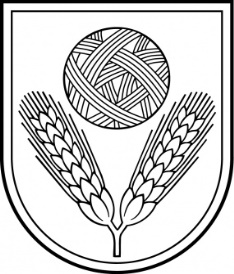 Rēzeknes novada DomeReģ.Nr.90009112679Atbrīvošanas aleja 95A, Rēzekne, LV – 4601,Tel. 646 22238; 646 22231, 646 25935,e–pasts: info@rezeknesnovads.lvInformācija internetā: http://www.rezeknesnovads.lvN.p.k.Pakalpojuma nosaukumsMērvienībaĒdināšanaspakalpojuma maksa kopā:t.sk.t.sk.PiezīmesN.p.k.Pakalpojuma nosaukumsMērvienībaĒdināšanaspakalpojuma maksa kopā:Produktu izmaksasĒdiena sagatavošanasizmaksasPiezīmes1.1.1.Brokastis mazajai grupai 1-2 g.EUR/porcija0,590,220,37Nav apliekams ar PVN1.1.2.Pusdienas mazajai grupai 1-2 g.EUR/porcija1,350,450,90Nav apliekams ar PVN1.1.3.Launags mazajai grupai 1-2 g.EUR/porcija0,510,210,30Nav apliekams ar PVN1.1.4.Brokastis vecākai grupai 3-6 g.EUR/porcija1,190,270,92Nav apliekams ar PVN1.1.5.Pusdienas vecākai grupai 3-6 g.EUR/porcija2,730,572,16Nav apliekams ar PVN1.1.6.Launags vecākai grupai 3-6 g.EUR/porcija1,060,300,76Nav apliekams ar PVNN.p.k.PakalpojumanosaukumsMērvienībaĒdināšanasPakalpojuma maksa kopā:t.sk.t.sk.PiezīmesN.p.k.PakalpojumanosaukumsMērvienībaĒdināšanasPakalpojuma maksa kopā:Produktu izmaksasĒdiena sagatavošanasizmaksasPiezīmes1.2.1.BrokastisEUR/porcija1,890,251,64Nav apliekams ar PVN1.2.2.ZupaEUR/porcija0,550,170,38Nav apliekams ar PVN1.2.3.Otrais ēdiensEUR/porcija1,640,501,14Nav apliekams ar PVN1.2.4.LaunagsEUR/porcija0,750,180,57Nav apliekams ar PVN1.2.5.VakariņasEUR/porcija1,350,530,82Nav apliekams ar PVNN.p.k.PakalpojumanosaukumsMērvienībaĒdināšanasPakalpojuma maksa kopā:t.sk.t.sk.PiezīmesN.p.k.PakalpojumanosaukumsMērvienībaĒdināšanasPakalpojuma maksa kopā:Produktu izmaksasĒdiena sagatavošanasizmaksasPiezīmes1.3.1.Brokastis jaunāko bērnu grupaiEUR/porcija0,790,250,54Nav apliekams ar PVN1.3.2.Pusdienas jaunāko bērnu grupaiEUR/porcija1,620,501,12Nav apliekams ar PVN1.3.3.Launags jaunāko bērnu grupaiEUR/porcija0,840,280,56Nav apliekams ar PVN1.3.4.Vakariņas jaunāko bērnu grupaiEUR/porcija0,770,300,47Nav apliekams ar PVN1.3.5.Brokastis pārējiemEUR/porcija0,920,270,65Nav apliekams ar PVN1.3.6.Pusdienas pārējiemEUR/porcija1,910,601,31Nav apliekams ar PVN1.3.7.Launags pārējiemEUR/porcija0,920,300,62Nav apliekams ar PVN1.3.8.Vakariņas pārējiemEUR/porcija0,940,400,54Nav apliekams ar PVNN.p.k.PakalpojumanosaukumsMērvienībaĒdināšanasPakalpojuma maksa kopā: t.sk. t.sk.PiezīmesN.p.k.PakalpojumanosaukumsMērvienībaĒdināšanasPakalpojuma maksa kopā:Produktu izmaksasĒdiena sagatavošanasizmaksasPiezīmes1.8.2.LaunagsEUR/porcija1,630,301,33Nav apliekams ar PVNN.p.k.PakalpojumanosaukumsMērvienībaĒdināšanasPakalpojuma maksa kopā:t.sk.t.sk.PiezīmesN.p.k.PakalpojumanosaukumsMērvienībaĒdināšanasPakalpojuma maksa kopā:Produktu izmaksasĒdiena sagatavošanasizmaksasPiezīmes2.1.Pusdienas Dricānupirmsskolas izglītības iestādē, t.sk.:2.1.1. Zupa2.1.2. Otrais ēdiensEUR/porcijaEUR/porcija0,682,050,140,430,541,62Nav apliekams arPVNNav apliekams arPVN2.2.Zupa Dricānu vidusskolāEUR/porcija0,550,170,38Nav apliekams arPVN2.3. Otrais ēdiens Dricānu vidusskolāEUR/porcija1,640,501,14Nav apliekams arPVN2.4.Pusdienas Uļjanovaspirmsskolas izglītības iestādē “Skudriņa”EUR/porcija1,910,601,31Nav apliekams arPVN2.8.PusdienasGaigalavaspirmsskolas izglītībasiestādē, t.sk:2.8.1. Zupa2.8.2.Otrais ēdiensEUR/porcijaEUR/porcija0,441,540,140,490,301,05Nav apliekams ar PVNNav apliekams ar PVN2.10.PusdienasGaigalavaspamatskolā, t.sk:2.10.1. Zupa2.10.2. Otrais ēdiensEUR/porcijaEUR/porcija0,501,490,160,500,340,99Nav apliekams ar PVNNav apliekams ar PVN2.12.PusdienasGaigalavaspirmsskolas izglītībasiestādes programmas realizācijasvietā Nagļos, t.sk:2.12.1. Zupa2.12.2.Otrais ēdiensEUR/porcijaEUR/porcija0,642,290,120,410,521,88Nav apliekams ar PVNNav apliekams ar PVN